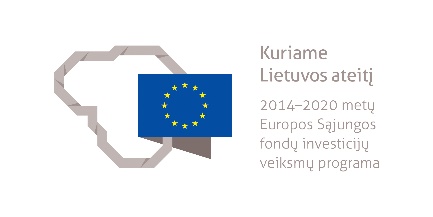 ŽEMĖS ŪKIO DARBUOTOJO MODULINĖ PROFESINIO MOKYMO PROGRAMA______________________(Programos pavadinimas)Programos valstybinis kodas ir apimtis mokymosi kreditais:P31081101, P32081101 – programa, skirta pirminiam profesiniam mokymui, 90 mokymosi kreditųT32081101 – programa, skirta tęstiniam profesiniam mokymui, 70 mokymosi kreditųKvalifikacijos pavadinimas – žemės ūkio darbuotojasKvalifikacijos lygis pagal Lietuvos kvalifikacijų sandarą (LTKS) – IIIMinimalus reikalaujamas išsilavinimas kvalifikacijai įgyti:P31081101 – pradinis išsilavinimas ir mokymasis pagrindinio ugdymo programojeP32081101, T32081101 – pagrindinis išsilavinimasReikalavimai profesinei patirčiai (jei taikomi) ir stojančiajam (jei taikomi) – nėraPrograma parengta įgyvendinant iš Europos Sąjungos struktūrinių fondų lėšų bendrai finansuojamą projektą „Lietuvos kvalifikacijų sistemos plėtra (I etapas)“ (projekto Nr. 09.4.1-ESFA-V-734-01-0001).1. PROGRAMOS APIBŪDINIMASProgramos paskirtis. Žemės ūkio darbuotojo modulinė profesinio mokymo programa skirta kvalifikuotam žemės ūkio darbuotojui parengti, kuris gebėtų, vadovaujant aukštesnės kvalifikacijos darbuotojui ir jam prižiūrint darbų kokybę, atlikti augalininkystės, daržininkystės ir sodininkystės darbus, auginti ir prižiūrėti ūkinius gyvūnus, vairuoti TR1 kategorijos traktorių.Būsimo darbo specifika. Asmenys, įgiję žemės ūkio darbuotojo kvalifikaciją, galės dirbti samdomais žemės ūkio darbuotojais.Darbo priemonės: asmeninės apsaugos priemonės, traktorius, žemės ūkio mašinos, agregatai, įranga, šiltnamių darbų mechanizavimo priemonės, sodinukai, sėklos, trąšos, augalų apsaugos priemonės, pašarai, melžimo, girdymo įranga ir kt.Darbo sąlygos: dirbama lauke ir (arba) uždaroje patalpoje, būdingas individualus ir komandinis darbas.Žemės ūkio darbuotojas savo veikloje vadovaujasi darbuotojų saugos ir sveikatos, ergonomikos, darbo higienos, priešgaisrinės saugos ir aplinkosaugos reikalavimais, darbus atlieka vykdydamas aukštesnės kvalifikacijos darbuotojo nurodymus, jam prižiūrint darbų kokybę.Darbuotojui svarbios šios asmeninės savybės: kruopštumas, dėmesio koncentracija, kūno koordinacija, fizinė ištvermė.2. PROGRAMOS PARAMETRAI* Šie moduliai vykdant tęstinį profesinį mokymą neįgyvendinami, o darbuotojų saugos ir sveikatos bei saugaus elgesio ekstremaliose situacijose mokymas integruojamas į kvalifikaciją sudarančioms kompetencijoms įgyti skirtus modulius.3. REKOMENDUOJAMA MODULIŲ SEKA* Šie moduliai vykdant tęstinį profesinį mokymą neįgyvendinami, o darbuotojų saugos ir sveikatos bei saugaus elgesio ekstremaliose situacijose mokymas integruojamas į kvalifikaciją sudarančioms kompetencijoms įgyti skirtus modulius.4. REKOMENDACIJOS DĖL PROFESINEI VEIKLAI REIKALINGŲ BENDRŲJŲ KOMPETENCIJŲ UGDYMO5. PROGRAMOS STRUKTŪRA, VYKDANT PIRMINĮ IR TĘSTINĮ PROFESINĮ MOKYMĄPastabosVykdant pirminį profesinį mokymą asmeniui, jaunesniam nei 16 metų ir neturinčiam pagrindinio išsilavinimo, turi būti sudaromos sąlygos mokytis pagal pagrindinio ugdymo programą (jei taikoma).Vykdant tęstinį profesinį mokymą asmens ankstesnio mokymosi pasiekimai įskaitomi švietimo ir mokslo ministro nustatyta tvarka.Tęstinio profesinio mokymo programos modulius gali vesti mokytojai, įgiję andragogikos žinių ir turintys tai pagrindžiantį dokumentą arba turintys neformaliojo suaugusiųjų švietimo patirties.Saugaus elgesio ekstremaliose situacijose modulį vedantis mokytojas turi būti baigęs civilinės saugos mokymus pagal Priešgaisrinės apsaugos ir gelbėjimo departamento direktoriaus patvirtintą mokymo programą ir turėti tai pagrindžiantį dokumentą.Tęstinio profesinio mokymo programose darbuotojų saugos ir sveikatos mokymas integruojamas į kvalifikaciją sudarančioms kompetencijoms įgyti skirtus modulius. Darbuotojų saugos ir sveikatos mokoma pagal Mokinių, besimokančių pagal pagrindinio profesinio mokymo programas, darbuotojų saugos ir sveikatos programos aprašą, patvirtintą Lietuvos Respublikos švietimo ir mokslo ministro 2005 m. rugsėjo 28 d. įsakymu Nr. ISAK-1953 „Dėl Mokinių, besimokančių pagal pagrindinio profesinio mokymo programas, darbuotojų saugos ir sveikatos programos aprašo patvirtinimo“. Darbuotojų saugos ir sveikatos mokymą vedantis mokytojas turi būti baigęs darbuotojų saugos ir sveikatos mokymus ir turėti tai pagrindžiantį dokumentą.Tęstinio profesinio mokymo programose saugaus elgesio ekstremaliose situacijose mokymas integruojamas pagal poreikį į kvalifikaciją sudarančioms kompetencijoms įgyti skirtus modulius.6. PROGRAMOS MODULIŲ APRAŠAI6.1. ĮVADINIS MODULISModulio pavadinimas – „Įvadas į profesiją“6.2. KVALIFIKACIJĄ SUDARANČIOMS KOMPETENCIJOMS ĮGYTI SKIRTI MODULIAI6.2.1. Privalomieji moduliaiModulio pavadinimas – „Augalininkystė“Modulio pavadinimas – „Daržininkystė ir sodininkystė“Modulio pavadinimas – „Ūkinių gyvūnų auginimas ir priežiūra“Modulio pavadinimas – „TR1 kategorijos traktorių vairavimas“6.3. PASIRENKAMIEJI MODULIAIModulio pavadinimas – „Dekoratyvinių augalų auginimas ir priežiūra“Modulio pavadinimas – „Želdynų įrengimas ir priežiūra“Modulio pavadinimas – „Pieninių galvijų melžimas“Modulio pavadinimas – „Bitininkystė“Modulio pavadinimas – „Kailinių žvėrelių auginimas“Modulio pavadinimas – „TR2 kategorijos traktorių vairavimas“Modulio pavadinimas – „SZ kategorijos savaeigių žemės ūkio mašinų vairavimas“6.4. BAIGIAMASIS MODULISModulio pavadinimas – „Įvadas į darbo rinką“Valstybinis kodasModulio pavadinimasLTKS lygisApimtis mokymosi kreditaisKompetencijosKompetencijų pasiekimą iliustruojantys mokymosi rezultataiĮvadinis modulis (iš viso 2 mokymosi kreditai)*Įvadinis modulis (iš viso 2 mokymosi kreditai)*Įvadinis modulis (iš viso 2 mokymosi kreditai)*Įvadinis modulis (iš viso 2 mokymosi kreditai)*Įvadinis modulis (iš viso 2 mokymosi kreditai)*Įvadinis modulis (iš viso 2 mokymosi kreditai)*3000004Įvadas į profesijąIII2Pažinti profesiją.Apibūdinti žemės ūkio darbuotojo profesiją ir jos teikiamas galimybes darbo rinkoje.Apibūdinti žemės ūkio darbuotojo veiklos procesus.Demonstruoti jau turimus, neformaliuoju ir (arba) savaiminiu būdu įgytus žemės ūkio darbuotojo kvalifikacijai būdingus gebėjimus.Bendrieji moduliai (iš viso 8 mokymosi kreditai)*Bendrieji moduliai (iš viso 8 mokymosi kreditai)*Bendrieji moduliai (iš viso 8 mokymosi kreditai)*Bendrieji moduliai (iš viso 8 mokymosi kreditai)*Bendrieji moduliai (iš viso 8 mokymosi kreditai)*Bendrieji moduliai (iš viso 8 mokymosi kreditai)*3102201Saugus elgesys ekstremaliose situacijoseIII1Saugiai elgtis ekstremaliose situacijose.Apibūdinti ekstremalių situacijų tipus, galimus pavojus.Išmanyti saugaus elgesio ekstremaliose situacijose reikalavimus ir instrukcijas, garsinius civilinės saugos signalus.3102103Sąmoningas fizinio aktyvumo reguliavimasIII5Reguliuoti fizinį aktyvumą.Išvardyti fizinio aktyvumo formas.Demonstruoti asmeninį fizinį aktyvumą.Taikyti fizinio aktyvumo formas, atsižvelgiant į darbo specifiką.3102202Darbuotojų sauga ir sveikataIII2 Tausoti sveikatą ir saugiai dirbti.Įvardyti darbuotojų saugos ir sveikatos reikalavimus, keliamus darbo vietai. Kvalifikaciją sudarančioms kompetencijoms įgyti skirti moduliai (iš viso 60 mokymosi kreditų)Kvalifikaciją sudarančioms kompetencijoms įgyti skirti moduliai (iš viso 60 mokymosi kreditų)Kvalifikaciją sudarančioms kompetencijoms įgyti skirti moduliai (iš viso 60 mokymosi kreditų)Kvalifikaciją sudarančioms kompetencijoms įgyti skirti moduliai (iš viso 60 mokymosi kreditų)Kvalifikaciją sudarančioms kompetencijoms įgyti skirti moduliai (iš viso 60 mokymosi kreditų)Kvalifikaciją sudarančioms kompetencijoms įgyti skirti moduliai (iš viso 60 mokymosi kreditų)Privalomieji (iš viso 60 mokymosi kreditų)Privalomieji (iš viso 60 mokymosi kreditų)Privalomieji (iš viso 60 mokymosi kreditų)Privalomieji (iš viso 60 mokymosi kreditų)Privalomieji (iš viso 60 mokymosi kreditų)Privalomieji (iš viso 60 mokymosi kreditų)308111122AugalininkystėIII20Paruošti dirvą žemės ūkio augalams auginti.Apibūdinti dirvožemių sudėtį, fizines savybes, tipus, tinkamumą auginti žemės ūkio augalus.Paaiškinti dirvos dirbimo technologijas ir priemones.Apibūdinti žemės dirbimo svarbą, būdus, laiką.Parinkti dirvos dirbimo laiką, būdą ir padargus.Įdirbti dirvą derinant ją prie žemės ūkio augalų auginimo ypatumų.Sėti žemės ūkio augalus tiesiai į ražieną ir minimaliai įdirbti dirvą.308111122AugalininkystėIII20Sėti, sodinti ir prižiūrėti grūdinius, pašarinius, techninius ir aliejinius, vaistinius ir prieskoninius augalus.Apibūdinti grūdinių, pašarinių, techninių ir aliejinių, vaistinių ir prieskoninių augalų rūšis.Paaiškinti grūdinių, pašarinių, techninių ir aliejinių, vaistinių ir prieskoninių augalų priežiūros ypatumus.Atlikti grūdinių, pašarinių, techninių ir aliejinių, vaistinių ir prieskoninių augalų sėjos ir sodinimo darbus.Atlikti bulvių sodinimo ir pluoštinių augalų sėjos darbus.Tręšti grūdinius, pašarinius, techninius ir aliejinius, vaistinius ir prieskoninius augalus.Taikyti grūdinių, pašarinių, techninių ir aliejinių, vaistinių ir prieskoninių augalų apsaugos priemones nuo ligų, kenkėjų ir piktžolių.Atlikti grūdinių, pašarinių, techninių ir aliejinių, vaistinių ir prieskoninių augalų priežiūros darbus.308111122AugalininkystėIII20Nuimti ir tvarkyti grūdinių, techninių ir aliejinių, vaistinių ir prieskoninių augalų derlių.Paaiškinti grūdinių, pašarinių, techninių ir aliejinių, vaistinių ir prieskoninių augalų derliaus sandėliavimo ir paruošimo realizuoti reikalavimus.Numatyti grūdinių, techninių ir aliejinių, vaistinių ir prieskoninių augalų derliaus nuėmimo laiką, priemones ir būdus.Paruošti sandėliuoti ir realizuoti grūdinių augalų derlių.Paruošti sandėliuoti ir realizuoti techninių ir aliejinių augalų derlių.Paruošti sandėliuoti ir realizuoti vaistinių ir prieskoninių augalų derlių.308111123Daržininkystė ir sodininkystėIII15Paruošti dirvą daržo ir sodo augalams auginti.Apibūdinti dirvožemių sudėtį, fizines savybes ir tipus, tinkamumą auginti daržo ir sodo augalus.Paaiškinti dirvos paruošimo technologijas daržo ir sodo augalams auginti.Atlikti dirvos sukultūrinimo darbus įveisiant sodą.Įdirbti dirvą daržo ir sodo augalų sėjai ir sodinimui.Paruošti žemių mišinius šiltnamiams atsižvelgiant į auginamus augalus.308111123Daržininkystė ir sodininkystėIII15Sėti, sodinti ir prižiūrėti daržo augalus.Apibūdinti daržo augalų rūšis, jų sėjos bei sodinimo terminus ir būdus.Apibūdinti piktžoles, daržo augalų ligas ir kenkėjus.Atlikti daržo augalų sėjos, sodinimo ir persodinimo darbus.Taikyti daržo augalų apsaugos nuo ligų ir kenkėjų, ir piktžolių naikinimo priemones.Prižiūrėti daržo augalus lauke ir šiltnamiuose vegetacijos metu.Prižiūrėti daržo augalų laistymo įrenginius.308111123Daržininkystė ir sodininkystėIII15Sodinti ir prižiūrėti sodo augalus.Apibūdinti sodo augalų rūšis, jų sodinimo terminus ir būdus.Atpažinti piktžoles, sodo augalų ligas ir kenkėjus.Atlikti sodo įveisimo darbus.Taikyti sodo augalų apsaugos nuo kenkėjų ir ligų, ir piktžolių naikinimo priemones.Prižiūrėti sodo augalus vegetacijos metu.Prižiūrėti sodo augalų laistymo įrenginius.308111123Daržininkystė ir sodininkystėIII15Nuimti ir tvarkyti daržo bei sodo augalų derlių.Apibūdinti daržo ir sodo augalų derliaus nuėmimo ir transportavimo reikalavimus.Paaiškinti daržininkystės ir sodininkystės produkcijos sandėliavimo ir realizavimo standartus.Numatyti daržo ir sodo augalų derliaus nuėmimo laiką, priemones ir jų naudojimo būdus.Atlikti daržo ir sodo augalų derliaus nuėmimo darbus.Paruošti nuimtą daržo ir sodo augalų derlių laikyti ir realizuoti.308111124Ūkinių gyvūnų auginimas ir priežiūraIII20Ruošti ir sandėliuoti pašarus ūkiniams gyvūnams.Apibūdinti ūkinių gyvūnų šėrimo racionų reikalavimus.Atpažinti ūkinių gyvūnų pašarų rūšis.Parinkti pašarus pagal ūkinių gyvūnų rūšis.Atlikti pašarų ruošimo ir sandėliavimo darbus, vadovaujantis pašarų paruošimo, laikymo ir sandėliavimo reikalavimais.Apskaičiuoti pašarų dalijimo ir šėrimo normas.308111124Ūkinių gyvūnų auginimas ir priežiūraIII20Auginti įvairių rūšių ūkinius gyvūnus.Apibūdinti mėsinių galvijų, pieninių galvijų, kiaulių, paukščių auginimo technologijas.Apibūdinti ūkinių gyvūnų laikymo, saugojimo ir gyvūnų gerovės užtikrinimo reikalavimus.Atlikti ūkinių gyvūnų šėrimo ir priežiūros darbus.Prižiūrėti ūkinių gyvūnų laikymo patalpas.Pakrauti, iškrauti ūkinius gyvūnus, vadovaujantis pakrovimo, iškrovimo iš transporto priemonių reikalavimais.308111124Ūkinių gyvūnų auginimas ir priežiūraIII20Prižiūrėti gyvulininkystės fermų mašinas ir įrenginius.Apibūdinti gyvulininkystės ūkių mašinas ir įrenginius.Atlikti pašarų ruošimo ir šėrimo mašinų ir įrenginių, vandens tiekimo įrenginių, melžimo aparatų ir įrenginių priežiūros darbus.Atlikti pašarų ruošimo ir šėrimo mašinų ir įrenginių, vandens tiekimo įrenginių, melžimo aparatų ir įrenginių smulkų remontą.308111124Ūkinių gyvūnų auginimas ir priežiūraIII20Prižiūrėti sergančius ūkinius gyvūnus.Apibūdinti ūkinių gyvūnų ligas ir jų požymius.Stebėti ūkinio gyvūno būklę.Prižiūrėti sergantį ūkinį gyvūną pagal veterinarijos gydytojo nurodymus.308111125TR1 kategorijos traktorių vairavimasIII5Valdyti TR1 kategorijos traktorius.Apibūdinti TR1 kategorijos (iki 60 kW galios) traktorių konstrukcijas ir veikimo principus, mechanizmų montavimo ant TR1 kategorijos traktorių (krautuvų, ekskavatorių, buldozerių ir kt.) principus.Išmanyti kelių eismo taisykles, saugaus eismo taisykles.Išmanyti darbuotojų saugos ir sveikatos bei aplinkosaugos reikalavimus, taikomus valdant TR1 kategorijos traktorius, jų junginius su priekabomis ir žemės ūkio mašinas.Apibūdinti žemės ūkio mašinų konstrukcijas, veikimo ypatumus.Apibūdinti pavojingų krovinių vežimo bendruosius reikalavimus, priekabų ir jų mazgų konstrukcijos ir veikimo ypatumus.Valdyti, programuoti ir kontroliuoti TR1 kategorijos traktorius ir jų junginius su priekabomis.Valdyti žemės ūkio mašinas.Valdyti TR1 kategorijos traktorius su sumontuotais mechanizmais.Transportuoti pavojingus krovinius.308111125TR1 kategorijos traktorių vairavimasIII5Prižiūrėti TR1 kategorijos traktorius.Paaiškinti TR1 kategorijos traktorių, priekabų, montuojamų mechanizmų ir žemės ūkio mašinų priežiūrą, pagal gamintojo reikalavimus.Paaiškinti TR1 kategorijos traktorių, žemės ūkio mašinų diagnostikos ypatumus, gedimų šalinimo būdus.Prižiūrėti TR1 kategorijos traktorius, priekabas, montuojamus mechanizmus ir žemės ūkio mašinas, pagal gamintojo reikalavimus.Naudoti eksploatacines ir chemines medžiagas, laikantis darbuotojų saugos ir sveikatos bei aplinkosaugos reikalavimų.Nustatyti ir šalinti nesudėtingus TR1 kategorijos traktorių ir žemės ūkio mašinų gedimus.Paruošti TR1 kategorijos traktorius, priekabas, montuojamus mechanizmus ir žemės ūkio mašinas transportuoti ir saugoti.Pasirenkamieji moduliai (iš viso 10 mokymosi kreditų)Pasirenkamieji moduliai (iš viso 10 mokymosi kreditų)Pasirenkamieji moduliai (iš viso 10 mokymosi kreditų)Pasirenkamieji moduliai (iš viso 10 mokymosi kreditų)Pasirenkamieji moduliai (iš viso 10 mokymosi kreditų)Pasirenkamieji moduliai (iš viso 10 mokymosi kreditų)308111126Dekoratyvinių augalų auginimas ir priežiūraIII5Paruošti dirvą ir substratus dekoratyviniams augalams auginti.Apibūdinti dirvos ir substrato paruošimo technologijas dekoratyviniams augalams auginti lauke ir šiltnamiuose.Sudaryti sėjomainą.Paruošti substratą dekoratyvinių augalų auginimui lauke ir šiltnamiuose.Atlikti dirvos paruošimo darbus dekoratyvinių augalų sodinimui.308111126Dekoratyvinių augalų auginimas ir priežiūraIII5Dauginti ir auginti dekoratyvinius augalus.Apibūdinti dekoratyvinių augalų grupes, jų dauginimo būdus ir auginimo technologijas.Dauginti dekoratyvinius augalus sėklomis ir vegetatyviniu būdu.Taikyti dekoratyvinių augalų apsaugos nuo kenkėjų ir ligų, ir piktžolių naikinimo priemones.Prižiūrėti dekoratyvinius augalus lauke ir šiltnamyje vegetacijos metu.308111126Dekoratyvinių augalų auginimas ir priežiūraIII5Formuoti dekoratyvinius augalus.Apibūdinti dekoratyvinių augalų formavimo būdus.Parinkti dekoratyvinių augalų formavimo įrankius ir priemones.Atlikti formuojamąjį, prižiūrimąjį ir atnaujinamąjį dekoratyvinių augalų genėjimą.308111126Dekoratyvinių augalų auginimas ir priežiūraIII5Paruošti dekoratyvinius augalus realizuoti.Apibūdinti dekoratyvinių žolinių ir sumedėjusių augalų nuėmimo, sandėliavimo ir transportavimo reikalavimus.Paruošti dekoratyvinius žolinius ir sumedėjusius augalus sandėliuoti ir transportuoti laikantis reikalavimų.Paruošti dekoratyvinių augalų sodmenis realizuoti laikantis kokybės reikalavimų.308111127Želdynų įrengimas ir priežiūraIII5Paruošti teritoriją želdynams įrengti.Apibūdinti želdynų įrengimo teritorijos paruošimo reikalavimus.Apibūdinti dirvos paruošimo technologijas ir priemones želdynams įrengti.Formuoti teritoriją (reljefą) rankiniais įrankiais ir mašinomis (tvirtinti šlaitus, išvalyti sklypą, planiruoti žemės paviršių).Paruošti dirvą rankiniais įrankiais ir mašinomis.308111127Želdynų įrengimas ir priežiūraIII5Padėti įrengti želdynus.Paaiškinti želdynų planų sutartinius žymėjimus bei želdynų elementų žymėjimą vietovėje.Apibūdinti želdinių rūšis ir jų sėjos bei sodinimo terminus.Sodinti medžius, krūmus ir gyvatvores.Įrengti gėlynus ir vejas pagal planą.Derinti želdinius ir mažosios architektūros elementus.308111127Želdynų įrengimas ir priežiūraIII5Prižiūrėti želdinius.Apibūdinti pagrindines želdinių priežiūros ir teritorijos tvarkymo priemones.Formuoti, tręšti ir laistyti želdinius.Taikyti želdinių apsaugos nuo augalų kenkėjų ir ligų, ir piktžolių naikinimo priemones.Paruošti želdinius žiemai.308111128Pieninių galvijų melžimasIII5Melžti pieninius galvijus.Apibūdinti higienos ir sanitarijos reikalavimus melžimui.Apibūdinti melžimo įrangą, jos naudojimo principus.Paruošti melžimo įrangą ir pieninius galvijus melžimui, laikantis higienos ir sanitarijos reikalavimų.Melžti pieninius galvijus mechanizuotai ir rankiniu būdu įvairiose melžimo aikštelėse.308111128Pieninių galvijų melžimasIII5Paruošti pieno žaliavą realizuoti.Apibūdinti superkamo žalio pieno kokybės reikalavimus.Apibūdinti pirminio pieno paruošimo realizuoti technologijas.Paruošti pardavimui žalią pieną, vadovaujantis pieno supirkimo taisyklėmis.308111129BitininkystėIII5Prižiūrėti bites.Apibūdinti bičių biologines ir ūkines savybes.Apibūdinti bičių perų, bičių ligas bei bičių produktus.Atlikti bičių priežiūros darbus pavasarį, vasarą ir žiemą, bičių šeimų paruošimą žiemai.Prižiūrėti bityno pastatus ir avilius, vadovaujantis bitynų, bičių produktų ir bičių užkrečiamųjų ligų kontrolės reikalavimais.Naudoti bitininko įrankius bityno, bičių priežiūrai. 308111129BitininkystėIII5Gaminti medų ir kitus bičių produktus.Paaiškinti, kaip gaminami medaus ir kiti bičių produktai vadovaujantis bitynų, bičių produktų ir bičių užkrečiamųjų ligų kontrolės reikalavimais.Apibūdinti įrankius ir prietaisus medui išimti.Sukti medų su medsukiu.Surinkti bičių produktus.Išfasuoti medų, vadovaujantis maisto saugos principais.Apskaityti medų ir kitus bičių produktus.308111130Kailinių žvėrelių auginimasIII5Auginti kailinius žvėrelius.Apibūdinti kailinių žvėrelių veisles ir jų reprodukciją.Paruošti kailinių žvėrelių laikymo patalpas, narvus, šėrimo ir girdymo įrangą laikantis kailinių gyvūnų laikymo reikalavimais bei kailinės žvėrininkystės ir triušininkystės ūkių technologinio projektavimo taisyklėmis.Paruošti ir normuoti pašarus kailiniams gyvūnams.Prižiūrėti kailinius žvėrelius laikantis ūkinių gyvūnų gerovės reikalavimų.308111130Kailinių žvėrelių auginimasIII5Skersti kailinius žvėrelius.Apibūdinti kailinių žvėrelių skerdimo metodus.Paruošti kailinių žvėrelių skerdimui naudojamus instrumentus ir priemones.Paruošti kailinius žvėrelius skerdimui laikantis ūkinių gyvūnų gerovės reikalavimų.Skersti kailinius žvėrelius vadovaujantis žudomų gyvūnų apsaugos reikalavimais bei reikalavimais kailinius gyvūnus žudantiems asmenims.308111130Kailinių žvėrelių auginimasIII5Išdirbti kailiukus ir paruošti juos realizuoti.Apibūdinti reikalavimus taikomus kailinių žvėrelių produkcijos (kailių) perdirbimui ir realizavimui.Naudoti kailinių žvėrelių produkcijos (kailių) išdirbimo priemones ir įrankius.Paruošti žaliavą realizuoti vadovaujantis biologinio saugumo priemonių reikalavimais.308111131TR2 kategorijos traktorių vairavimasIII5Valdyti TR2 kategorijos traktorius.Apibūdinti TR2 kategorijos (60 kW galios ir daugiau) traktorių konstrukcijas ir veikimo principus, mechanizmų montavimo ant TR2 kategorijos traktorių (krautuvų, ekskavatorių, buldozerių ir kt.) principus.Išmanyti darbuotojų saugos ir sveikatos bei aplinkosaugos reikalavimus, taikomus valdant TR2 kategorijos traktorius, jų junginius su priekabomis ir žemės ūkio mašinas.Apibūdinti žemės ūkio mašinų konstrukcijas, veikimo ypatumus.Apibūdinti pavojingų krovinių vežimo bendruosius reikalavimus, priekabas, skirtas pavojingiems kroviniams vežti, jų mazgų konstrukcijas ir veikimo ypatumus.Valdyti, programuoti ir kontroliuoti TR2 kategorijos traktorius ir jų junginius su priekabomis.Valdyti žemės ūkio mašinas.Transportuoti krovinius TR2 kategorijos traktoriais ir jų junginiais su priekabomis.Valdyti TR2 kategorijos traktorių su sumontuotais mechanizmais.Transportuoti pavojingus krovinius.308111131TR2 kategorijos traktorių vairavimasIII5Prižiūrėti TR2 kategorijos traktorius.Paaiškinti TR2 kategorijos traktorių, priekabų, montuojamų mechanizmų ir žemės ūkio mašinų priežiūrą, pagal gamintojo reikalavimus.Paaiškinti TR2 kategorijos traktorių, žemės ūkio mašinų diagnostikos ypatumus, gedimų šalinimo būdus.Prižiūrėti TR2 kategorijos traktorius, priekabas, montuojamus mechanizmus ir žemės ūkio mašinas, pagal gamintojo reikalavimus.Naudoti eksploatacines ir chemines medžiagas, laikantis darbuotojų saugos ir sveikatos bei aplinkosaugos reikalavimų.Nustatyti ir šalinti nesudėtingus TR2 kategorijos traktorių ir žemės ūkio mašinų gedimus.Paruošti TR2 kategorijos traktorius, priekabas, montuojamus mechanizmus ir žemės ūkio mašinas transportuoti ir saugoti.308111132SZ kategorijos savaeigių žemės ūkio mašinų vairavimasIII5Valdyti SZ kategorijos savaeiges žemės ūkio mašinas.Apibūdinti SZ kategorijos savaeigių žemės ūkio mašinų konstrukcijas ir veikimo principus.Išmanyti darbuotojų saugos ir sveikatos bei aplinkosaugos reikalavimus, taikomus valdant SZ kategorijos savaeiges žemės ūkio mašinas.Valdyti, programuoti ir kontroliuoti SZ kategorijos savaeigių žemės ūkio mašinų ir jų agregatų darbą.308111132SZ kategorijos savaeigių žemės ūkio mašinų vairavimasIII5Prižiūrėti SZ kategorijos savaeiges žemės ūkio mašinas.Paaiškinti SZ kategorijos savaeigių žemės ūkio mašinų priežiūrą, pagal gamintojo reikalavimus.Paaiškinti SZ kategorijos savaeigių žemės ūkio mašinų veikimo, reguliavimo, diagnostikos ypatumus, gedimų šalinimo būdus.Prižiūrėti SZ kategorijos savaeigių žemės ūkio mašinas pagal gamintojo reikalavimus.Naudoti, laikyti ir utilizuoti eksploatacines ir chemines medžiagas, laikantis darbuotojų saugos ir sveikatos bei aplinkosaugos reikalavimų.Nustatyti ir šalinti nesudėtingus SZ kategorijos savaeigių žemės ūkio mašinų gedimus.Paruošti SZ kategorijos savaeiges žemės ūkio mašinas transportuoti ir saugoti.Baigiamasis modulis (iš viso 10 mokymosi kreditų)Baigiamasis modulis (iš viso 10 mokymosi kreditų)Baigiamasis modulis (iš viso 10 mokymosi kreditų)Baigiamasis modulis (iš viso 10 mokymosi kreditų)Baigiamasis modulis (iš viso 10 mokymosi kreditų)Baigiamasis modulis (iš viso 10 mokymosi kreditų)3000003Įvadas į darbo rinkąIII10 Formuoti darbinius įgūdžius realioje darbo vietoje.Susipažinti su būsimo darbo specifika ir darbo vieta.Įvardyti asmenines integracijos į darbo rinką galimybes.Demonstruoti realioje darbo vietoje įgytas kompetencijas.Valstybinis kodasModulio pavadinimasLTKS lygisApimtis mokymosi kreditaisAsmens pasirengimo mokytis modulyje reikalavimai (jei taikoma)Įvadinis modulis (iš viso 2 mokymosi kreditai)*Įvadinis modulis (iš viso 2 mokymosi kreditai)*Įvadinis modulis (iš viso 2 mokymosi kreditai)*Įvadinis modulis (iš viso 2 mokymosi kreditai)*Įvadinis modulis (iš viso 2 mokymosi kreditai)*3000004Įvadas į profesijąIII2NetaikomaBendrieji moduliai (iš viso 8 mokymosi kreditai)*Bendrieji moduliai (iš viso 8 mokymosi kreditai)*Bendrieji moduliai (iš viso 8 mokymosi kreditai)*Bendrieji moduliai (iš viso 8 mokymosi kreditai)*Bendrieji moduliai (iš viso 8 mokymosi kreditai)*3102201Saugus elgesys ekstremaliose situacijoseIII1Netaikoma3102103Sąmoningas fizinio aktyvumo reguliavimasIII5Netaikoma3102202Darbuotojų sauga ir sveikataIII2NetaikomaKvalifikaciją sudarančioms kompetencijoms įgyti skirti moduliai (iš viso 60 mokymosi kreditų)Kvalifikaciją sudarančioms kompetencijoms įgyti skirti moduliai (iš viso 60 mokymosi kreditų)Kvalifikaciją sudarančioms kompetencijoms įgyti skirti moduliai (iš viso 60 mokymosi kreditų)Kvalifikaciją sudarančioms kompetencijoms įgyti skirti moduliai (iš viso 60 mokymosi kreditų)Kvalifikaciją sudarančioms kompetencijoms įgyti skirti moduliai (iš viso 60 mokymosi kreditų)Privalomieji (iš viso 60 mokymosi kreditų)Privalomieji (iš viso 60 mokymosi kreditų)Privalomieji (iš viso 60 mokymosi kreditų)Privalomieji (iš viso 60 mokymosi kreditų)Privalomieji (iš viso 60 mokymosi kreditų)308111122AugalininkystėIII20Netaikoma308111123Daržininkystė ir sodininkystėIII15Baigtas šis modulis:Augalininkystė308111124Ūkinių gyvūnų auginimas ir priežiūraIII20Netaikoma308111125TR1 kategorijos traktorių vairavimasIII5NetaikomaPasirenkamieji moduliai (iš viso 10 mokymosi kreditų)*Pasirenkamieji moduliai (iš viso 10 mokymosi kreditų)*Pasirenkamieji moduliai (iš viso 10 mokymosi kreditų)*Pasirenkamieji moduliai (iš viso 10 mokymosi kreditų)*Pasirenkamieji moduliai (iš viso 10 mokymosi kreditų)*308111126Dekoratyvinių augalų auginimas ir priežiūraIII5Baigtas šis modulis:Augalininkystė308111127Želdynų įrengimas ir priežiūraIII5Netaikoma.308111128Pieninių galvijų melžimasIII5Netaikoma308111129BitininkystėIII5Netaikoma308111130Kailinių žvėrelių auginimasIII5Netaikoma308111131TR2 kategorijos traktorių vairavimasIII5Baigtas šis modulis:TR1 kategorijos traktorių vairavimas308111132SZ kategorijos savaeigių žemės ūkio mašinų vairavimasIII5Baigtas šis modulis:TR1 kategorijos traktorių vairavimasBaigiamasis modulis (iš viso 10 mokymosi kreditų)Baigiamasis modulis (iš viso 10 mokymosi kreditų)Baigiamasis modulis (iš viso 10 mokymosi kreditų)Baigiamasis modulis (iš viso 10 mokymosi kreditų)Baigiamasis modulis (iš viso 10 mokymosi kreditų)3000003Įvadas į darbo rinkąIII5Baigti visi žemės ūkio darbuotojo kvalifikaciją sudarantys privalomieji moduliai.Bendrosios kompetencijosBendrųjų kompetencijų pasiekimą iliustruojantys mokymosi rezultataiRaštingumo kompetencijaRašyti gyvenimo aprašymą, motyvacinį laišką, prašymą, ataskaitą.Bendrauti vartojant profesinę terminiją.Kalbėti taisyklingai.Daugiakalbystės kompetencijaBendrauti užsienio kalba darbinėje aplinkoje.Įvardyti priemones, medžiagas ir įrangą užsienio kalba.Skaityti darbams naudojamos įrangos bei medžiagų dokumentaciją užsienio kalba.Matematinė kompetencija ir gamtos mokslų, technologijų ir inžinerijos kompetencijaApskaičiuoti reikalingus medžiagų kiekius darbams atlikti.Naudotis naujausiomis technologijomis ir įranga.Atlikti svorio, tūrio ir kiekio skaičiavimus.Skaitmeninė kompetencijaNaudotis kompiuterine skaičiuokle skaičiavimams atlikti.Atlikti informacijos paiešką internete.Rinkti ir saugoti reikalingą darbui informaciją.Naudotis kompiuterine ir specialia programine įranga.Asmeninė, socialinė ir mokymosi mokytis kompetencijaĮsivertinti turimas žinias ir gebėjimus.Organizuoti savo mokymąsi.Rasti informaciją apie tolimesnio mokymosi galimybes, kvalifikacijos kėlimą.Pritaikyti turimas žinias ir gebėjimus dirbant individualiai ir kolektyve.Pilietiškumo kompetencijaDirbti grupėje, komandoje.Valdyti savo psichologines būsenas, pojūčius ir savybes.Spręsti psichologines krizines situacijas.Gerbti save, kitus, savo šalį ir jos tradicijas.Verslumo kompetencijaSuprasti žemės ūkio įmonės veiklos koncepciją, verslo aplinkas.Dirbti savarankiškai, planuoti savo laiką.Rodyti iniciatyvą darbe, namie, kitoje aplinkoje.Padėti aplinkiniams, kada jiems reikia pagalbos.Kultūrinio sąmoningumo ir raiškos kompetencijaPažinti įvairių šalies regionų tradicijas ir papročius.Pažinti įvairių šalių kultūrinius skirtumus.Pažinti, gerbti, saugoti kultūrinę įvairovę ir dalyvauti socialiai vertingoje kultūrinės raiškos veikloje.Kvalifikacija – žemės ūkio darbuotojas, LTKS lygis IIIKvalifikacija – žemės ūkio darbuotojas, LTKS lygis IIIProgramos, skirtos pirminiam profesiniam mokymui, struktūra Programos, skirtos tęstiniam profesiniam mokymui, struktūraĮvadinis modulis (iš viso 2 mokymosi kreditai)Įvadas į profesiją, 2 mokymosi kreditai Įvadinis modulis (0 mokymosi kreditų)–Bendrieji moduliai (iš viso 8 mokymosi kreditai)Saugus elgesys ekstremaliose situacijose, 1 mokymosi kreditasSąmoningas fizinio aktyvumo reguliavimas, 5 mokymosi kreditaiDarbuotojų sauga ir sveikata, 2 mokymosi kreditaiBendrieji moduliai (0 mokymosi kreditų)–Kvalifikaciją sudarančioms kompetencijoms įgyti skirti moduliai (iš viso 60 mokymosi kreditų)Augalininkystė, 20 mokymosi kreditųDaržininkystė ir sodininkystė, 15 mokymosi kreditųŪkinių gyvūnų auginimas ir priežiūra, 20 mokymosi kreditųTR1 kategorijos traktorių vairavimas, 5 mokymosi kreditaiKvalifikaciją sudarančioms kompetencijoms įgyti skirti moduliai (iš viso 60 mokymosi kreditų)Augalininkystė, 20 mokymosi kreditųDaržininkystė ir sodininkystė, 15 mokymosi kreditųŪkinių gyvūnų auginimas ir priežiūra, 20 mokymosi kreditųTR1 kategorijos traktorių vairavimas, 5 mokymosi kreditaiPasirenkamieji moduliai (iš viso 10 mokymosi kreditų)Dekoratyvinių augalų auginimas ir priežiūra, 5 mokymosi kreditaiŽeldynų įrengimas ir priežiūra, 5 mokymosi kreditaiPieninių galvijų melžimas, 5 mokymosi kreditaiBitininkystė, 5 mokymosi kreditaiKailinių žvėrelių auginimas, 5 mokymosi kreditaiTR2 kategorijos traktorių vairavimas, 5 mokymosi kreditaiSZ kategorijos savaeigių žemės ūkio mašinų vairavimas, 5 mokymosi kreditaiPasirenkamieji moduliai (0 mokymosi kreditų)–Baigiamasis modulis (iš viso 10 mokymosi kreditų)Įvadas į darbo rinką, 10 mokymosi kreditųBaigiamasis modulis (iš viso 10 mokymosi kreditų)Įvadas į darbo rinką, 10 mokymosi kreditųValstybinis kodas30000043000004Modulio LTKS lygisIIIIIIApimtis mokymosi kreditais22KompetencijosMokymosi rezultataiRekomenduojamas turinys mokymosi rezultatams pasiekti1. Pažinti profesiją.1.1. Apibūdinti žemės ūkio darbuotojo profesiją ir jos teikiamas galimybes darbo rinkoje.Tema. Žemės ūkio darbuotojo profesija, jos specifika ir galimybės darbo rinkojeŽemės ūkio darbuotojo profesijos samprataAsmeninės savybės, reikalingos žemės ūkio darbuotojo profesijaiŽemės ūkio darbuotojo profesijos galimybės darbo rinkoje1. Pažinti profesiją.1.2. Apibūdinti žemės ūkio darbuotojo veiklos procesus.Tema. Žemės ūkio darbuotojo veiklos procesai, funkcijos ir uždaviniaiVeiklos procesai ir funkcijos, uždaviniai, kuriuos žemės ūkio darbuotojas atlieka darbo vietoseŽemės ūkio darbuotojo veiklos procesaiŽemės ūkio darbuotojui keliami reikalavimai 1. Pažinti profesiją.1.3. Demonstruoti jau turimus, neformaliuoju ir (arba) savaiminiu būdu įgytus žemės ūkio darbuotojo kvalifikacijai būdingus gebėjimus.Tema. Žemės ūkio darbuotojo modulinė profesinio mokymo programaMokymo programos tikslai ir uždaviniai, mokymosi formos ir metodai mokymosi pasiekimų vertinimo kriterijai ir formos (metodai)Tema. Turimų gebėjimų, įgytų savaiminiu ar neformaliuoju būdu, vertinimasŽinių, gebėjimų ir vertybinių nuostatų, reikalingų žemės ūkio darbuotojo profesijai, diagnostinis vertinimasMokymosi pasiekimų vertinimo kriterijaiSiūlomas įvadinio modulio įvertinimas – įskaityta (neįskaityta).Siūlomas įvadinio modulio įvertinimas – įskaityta (neįskaityta).Reikalavimai mokymui skirtiems metodiniams ir materialiesiems ištekliamsMokymo(si) medžiaga:Žemės ūkio darbuotojo modulinė profesinio mokymo programaVadovėliai ir kita mokomoji medžiagaTestas turimiems gebėjimams vertintiMokymo(si) priemonės:Techninės priemonės mokymo(si) medžiagai iliustruoti, vizualizuoti, pristatyti.Mokymo(si) medžiaga:Žemės ūkio darbuotojo modulinė profesinio mokymo programaVadovėliai ir kita mokomoji medžiagaTestas turimiems gebėjimams vertintiMokymo(si) priemonės:Techninės priemonės mokymo(si) medžiagai iliustruoti, vizualizuoti, pristatyti.Reikalavimai teorinio ir praktinio mokymo vietaiKlasė ar kita mokymui(si) pritaikyta patalpa su techninėmis priemonėmis (kompiuteriu, prieiga prie interneto, daugialypės terpės projektoriumi) mokymo(si) medžiagai pateikti.Klasė ar kita mokymui(si) pritaikyta patalpa su techninėmis priemonėmis (kompiuteriu, prieiga prie interneto, daugialypės terpės projektoriumi) mokymo(si) medžiagai pateikti.Reikalavimai mokytojų dalykiniam pasirengimui (dalykinei kvalifikacijai)Modulį gali vesti mokytojas, turintis:1) Lietuvos Respublikos švietimo įstatyme ir Reikalavimų mokytojų kvalifikacijai apraše, patvirtintame Lietuvos Respublikos švietimo ir mokslo ministro 2014 m. rugpjūčio 29 d. įsakymu Nr. V-774 „Dėl Reikalavimų mokytojų kvalifikacijai aprašo patvirtinimo“, nustatytą išsilavinimą ir kvalifikaciją;2) žemės ūkio studijų krypties ar lygiavertį išsilavinimą arba vidurinį išsilavinimą ir žemės ūkio gamybos verslo darbuotojo ar lygiavertę kvalifikaciją, ne mažesnę kaip 3 metų žemės ūkio darbų profesinės veiklos patirtį ir pedagoginių ir psichologinių žinių kurso baigimo pažymėjimą.Modulį gali vesti mokytojas, turintis:1) Lietuvos Respublikos švietimo įstatyme ir Reikalavimų mokytojų kvalifikacijai apraše, patvirtintame Lietuvos Respublikos švietimo ir mokslo ministro 2014 m. rugpjūčio 29 d. įsakymu Nr. V-774 „Dėl Reikalavimų mokytojų kvalifikacijai aprašo patvirtinimo“, nustatytą išsilavinimą ir kvalifikaciją;2) žemės ūkio studijų krypties ar lygiavertį išsilavinimą arba vidurinį išsilavinimą ir žemės ūkio gamybos verslo darbuotojo ar lygiavertę kvalifikaciją, ne mažesnę kaip 3 metų žemės ūkio darbų profesinės veiklos patirtį ir pedagoginių ir psichologinių žinių kurso baigimo pažymėjimą.Valstybinis kodas308111122308111122Modulio LTKS lygisIIIIIIApimtis mokymosi kreditais2020Asmens pasirengimo mokytis modulyje reikalavimai (jei taikoma)NetaikomaNetaikomaKompetencijosMokymosi rezultataiRekomenduojamas turinys mokymosi rezultatams pasiekti1. Paruošti dirvą žemės ūkio augalams auginti.1.1. Apibūdinti dirvožemių sudėtį, fizines savybes, tipus, tinkamumą auginti žemės ūkio augalus.Tema. Dirvožemis ir jo klasifikavimasDirvožemis ir jo reikšmėDirvožemių tipaiDirvožemio tinkamumas žemės ūkio augalams augintiTema. Dirvožemio sudėtis ir savybėsDirvožemio mechaninės savybėsDirvožemio fizinės savybėsDirvožemio apsauga1. Paruošti dirvą žemės ūkio augalams auginti.1.2. Paaiškinti dirvos dirbimo technologijas ir priemones.Tema. Žemės dirbimo technologijaAriminė žemės dirbimo technologijaNeariminė žemės dirbimo technologijaTema. Dirvos dirbimas mechaninėmis priemonėmisDirvožemio dirbamojo sluoksnio apvertimasDirvožemio dirbamojo sluoksnio supurenimasDirvožemio dirbamojo sluoksnio sumaišymasDirvožemio dirbanojo sluosnio sutankinimas1. Paruošti dirvą žemės ūkio augalams auginti.1.3. Apibūdinti žemės dirbimo svarbą, būdus, laiką.Tema. Žemės dirbimo svarbaŽemės dirbimo reikšmėŽemė dirbimo tikslaiTema. Žemės dirbimo būdaiArimasSkutimasKultivavimasAkėjimasVolavimasTema. Divožemio būklės įtaka žemės dirbimo laikuiDirvožemio fizinės branda (kai dirva nelimpa prie padargų)Dirvožemio biologinė branda (kai dirva tinkamai įšilusi)1. Paruošti dirvą žemės ūkio augalams auginti.1.4. Parinkti dirvos dirbimo laiką, būdą ir padargus.Tema. Žemės dirbimo laiko nustatymasPagrindinio žemės dirbimo laiko parinkimasPriešsėjinio žemės dirbimo laiko parinkimasTema. Žemės dirbimo būdų parinkimasGilaus žemės dirbimo būdų parinkimasPaviršinio dirvos dirbimo būdų parinkimasTema. Žemės dirbimo padargų parinkimasPadargų parinkimas pagrindiniam žemės dirbimuiPadargų parinkimas priešsėjiniam žemės dirbimui 1. Paruošti dirvą žemės ūkio augalams auginti.1.5. Įdirbti dirvą derinant ją prie žemės ūkio augalų auginimo ypatumų.Tema. Žemės dirbimo sistemosŽemės dirbimo sistemų klasifikacijaKalvotų, smėlinių ir durpinių žemių dirbimo ypatumaiTema. Žemės ūkio mašinos ir padargaiDarbuotojų saugos ir sveikatos reikalavimai, taikomi dirbant žemės ūkio mašinomisGilaus žemės dirbimo padargaiPaviršinio žemės dirbimo padargai ir mašinosŽemės ūkio mašinų paruošimas darbuiTema. Žemės dirbimo sistemos ūkiniu požiūriuŽemės įdirbimas vasariniams augalamsŽemės įdirbimas žieminiams augalamsPosėjinis žemės dirbimas 1. Paruošti dirvą žemės ūkio augalams auginti.1.6. Sėti žemės ūkio augalus tiesiai į ražieną ir minimaliai įdirbti dirvą.Tema. Neariminis žemės dirbimasGilus neariminis dirbimasSeklus neariminis dirbimasTema. Tiesioginė sėjaSėja į minimaliai įdirbtą dirvąTiesioginė sėja į ražieną2. Sėti, sodinti ir prižiūrėti grūdinius, pašarinius, techninius ir aliejinius, vaistinius ir prieskoninius augalus.2.1. Apibūdinti grūdinių, pašarinių, techninių ir aliejinių, vaistinių ir prieskoninių augalų rūšis.Tema. Pagrindiniai žemės ūkio augalaiŽemės ūkio augalų rūšys ir jų skirstymasŽemės ūkio augalų augimo ir vystymosi tarpsniaiTema. Skirtingų žemės ūkio augalų grupės, jų augimo ir vystymosi eigaGrūdiniai augalai, reikšmė ir skirstymasPašariniai augalai, reikšmė ir skirstymasTechniniai ir aliejiniai augalai, reikšmė ir skirstymasVaistiniai ir prieskoniniai augalai, maistinė vertė ir gydomosios savybės2. Sėti, sodinti ir prižiūrėti grūdinius, pašarinius, techninius ir aliejinius, vaistinius ir prieskoninius augalus.2.2. Paaiškinti grūdinių, pašarinių, techninių ir aliejinių, vaistinių ir prieskoninių augalų priežiūros ypatumus.Tema. Žemės ūkio augalų mineralinė mitybaAugalų mineralinės mitybos sąlygosTrąšos ir jų klasifikacijaTręšimo būdai ir laikasTema. Žemės ūkio augalų pasėlių priežiūros ypatumaiPasėlių vertinimasAgrotechninės pasėlių priežiūros priemonės2. Sėti, sodinti ir prižiūrėti grūdinius, pašarinius, techninius ir aliejinius, vaistinius ir prieskoninius augalus.2.3. Atlikti grūdinių, pašarinių, techninių ir aliejinių, vaistinių ir prieskoninių augalų sėjos ir sodinimo darbus. Tema. Grūdinių, pašarinių, techninių ir aliejinių augalų sėjos darbaiGrūdinių, pašarinių, techninių ir aliejinių augalų sėklos paruošimas sėjaiJavų sėjimo mašinų paruošimas darbuiGrūdinių, pašarinių, techninių ir aliejinių augalų sėjaTema. Vaistinių, prieskoninių augalų sėja ir sodinimasVaistinių ir prieskoninių augalų daigų auginimasVaistinių ir prieskoninių augalų sėjaVaistinių ir prieskoninių augalų daigų sodinimas2. Sėti, sodinti ir prižiūrėti grūdinius, pašarinius, techninius ir aliejinius, vaistinius ir prieskoninius augalus.2.4. Atlikti bulvių sodinimo ir pluoštinių augalų sėjos darbus.Tema. Bulvių sodinimasAgrotechnikos reikalavimai bulvių sodinimuiBulvių sodinamosios paruošimas darbuiBulvių sodinimasTema. Pluošiniai augalai ir jų sėjaPluoštinių augalų rūšysAgrotechnikos reikalavimai pluošinių augalų sėjaiPluoštinių augalų sėja2. Sėti, sodinti ir prižiūrėti grūdinius, pašarinius, techninius ir aliejinius, vaistinius ir prieskoninius augalus.2.5. Tręšti grūdinius, pašarinius, techninius ir aliejinius, vaistinius ir prieskoninius augalus.Tema. Trąšų rūšys ir savybėsMineralinės trąšosOrganinės trąšosMineralinių ir organinių trąšų savybėsTema. Tręšimo sistemaTręšimo normos skaičiavimasPagrindinis tręšimasPavasarinis tręšimasTręšimas per lapusTema. Tręšiamosios mašinosIšberiamų trąšų kiekio nustatymasAugalų tręšimo mašinų paruošimas darbui2. Sėti, sodinti ir prižiūrėti grūdinius, pašarinius, techninius ir aliejinius, vaistinius ir prieskoninius augalus.2.6. Taikyti grūdinių, pašarinių, techninių ir aliejinių, vaistinių ir prieskoninių augalų apsaugos priemones nuo ligų, kenkėjų ir piktžolių.Tema. Augalų apsaugos priemonėsAugalų apsaugos metodaiAgrotechninės augalų apsaugos priemonėsBiologinės augalų apsaugos priemonėsRegistruoti augalų apsaugos produktaiSaugus darbas ir aplinkos apsauga naudojant pesticidusAugalų apsaugos mašinosTema. Žemės ūkio augalų ligos, kenkėjai ir jų naikinimo priemonėsGrūdinių augalų ligos, kenkėjai ir jų kontrolėPašarinių augalų ligos, kenkėjai ir jų kontrolėTechninių ir aliejinių augalų ligos, kenkėjai ir jų kontrolėVaistinių ir prieskoninių augalų ligos, kenkėjai ir jų kontrolėŽemės ūkio augalų purškimas prieš ligas ir kenkėjusTema. Piktžolės ir jų naikinimasPiktžolių rūšysApsaugos priemonių prieš piktžolių plitimą taikymasPiktžolių naikinimas žemės ūkio mašinomis2. Sėti, sodinti ir prižiūrėti grūdinius, pašarinius, techninius ir aliejinius, vaistinius ir prieskoninius augalus.2.7. Atlikti grūdinių, pašarinių, techninių ir aliejinių, vaistinių ir prieskoninių augalų priežiūros darbus.Tema. Žemės ūkio augalų priežiūros darbaiGrūdinių augalų priežiūros darbaiPašarinių augalų priežiūros darbaiTechninių ir aliejinių augalų priežiūros darbaiVaistinių ir prieskoninių augalų priežiūros dabaiTema. Laistymo įrenginiaiLaistymo sistemosLaistymo įrenginių priežiūra3. Nuimti ir tvarkyti grūdinių, techninių ir aliejinių, vaistinių ir prieskoninių augalų derlių.3.1. Paaiškinti grūdinių, pašarinių, techninių ir aliejinių, vaistinių ir prieskoninių augalų derliaus sandėliavimo ir paruošimo realizuoti reikalavimus.Tema. Žemės ūkio augalų derliaus sandėliavimo reikalavimaiŽemės ūkio augalų derliaus laikymo standartaiŽemės ūkio augalų derliaus laikymo sąlygos ir priežiūros ypatumaiTema. Žemės ūkio augalų derliaus paruošimo realizuoti reikalavimaiŽemės ūkio augalų supirkimo ir tiekimo reikalavimaiŽemės ūkio augalų derliaus paruošimo realizacijai būdai3. Nuimti ir tvarkyti grūdinių, techninių ir aliejinių, vaistinių ir prieskoninių augalų derlių.3.2. Numatyti grūdinių, techninių ir aliejinių, vaistinių ir prieskoninių augalų derliaus nuėmimo laiką, priemones ir būdus.Tema. Žemės ūkio augalų derliaus nuėmimo laikas ir būdaiGrūdinių augalų derliaus nuėmimo laikas ir būdaiPašarinių augalų derliaus nuėmimo laikas ir būdaiTechninių ir aliejinių augalų derliaus nuėmimo laikas ir būdaiVaistinių ir prieskoninių augalų rinkimo laikasTema. Derliaus nuėmimo mašinos ir priemonėsGrūdinių augalų derliaus nuėmimo mašinosPašarinių augalų derliaus nuėmimo mašinosTechninių ir aliejinių augalų derliaus nuėmimo mašinosVaistinių ir prieskoninių augalų derliaus nuėmimo priemonėsTema. Žemės ūkio augalų derliaus nuėmimasDarbuotojų saugos ir sveikatos reikalavimai, taikomi dirbant derliaus nėmimo mašinomisGrūdinių augalų derliaus nuėmimasPašarinių augalų derliaus nuėmimasTechninių ir aliejinių augalų derliaus nuėmimasVaistinių ir prieskoninių augalų derliaus nuėmimas3. Nuimti ir tvarkyti grūdinių, techninių ir aliejinių, vaistinių ir prieskoninių augalų derlių.3.3. Paruošti sandėliuoti ir realizuoti grūdinių augalų derlių.Tema. Grūdinių augalų derliaus paruošimas sandėliuotiGrūdinių augalų laikymo sąlygos ir priežiūraAtvežtų iš kombainų grūdų pradinis valymasGrūdų drėgmės kontrolėGrūdų džiovinimasGrūdų konservavimasTema. Grūdinių augalų paruošimas realizuotiGrūdų kokybės kontrolėGrūdinių augalų (produkcijos) antrinis valymasGrūdinių augalų (produkcijos) rūšiavimas3. Nuimti ir tvarkyti grūdinių, techninių ir aliejinių, vaistinių ir prieskoninių augalų derlių.3.4. Paruošti sandėliuoti ir realizuoti techninių ir aliejinių augalų derlių.Tema. Techninių ir aliejinių augalų derliaus paruošimas sandėliuotiTechninių ir aliejinių augalų valymasAliejinių augalų sėklų džiovinimasCukrinių runkelių paruošimas laikinam laikymuiTechninių bulvių paruošimas sandėliuotiTema. Techninių ir aliejinių augalų paruošimas realizuotiTechninių ir aliejinių augalų kokybės kontrolėTechninių ir aliejinių augalų paruošimas realizacijai 3. Nuimti ir tvarkyti grūdinių, techninių ir aliejinių, vaistinių ir prieskoninių augalų derlių.3.5. Paruošti sandėliuoti ir realizuoti vaistinių ir prieskoninių augalų derlių.Tema. Vaistinių ir prieskoninių augalų rūšiavimas ir džiovinimasVaistinių ir prieskoninių augalų rūšiavimasVaistinių ir prieskoninių augalų džiovinimasTema. Vaistinių ir prieskoninių augalų pakavimas ir sandėliavimasVaistinių ir prieskoninių augalų žaliavos pakavimasRealizacijai paruoštų vaistinių ir prieskoninių augalų žaliavos ženklinimasMokymosi pasiekimų vertinimo kriterijai Apibūdinta dirvožemių sudėtis, dirvožemių fizinės savybės, suskirstyti dirvožemiai į tipus pagal tinkamumą žemės ūkio augalams auginti. Paaiškintos dirvos dirbimo technologijos ir priemonės. Apibūdinti žemės dirbimo būdai, svarba, dirbimo laikas. Parinktas dirvos dirbimo laikas, būdai ir padargai. Dirva įdirbta derinant ją prie žemės ūkio augalų auginimo ypatumų, pasirinkta žemės dirbimo sistema. Žemės ūkio augalai pasėti tiesiai į ražieną ir į minimaliai įdirbtą dirvą. Apibūdintos grūdinių, pašarinių, techninių ir aliejinių, vaistinių ir prieskoninių augalų rūšys, jų priežiūros ypatumai. Atlikta grūdinių, pašarinių, techninių ir aliejinių, vaistinių ir prieskoninių augalų sėja ir sodinimas, tręšimas, augalų priežiūros darbai. Pritaikytos grūdinių, pašarinių, techninių ir aliejinių, vaistinių ir prieskoninių augalų apsaugos priemonės nuo ligų, kenkėjų ir piktžolių. Paaiškinti grūdinių, pašarinių, techninių ir aliejinių, vaistinių ir prieskoninių augalų derliaus sandėliavimo ir paruošimo realizuoti reikalavimai. Numatyti grūdinių, techninių ir aliejinių, vaistinių ir prieskoninių augalų derliaus nuėmimo laikas, priemonės ir būdai. Grūdinių, techninių ir aliejinių, vaistinių ir prieskoninių augalų derlius paruoštas sandėliuoti ir realizuoti.Dėvėti tinkami darbo drabužiai ir avalynė, asmeninės apsaugos priemonės. Baigus darbą, sutvarkyti, nuvalyti įrankiai. Darbai atlikti kokybiškai, laikantis darbų technologijos bei darbuotojų saugos ir sveikatos reikalavimų; medžiagos ir įranga parinktos, paruoštos darbui bei naudotos tikslingai.Vartoti tikslūs techniniai ir technologiniai terminai valstybine kalba, bendrauta laikantis darbo etikos ir kultūros principų.Apibūdinta dirvožemių sudėtis, dirvožemių fizinės savybės, suskirstyti dirvožemiai į tipus pagal tinkamumą žemės ūkio augalams auginti. Paaiškintos dirvos dirbimo technologijos ir priemonės. Apibūdinti žemės dirbimo būdai, svarba, dirbimo laikas. Parinktas dirvos dirbimo laikas, būdai ir padargai. Dirva įdirbta derinant ją prie žemės ūkio augalų auginimo ypatumų, pasirinkta žemės dirbimo sistema. Žemės ūkio augalai pasėti tiesiai į ražieną ir į minimaliai įdirbtą dirvą. Apibūdintos grūdinių, pašarinių, techninių ir aliejinių, vaistinių ir prieskoninių augalų rūšys, jų priežiūros ypatumai. Atlikta grūdinių, pašarinių, techninių ir aliejinių, vaistinių ir prieskoninių augalų sėja ir sodinimas, tręšimas, augalų priežiūros darbai. Pritaikytos grūdinių, pašarinių, techninių ir aliejinių, vaistinių ir prieskoninių augalų apsaugos priemonės nuo ligų, kenkėjų ir piktžolių. Paaiškinti grūdinių, pašarinių, techninių ir aliejinių, vaistinių ir prieskoninių augalų derliaus sandėliavimo ir paruošimo realizuoti reikalavimai. Numatyti grūdinių, techninių ir aliejinių, vaistinių ir prieskoninių augalų derliaus nuėmimo laikas, priemonės ir būdai. Grūdinių, techninių ir aliejinių, vaistinių ir prieskoninių augalų derlius paruoštas sandėliuoti ir realizuoti.Dėvėti tinkami darbo drabužiai ir avalynė, asmeninės apsaugos priemonės. Baigus darbą, sutvarkyti, nuvalyti įrankiai. Darbai atlikti kokybiškai, laikantis darbų technologijos bei darbuotojų saugos ir sveikatos reikalavimų; medžiagos ir įranga parinktos, paruoštos darbui bei naudotos tikslingai.Vartoti tikslūs techniniai ir technologiniai terminai valstybine kalba, bendrauta laikantis darbo etikos ir kultūros principų.Reikalavimai mokymui skirtiems metodiniams ir materialiesiems ištekliamsMokymo(si) medžiaga:Vadovėliai ir kita mokomoji medžiagaTestas turimiems gebėjimams vertintiDarbuotojų saugos ir sveikatos reikalavimaiGeros augalų apsaugos praktikos taisyklėsŽemės ūkio mašinų eksploatavimo instrukcijosGrūdų laikymo standartaiGrūdų supirkimo ir tiekimo reikalavimų standartaiLR augalų apsaugos įstatymasLR tręšiamųjų produktų įstatymasMokymo(si) priemonės:Techninės priemonės mokymo(si) medžiagai iliustruoti, vizualizuoti, pristatytiVaizdinės priemonės, sėklų, žemės ūkio augalų ir trąšų pavyzdžiaiŽemės dirbimo, sėjos, pasėlių priežiūros, derliaus nuėmimo mašinosŽemės ūkio produkcijos sandėlysDarbo drabužiai, apavas, asmeninės apsaugos priemonėsMokymo(si) medžiaga:Vadovėliai ir kita mokomoji medžiagaTestas turimiems gebėjimams vertintiDarbuotojų saugos ir sveikatos reikalavimaiGeros augalų apsaugos praktikos taisyklėsŽemės ūkio mašinų eksploatavimo instrukcijosGrūdų laikymo standartaiGrūdų supirkimo ir tiekimo reikalavimų standartaiLR augalų apsaugos įstatymasLR tręšiamųjų produktų įstatymasMokymo(si) priemonės:Techninės priemonės mokymo(si) medžiagai iliustruoti, vizualizuoti, pristatytiVaizdinės priemonės, sėklų, žemės ūkio augalų ir trąšų pavyzdžiaiŽemės dirbimo, sėjos, pasėlių priežiūros, derliaus nuėmimo mašinosŽemės ūkio produkcijos sandėlysDarbo drabužiai, apavas, asmeninės apsaugos priemonėsReikalavimai teorinio ir praktinio mokymo vietaiKlasė ar kita mokymui(si) pritaikyta patalpa su techninėmis priemonėmis (kompiuteriu, prieiga prie interneto, daugialypės terpės projektoriumi) mokymo(si) medžiagai pateikti.Praktinio mokymo klasė (patalpa), aprūpinta žemės ūkio augalų priežiūrai (genėjimui, augalų tręšimui, apsaugai nuo ligų, kenkėjų ir piktžolių, laistymui), derliaus nuėmimui bei sandėliavimui reikalingais įrankiais bei priemonėmis.Žemės ūkio augalų pasėlio laukai, sandėlysKlasė ar kita mokymui(si) pritaikyta patalpa su techninėmis priemonėmis (kompiuteriu, prieiga prie interneto, daugialypės terpės projektoriumi) mokymo(si) medžiagai pateikti.Praktinio mokymo klasė (patalpa), aprūpinta žemės ūkio augalų priežiūrai (genėjimui, augalų tręšimui, apsaugai nuo ligų, kenkėjų ir piktžolių, laistymui), derliaus nuėmimui bei sandėliavimui reikalingais įrankiais bei priemonėmis.Žemės ūkio augalų pasėlio laukai, sandėlysReikalavimai mokytojų dalykiniam pasirengimui (dalykinei kvalifikacijai)Modulį gali vesti mokytojas, turintis:1) Lietuvos Respublikos švietimo įstatyme ir Reikalavimų mokytojų kvalifikacijai apraše, patvirtintame Lietuvos Respublikos švietimo ir mokslo ministro 2014 m. rugpjūčio 29 d. įsakymu Nr. V-774 „Dėl Reikalavimų mokytojų kvalifikacijai aprašo patvirtinimo“, nustatytą išsilavinimą ir kvalifikaciją;2) agronomijos studijų krypties ar lygiavertį išsilavinimą arba vidurinį išsilavinimą ir žemės ūkio gamybos verslo darbuotojo ar lygiavertę kvalifikaciją, ne mažesnę kaip 3 metų žemės ūkio darbų profesinės veiklos patirtį ir pedagoginių ir psichologinių žinių kurso baigimo pažymėjimą.Modulį gali vesti mokytojas, turintis:1) Lietuvos Respublikos švietimo įstatyme ir Reikalavimų mokytojų kvalifikacijai apraše, patvirtintame Lietuvos Respublikos švietimo ir mokslo ministro 2014 m. rugpjūčio 29 d. įsakymu Nr. V-774 „Dėl Reikalavimų mokytojų kvalifikacijai aprašo patvirtinimo“, nustatytą išsilavinimą ir kvalifikaciją;2) agronomijos studijų krypties ar lygiavertį išsilavinimą arba vidurinį išsilavinimą ir žemės ūkio gamybos verslo darbuotojo ar lygiavertę kvalifikaciją, ne mažesnę kaip 3 metų žemės ūkio darbų profesinės veiklos patirtį ir pedagoginių ir psichologinių žinių kurso baigimo pažymėjimą.Valstybinis kodas308111123308111123Modulio LTKS lygisIIIIIIApimtis mokymosi kreditais1515Asmens pasirengimo mokytis modulyje reikalavimai (jei taikoma)Baigtas šis modulis:AugalininkystėBaigtas šis modulis:AugalininkystėKompetencijosMokymosi rezultataiRekomenduojamas turinys mokymosi rezultatams pasiekti1. Paruošti dirvą daržo ir sodo augalams auginti.1.1. Apibūdinti dirvožemių sudėtį, fizines savybes ir tipus, tinkamumą auginti daržo ir sodo augalus.Tema. Dirvožemio sudėtis ir savybėsGranuliometrinė dirvožemio sudėtisDirvožemio tipaiDirvožemio fizinės savybėsTema. Dirvos tinkamumas daržo augalų auginimuiLengvose dirvose auginami daržo augalaiVidutinio sunkumo dirvose auginami daržo augalaiSunkiose dirvose augantys daržo augalaiTema. Dirvožemio tinkamumas auginti sodo augalusVietos ir dirvožemio tinkamumo sodo įveisimui vertinimasDirvos tinkamumas vaismedžiams augintiDirvos tinkamumas uoginiams sodo augalams auginti1. Paruošti dirvą daržo ir sodo augalams auginti.1.2. Paaiškinti dirvos paruošimo technologijas daržo ir sodo augalams auginti.Tema. Dirvos paruošimo technologija daržo augalams augintiDirvos gerinimo priemonės daržo augalų auginimuiDirvos dirbimo technologiniai parametrai daržo augalų auginimui laukeTema. Dirvos dirbimo technologija sodo augalų auginimuiDirvos gerinimo priemonės sodui įveistiDirvos paruošimas sodui veistiTema. Šiltnamio dirvos paruošimo technologijaŠiltnamio grunto ruošimas daigų sodinimuiŠiltnamių dezinfekcija ir dirvos gerinimas1. Paruošti dirvą daržo ir sodo augalams auginti.1.3. Atlikti dirvos sukultūrinimo darbus įveisiant sodą.Tema. Dirvos paviršiaus paruošimas įveisiant sodąDirvos sausinimasDirvos lyginimasTema. Dirvos fizinių savybių gerinimasDirvos rūgštingumo reguliavimasTrąšų normos skaičiavimas ir tręšimasDirvos dirbimasPiktžolių naikinimas1. Paruošti dirvą daržo ir sodo augalams auginti.1.4. Įdirbti dirvą daržo ir sodo augalų sėjai ir sodinimui.Tema. Dirvos ruošimas daržo augalų sėjai ir sodinimuiDirvos arimas daržo augalų auginimuiPriešsėjinis žemės dirbimasTema. Dirvos ruošimas sodo augalų sodinimuiJuodojo pūdymo dirbimas prieš įveisiant sodąUžimto pūdymo dirbimas prieš įveisiant sodąDirvos paruošimas augalų sodinimui1. Paruošti dirvą daržo ir sodo augalams auginti.1.5. Paruošti žemių mišinius šiltnamiams atsižvelgiant į auginamus augalus.Tema. Žemių mišiniai šiltnamiamsŽemių mišinių rūšysŽemių mišinių tinkamumas daržo augalų auginimuiTema. Žemių mišinių šiltnamiams ruošimasŽemių mišinių ruošimas atsižvelgiant į auginamus augalusKomposto ruošimasSubstratų ruošimas2. Sėti, sodinti ir prižiūrėti daržo augalus.2.1. Apibūdinti daržo augalų rūšis, jų sėjos bei sodinimo terminus ir būdus.Tema. Daržo augalų klasifikacijaDaržo augalų rūšysDaržo augalų skirstymas pagal ūkinius požymiusTema. Daržo augalų sėjomainosDaržo augalų kaitaPriešsėlių parinkimasTema. Daržo augalų auginimo ypatumaiSėjos ir sodinimo laikasSėkla ir jos ruošimas sėjaiSėjos ir sodinimo būdaiVegetatyvinis dauginimas2. Sėti, sodinti ir prižiūrėti daržo augalus.2.2. Apibūdinti piktžoles, daržo augalų ligas ir kenkėjus.Tema. Daržo augalų pasėliuose plintančios piktžolėsDrėgnose ir rūgščiose dirvose plintančios pikžolėsNerūgščiose dirvose plintančios piktžolėsTema. Daržo augalų ligos ir kenkėjaiDaržo augalų kenkėjaiDaržo augalų ligosProfilaktinės ir apsaugos priemonės prieš daržo augalų ligas ir kenkėjus 2. Sėti, sodinti ir prižiūrėti daržo augalus.2.3. Atlikti daržo augalų sėjos, sodinimo ir persodinimo darbus.Tema. Daržo augalų sėjaSėklos kiekio skaičiavimasSėklos ruošimas sėjaiDaržo augalų sėjaTema. Lauko daržovių daigų auginimasDaigynai ir jų ruošimasDaigų priežiūra ir ruošimas sodintiTema. Šiltnaminių daržovių daigų auginimasDaigų auginimas žieminiams šiltnamiamsDaigų auginimas polietileniniams šiltnamiamsTema. Daržo augalų sodinimas ir persodinimasDaržo augalų sodinimas į nuolatinę augimo vietąDaržo augalų persodinimasDaržo augalų retinimas2. Sėti, sodinti ir prižiūrėti daržo augalus.2.4. Taikyti daržo augalų apsaugos nuo ligų ir kenkėjų, ir piktžolių naikinimo priemones.Tema. Daržo augalų apsauga nuo ligų ir kenkėjųAgrotechninių augalų apsaugos priemonių taikymas apsaugai prieš daržo augalų ligas ir kenkėjus.Biologinio metodo taikymas apsaugai prieš daržo augalų ligas ir kenkėjusAugalų apsaugos priemonių naudojimas daržuoseTema. Piktžolių naikinimasAgrotechninės piktžolių naikinimo priemonėsHerbicidų naudojimas2. Sėti, sodinti ir prižiūrėti daržo augalus.2.5. Prižiūrėti daržo augalus lauke ir šiltnamiuose vegetacijos metu.Tema. Lauko daržo augalų priežiūra vegetacijos metuDaržo augalų tręšimasDaržo augalų kaupimasDirvos paviršiaus mulčiavimasDaržo augalų pasėlio retinimasTema. Daržo augalų priežiūra šiltnamiuoseAgurkų auginamų šiltnamiuose priežiūra vegetacijos metuPomidorų auginamų šiltnamiuose priežiūra vegetacijos metuŽalumyninių daržovių auginamų šiltnamiuose priežiūra vegetacijos metu2. Sėti, sodinti ir prižiūrėti daržo augalus.2.6. Prižiūrėti daržo augalų laistymo įrenginius.Tema. Daržo augalų laistymasLaistymo poreikio nustatymas daržo augalamsLaistymo režimo nustatymas daržo augalamsTema. Laistymo įrenginių priežiūraLauko daržo augalų laistymo sistemos priežiūraŠiltnamio laistymo sistemos priežiūra3. Sodinti ir prižiūrėti sodo augalus.3.1. Apibūdinti sodo augalų rūšis, jų sodinimo terminus ir būdus.Tema. Sodo augalų augimo ir derėjimo dėsningumaiSodo augalų rūšysSodo augalų augimo ir derėjimo laikotarpiaiTema. Sodo augalų auginimo ypatumaiSodo augalų genčių ir veislių parinkimas ir paskirstymas sodeSodinamosios medžiagos kokybėSodo augalų sodinimo terminai ir būdai3. Sodinti ir prižiūrėti sodo augalus.3.2. Atpažinti piktžoles, sodo augalų ligas ir kenkėjus.Tema. Piktžolių kontrolės priemonėsPiktžolių paplitimas soduoseApsaugos priemonės prieš piktžolių plitimą soduosePiktžolių stelbimo priemonės soduosePiktžolių naikinimo priemonės soduoseTema. Sodo augalų ligos ir kenkėjaiSodo augalų ligosSodo augalų kenkėjai3. Sodinti ir prižiūrėti sodo augalus.3.3. Atlikti sodo įveisimo darbus.Tema. Sodo įveisimasSodo augalų poskiepiaiSodo augalų vegetatyvinis dauginimasSodinukų auginimasTema. Sodo planavimasTinkamos vietos sodui parinkimasDirvos tręšimasVaismedžių atramos ir jų įrengimasSodo augalų sodinimas3. Sodinti ir prižiūrėti sodo augalus.3.4. Taikyti sodo augalų apsaugos nuo kenkėjų ir ligų, ir piktžolių naikinimo priemones.Tema. Apsaugos priemonės prieš sodo augalų ligas ir kenkėjusAgrotechninių augalų apsaugos priemonių taikymas apsaugai prieš sodo augalų ligas ir kenkėjusBiologinio metodo taikymas apsaugai prieš sodo augalų ligas ir kenkėjusAugalų apsaugos priemonių prieš sodo augalų ligas ir kenkėjus naudojimasTema. Piktžolių naikinimasAgrotechninės piktžolių naikinimo priemonėsPiktžolių naikinimas herbicidais3. Sodinti ir prižiūrėti sodo augalus.3.5. Prižiūrėti sodo augalus vegetacijos metu.Tema. Sodo augalų genėjimas ir formavimasSodo augalų vainikų formavimo principaiSodo augalų genėjimo būdai ir priemonėsŽiedų ir vaisių retinimasŠakų deformavimasVainikų perskiepijimasTema. Sodo dirvos ir vaismedžių priežiūraTarpueilių ir pomedžių priežiūraBičių nauda soduiApsauga nuo šalnųApsauga nuo graužikųTema. Sodo augalų tręšimasTrąšų normos ir kiekio apskaičiavimasTrąšų įtaka vaisių kokybeiSodo augalų tręšimas3. Sodinti ir prižiūrėti sodo augalus.3.6. Prižiūrėti sodo augalų laistymo įrenginius.Tema. Sodo dirvos drėgmės reguliavimasVandens poreikio kiekio apskaičiavimasVandens šaltiniai ir jų priežiūraTema. Laistymo įrenginiaiPaviršinio sodo augalų laistymo įrenginiaiSodo augalų laistymas lašeliniu būdu4. Nuimti ir tvarkyti daržo bei sodo augalų derlių.4.1. Apibūdinti daržo ir sodo augalų derliaus nuėmimo ir transportavimo reikalavimus.Tema. Daržo ir sodo augalų derliaus nuėmimo reikalavimaiSaugus darbas ir aplinkos apsauga nuimant daržo ir sodo augalų derliųŽalumyninių daržovių derliaus nuėmimo reikalavimaiŠakniavaisinių darovių derliaus nuėmimo reikalavimaiVaisių ir uogų skynimo reikalavimaiTema. Daržo ir sodo augalų derliaus transportavimo reikalavimaiDarbų saugos reikalavimai transportuojant daržo ir sodo augalų derliųReikalavimai transportuojant daržo augalų deliųReikalavimai transportuojant sodo augalų derlių4. Nuimti ir tvarkyti daržo bei sodo augalų derlių.4.2. Paaiškinti daržininkystės ir sodininkystės produkcijos sandėliavimo ir realizavimo standartus.Tema. Privalomieji kokybės reikalavimai šviežiems vaisiams ir daržovėmsPrivalomieji kokybės reikalavimai vaisiamsPrivalomieji kokybiniai reikalavimai daržovėmsTema. Daržo ir sodo augalų derliaus prekinio paruošimo technologijaDaržininkystės ir sodininkystės produkcijos laikymo sandėliai ir laikymo sąlygosDaržininkystės ir sodininkystės produkcijos realizavimo standartai4. Nuimti ir tvarkyti daržo bei sodo augalų derlių.4.3. Numatyti daržo ir sodo augalų derliaus nuėmimo laiką, priemones ir jų naudojimo būdus.Tema. Daržo ir sodo augalų derliaus nuėmimo laikasDaržo augalų subrendimasDaržo augalų deliaus nuėmimo laikasSodo augalų subrendimasSodo augalų derliaus nuėmimo laikasTema. Daržo ir sodo augalų derliaus nuėmimo priemonės ir jų naudojimo būdaiDaržo ir sodo augalų deliaus nuėmimo būdaiPriemonių daržo augalų derliui nuimti parinkimasTaros parinkimas ir paruošimas daržo ir sodo augalų derliui nuimtiTransporto priemonių parinkimas ir paruošimas daržo ir sodo augalų derliui nuimtiSodo ir daržo augalų derliaus nuėmimo inventoriaus ir jo naudojimo būdo parinkimas 4. Nuimti ir tvarkyti daržo bei sodo augalų derlių.4.4. Atlikti daržo ir sodo augalų derliaus nuėmimo darbus.Tema. Daržo augalų derliaus nuėmimasDaržo augalų brandos nustatymasIštisinis daržo augalų derliaus nuėmimasAtrankinis daržo augalų derliaus nuėmimasTema. Sodo augalų derliaus nuėmimasVaisių ir uogų skynimo brandos nustatymasVaisių ir uogų skynimas 4. Nuimti ir tvarkyti daržo bei sodo augalų derlių.4.5. Paruošti nuimtą daržo ir sodo augalų derlių laikyti ir realizuoti.Tema. Daržo augalų derliaus paruošimas laikymui ir produkcijos realizacijaiNuimto daržo augalų derliaus tvarkymasDaržo augalų derliaus paruošimas laikymuiDaržo augalų produkcijos plovimas ir rūšiavimasDaržo augalų produkcijos pakavimas ir ženklinimasTema. Sodo augalų derliaus paruošimas laikymui ir produkcijos realizacijaiNuimto sodo augalų derliaus tvarkymasSodo augalų derliaus paruošimas laikymuiSodo augalų produkcijos rūšiavimas, fasavimas ir ženklinimasSodo augalų sandėliavimo ir realizavimo standartaiMokymosi pasiekimų vertinimo kriterijai Apibūdinti dirvožemiai pagal jų sudėtį, fizines savybes ir tipus, tinkamumą auginti daržo ir sodo augalams. Paaiškintos dirvos paruošimo technologijos daržo ir sodo augalams auginti. Atlikti dirvos sukultūrinimo darbai įveisiant sodą. Įdirbta dirva daržo ir sodo augalų sėjai ir sodinimui. Paruošti žemių mišiniai šiltnamiams atsižvelgiant į auginamus augalus. Apibūdintos daržo ir sodo augalų rūšys, jų sėjos bei sodinimo terminai ir būdai. Apibūdintos piktžolės, daržo ir sodo augalų ligos ir kenkėjai. Pasėti, pasodinti ar persodinti daržo augalai. Pritaikytos daržo augalų apsaugos nuo ligų ir kenkėjų, ir piktžolių naikinimo priemonės. Prižiūrėti daržo augalai lauke ir šiltnamiuose vegetacijos metu. Prižiūrėti daržo ir sodo augalų laistymo įrenginiai. Apibūdintos sodo augalų rūšis, jų sodinimo terminai ir būdai. Parinkta vieta sodo įveisimui, paruošta dirva sodo augalams auginti. Pritaikytos sodo augalų apsaugos nuo ligų ir kenkėjų, ir piktžolių naikinimo priemonės. Prižiūrėti sodo augalai vegetacijos metu. Apibūdinti daržo ir sodo augalų derliaus nuėmimo ir transportavimo reikalavimai. Paaiškinti daržininkystės ir sodininkystės produkcijos sandėliavimo ir realizavimo standartai. Numatytas daržo ir sodo augalų derliaus nuėmimo laikas, priemonės ir jų naudojimo būdas. Nuimtas daržo ir sodo augalų derlius. Nuimtas daržo ir sodo augalų derlius paruoštas laikyti ir realizuoti.Dėvėti tinkami darbo drabužiai ir avalynė, asmeninės apsaugos priemonės. Darbai atlikti kokybiškai, laikantis darbų technologijos bei darbuotojų saugos ir sveikatos reikalavimų; medžiagos ir įranga parinktos, paruoštos darbui bei naudotos tikslingai.Vartoti tikslūs techniniai ir technologiniai terminai valstybine kalba, bendrauta laikantis darbo etikos ir kultūros principų.Apibūdinti dirvožemiai pagal jų sudėtį, fizines savybes ir tipus, tinkamumą auginti daržo ir sodo augalams. Paaiškintos dirvos paruošimo technologijos daržo ir sodo augalams auginti. Atlikti dirvos sukultūrinimo darbai įveisiant sodą. Įdirbta dirva daržo ir sodo augalų sėjai ir sodinimui. Paruošti žemių mišiniai šiltnamiams atsižvelgiant į auginamus augalus. Apibūdintos daržo ir sodo augalų rūšys, jų sėjos bei sodinimo terminai ir būdai. Apibūdintos piktžolės, daržo ir sodo augalų ligos ir kenkėjai. Pasėti, pasodinti ar persodinti daržo augalai. Pritaikytos daržo augalų apsaugos nuo ligų ir kenkėjų, ir piktžolių naikinimo priemonės. Prižiūrėti daržo augalai lauke ir šiltnamiuose vegetacijos metu. Prižiūrėti daržo ir sodo augalų laistymo įrenginiai. Apibūdintos sodo augalų rūšis, jų sodinimo terminai ir būdai. Parinkta vieta sodo įveisimui, paruošta dirva sodo augalams auginti. Pritaikytos sodo augalų apsaugos nuo ligų ir kenkėjų, ir piktžolių naikinimo priemonės. Prižiūrėti sodo augalai vegetacijos metu. Apibūdinti daržo ir sodo augalų derliaus nuėmimo ir transportavimo reikalavimai. Paaiškinti daržininkystės ir sodininkystės produkcijos sandėliavimo ir realizavimo standartai. Numatytas daržo ir sodo augalų derliaus nuėmimo laikas, priemonės ir jų naudojimo būdas. Nuimtas daržo ir sodo augalų derlius. Nuimtas daržo ir sodo augalų derlius paruoštas laikyti ir realizuoti.Dėvėti tinkami darbo drabužiai ir avalynė, asmeninės apsaugos priemonės. Darbai atlikti kokybiškai, laikantis darbų technologijos bei darbuotojų saugos ir sveikatos reikalavimų; medžiagos ir įranga parinktos, paruoštos darbui bei naudotos tikslingai.Vartoti tikslūs techniniai ir technologiniai terminai valstybine kalba, bendrauta laikantis darbo etikos ir kultūros principų.Reikalavimai mokymui skirtiems metodiniams ir materialiesiems ištekliamsMokymo(si) medžiaga:Vadovėliai ir kita mokomoji medžiagaTestas turimiems gebėjimams vertintiDarbuotojų saugos ir sveikatos reikalavimaiGeros augalų apsaugos praktikos taisyklėsTiekiamų rinkai šviežių vaisių ir daržovių kokybės reikalavimaiDirvos dirbimo, sodo ir daržo augalų priežiūros, derliaus nuėmimo mašinų eksploatavimo instrukcijosMokymo(si) priemonės:Techninės priemonės mokymo(si) medžiagai iliustruoti, vizualizuoti, pristatytiTrąšų, sodo augalų įvairių genčių bei veislių vaisių, daržovių muliažai ir jų sėklų pavyzdžiai ir kitos priemonėsĮrankiai sodo ir daržo augalams sodinti ir žemei įdirbtiSodo ir daržo augalų priežiūros įrankiaiSodo ir daržo augalų paruošimo realizuoti priemonėsDarbo drabužiai, apavas, asmeninės apsaugos priemonėsMokymo(si) medžiaga:Vadovėliai ir kita mokomoji medžiagaTestas turimiems gebėjimams vertintiDarbuotojų saugos ir sveikatos reikalavimaiGeros augalų apsaugos praktikos taisyklėsTiekiamų rinkai šviežių vaisių ir daržovių kokybės reikalavimaiDirvos dirbimo, sodo ir daržo augalų priežiūros, derliaus nuėmimo mašinų eksploatavimo instrukcijosMokymo(si) priemonės:Techninės priemonės mokymo(si) medžiagai iliustruoti, vizualizuoti, pristatytiTrąšų, sodo augalų įvairių genčių bei veislių vaisių, daržovių muliažai ir jų sėklų pavyzdžiai ir kitos priemonėsĮrankiai sodo ir daržo augalams sodinti ir žemei įdirbtiSodo ir daržo augalų priežiūros įrankiaiSodo ir daržo augalų paruošimo realizuoti priemonėsDarbo drabužiai, apavas, asmeninės apsaugos priemonėsReikalavimai teorinio ir praktinio mokymo vietaiKlasė ar kita mokymui(si) pritaikyta patalpa su techninėmis priemonėmis (kompiuteriu, prieiga prie interneto, daugialypės terpės projektoriumi) mokymo(si) medžiagai pateikti.Praktinio mokymo klasė (patalpa), aprūpinta sodo ir daržo augalų priežiūros, derliaus nuėmimo mašinomis, rūšiavimo – pakavimo įranga.Sodas, daržas, šiltnamis, sandėlis.Klasė ar kita mokymui(si) pritaikyta patalpa su techninėmis priemonėmis (kompiuteriu, prieiga prie interneto, daugialypės terpės projektoriumi) mokymo(si) medžiagai pateikti.Praktinio mokymo klasė (patalpa), aprūpinta sodo ir daržo augalų priežiūros, derliaus nuėmimo mašinomis, rūšiavimo – pakavimo įranga.Sodas, daržas, šiltnamis, sandėlis.Reikalavimai mokytojų dalykiniam pasirengimui (dalykinei kvalifikacijai)Modulį gali vesti mokytojas, turintis:1) Lietuvos Respublikos švietimo įstatyme ir Reikalavimų mokytojų kvalifikacijai apraše, patvirtintame Lietuvos Respublikos švietimo ir mokslo ministro 2014 m. rugpjūčio 29 d. įsakymu Nr. V-774 „Dėl Reikalavimų mokytojų kvalifikacijai aprašo patvirtinimo“, nustatytą išsilavinimą ir kvalifikaciją;2) agronomijos studijų krypties ar lygiavertį išsilavinimą arba vidurinį išsilavinimą ir žemės ūkio gamybos verslo darbuotojo ar lygiavertę kvalifikaciją, ne mažesnę kaip 3 metų žemės ūkio darbų profesinės veiklos patirtį ir pedagoginių ir psichologinių žinių kurso baigimo pažymėjimą.Modulį gali vesti mokytojas, turintis:1) Lietuvos Respublikos švietimo įstatyme ir Reikalavimų mokytojų kvalifikacijai apraše, patvirtintame Lietuvos Respublikos švietimo ir mokslo ministro 2014 m. rugpjūčio 29 d. įsakymu Nr. V-774 „Dėl Reikalavimų mokytojų kvalifikacijai aprašo patvirtinimo“, nustatytą išsilavinimą ir kvalifikaciją;2) agronomijos studijų krypties ar lygiavertį išsilavinimą arba vidurinį išsilavinimą ir žemės ūkio gamybos verslo darbuotojo ar lygiavertę kvalifikaciją, ne mažesnę kaip 3 metų žemės ūkio darbų profesinės veiklos patirtį ir pedagoginių ir psichologinių žinių kurso baigimo pažymėjimą.Valstybinis kodas308111124308111124Modulio LTKS lygisIIIIIIApimtis mokymosi kreditais2020Asmens pasirengimo mokytis modulyje reikalavimai (jei taikoma)NetaikomaNetaikomaKompetencijosMokymosi rezultataiRekomenduojamas turinys mokymosi rezultatams pasiekti1. Ruošti ir sandėliuoti pašarus ūkiniams gyvūnams.1.1. Apibūdinti ūkinių gyvūnų šėrimo racionų reikalavimus.Tema. Šėrimo racionai galvijamsŠėrimo racionai pieniniams galvijamsŠėrimo racionai mėsiniams galvijamsTema. Šėrimo racionai kaulėmsŠėrimo racionai suaugusioms kiaulėmsŠėrimo racionai veisliniam bei penimam prieaugliuiTema. Šėrimo racionai paukščiamsŠėrimo racionai dėsliesiems paukščiamsŠėrimo racionai mėsiniams paukščiams1. Ruošti ir sandėliuoti pašarus ūkiniams gyvūnams.1.2. Atpažinti ūkinių gyvūnų pašarų rūšis.Tema. Ūkinių gyvūnų pašarų rūšysStambieji pašaraiKoncentruotieji pašaraiSultingieji pašaraiTema. Kombinuotieji pašaraiPašarų papildaiPašarų priedai1. Ruošti ir sandėliuoti pašarus ūkiniams gyvūnams.1.3. Parinkti pašarus pagal ūkinių gyvūnų rūšis.Tema. Pašarų parinkimas ūkiniams atrajojantiesiems gyvūnamsPašarų parinkimas pagal galvijų grupesPašarų parinkimas pagal ožkų, avių grupesTema. Pašarų parinkimas kiaulėmsPašarų parinkimas pagal kaulių grupesKiaulių prieauglio šėrimasTema. Lesalų parinkimas paukščiamsLesalų parinkimas dėsliesiems paukščiamsLesalų parinkimas mėsiniams paukščiams1. Ruošti ir sandėliuoti pašarus ūkiniams gyvūnams.1.4. Atlikti pašarų ruošimo ir sandėliavimo darbus, vadovaujantis pašarų paruošimo, laikymo ir sandėliavimo reikalavimais.Tema. Pašarų ruošimo reikalavimaiStambiųjų pašarų ruošimo reikalavimaiKoncentruotųjų pašarų ruošimo reikalavimaiSultingųjų pašarų ruošimo reikalvimaiTema. Pašarų laikymo ir sandėliavimas reikalavimaiStambiųjų pašarų laikymo ir sandėliavimo reikalavimaiKoncentruotųjų pašarų laikymo ir sandėliavimoSultingiųjų pašarų laikymo ir sandėliavimo reikalavimai1. Ruošti ir sandėliuoti pašarus ūkiniams gyvūnams.1.5. Apskaičiuoti pašarų dalijimo ir šėrimo normas.Tema. Pašarų dalijimo normosPašarų apskaita galvijams ir kiaulėmsPašarų apskaita paukščiamsTema. Šėrimo normosPašarų reikmės apskaičiavimas galvijams ir kiaulėmsLesalų reikmės apskaičiavimas paukščiams 2. Auginti įvairių rūšių ūkinius gyvūnus.2.1. Apibūdinti mėsinių galvijų, pieninių galvijų, kiaulių, paukščių auginimo technologijas.Tema. Galvijų auginimo technologijaMėsinių galvijų veislės ir jų auginimo ypatumaiPieninių galvijų veislės ir jų auginimo ypatumaiTema. Kiaulių auginimo technologijaMėsinių kiaulių veislės ir jų auginimo ypatumaiLašininių kiaulių veislės ir jų auginimo ypatumaiTema. Paukščių auginimo technologijaDėsliųjų paukščių veislės ir jų auginimo ypatumaiMėsinių paukščių veislės ir jų auginimo ypatumai2. Auginti įvairių rūšių ūkinius gyvūnus.2.2. Apibūdinti ūkinių gyvūnų laikymo, saugojimo ir gyvūnų gerovės užtikrinimo reikalavimus.Tema. Ūkinių gyvūnų laikymo technologijosGalvijų ir kiaulių laikymo technologijos ir biologinė saugaPaukščių laikymo technologijos ir biologinė saugaTema. Ūkinių gyvūnų gerovės užtikrinimo reikalavimaiTeisės aktai reglamentuojantys ūkinių gyvūnų gerovės reikalavimusGyvūnų gerovės reikalavimai pagal gyvūnų rūšis, jų bandos struktūrą, amžių2. Auginti įvairių rūšių ūkinius gyvūnus.2.3. Atlikti ūkinių gyvūnų šėrimo ir priežiūros darbus.Tema. Ūkinių gyvūnų šėrimas ir girdymasGalvijų ir kiaulių šėrimas ir girdymasPaukščių lesinimas ir girdymasTema. Ūkinių gyvūnų būklės stebėsena ir priežiūraGalvijų ir kiaulių higienaPaukščių higiena2. Auginti įvairių rūšių ūkinius gyvūnus.2.4. Prižiūrėti ūkinių gyvūnų laikymo patalpas.Tema. Ūkinių gyvūnų laikymo patalpų priežiūraGalvijų ir kiaulių patalpų priežiūraPaukščių laikymo patalpų priežiūraTema. DezinfekcijaPatalpų valymasProfilaktinė ir priverstinė (židininė) patalpų dezinfekcijaDezinsekcija, deratizacija, dezinvazija2. Auginti įvairių rūšių ūkinius gyvūnus.2.5. Pakrauti, iškrauti ūkinius gyvūnus, vadovaujantis pakrovimo, iškrovimo iš transporto priemonių reikalavimais.Tema. Ūkinių gyvūnų pakrovimo, iškrovimo iš transporto priemonių reikalavimaiŪkinių gyvūnų transportavimo reikalavimaiTransportuojamų ūkinių gyvūnų gerovėTema. Ūkinių gyvūnų transportavimasGalvijų ir kiaulių transportavimasPaukščių transportavimas 3. Prižiūrėti gyvulininkystės fermų mašinas ir įrenginius.3.1. Apibūdinti gyvulininkystės ūkių mašinas ir įrenginius.Tema. Gyvulininkystės ūkių mašinosGalvijų ir kiaulių ūkių mašinosGyvulininkystės (avių, ožkų, paukščių ir kt.) ūkių mašinosTema. Gyvulininkystės ūkių įrenginiaiGalvijų ir kiaulių ūkių įrenginiaiGyvulininkystės (avių, ožkų, paukščių ir kt.) ūkių įrenginiai3. Prižiūrėti gyvulininkystės fermų mašinas ir įrenginius.3.2. Atlikti pašarų ruošimo ir šėrimo mašinų ir įrenginių, vandens tiekimo įrenginių, melžimo aparatų ir įrenginių priežiūros darbus.Tema. Pašarų ruošimo, šėrimo, vandens tiekimo mašinos ir įrenginiaiPašarų ruošimo, šėrimo mašinų ir įrenginių priežiūraVandens tiekimo mašinų ir įrenginių priežiūraTema. Melžimo aparatai ir įrangaMelžimo aparatų priežiūraMelžimo įrangos priežiūra3. Prižiūrėti gyvulininkystės fermų mašinas ir įrenginius.3.3. Atlikti pašarų ruošimo ir šėrimo mašinų ir įrenginių, vandens tiekimo įrenginių, melžimo aparatų ir įrenginių smulkų remontą.Tema. Pašarų ruošimo, šėrimo, vandens tiekimo mašinų ir įrenginių smulkus remontasPašarų ruošimo, šėrimo mašinos ir įrenginių remontasVandens tiekimo mašinų ir įrenginių remontasTema. Melžimo įrangos smulkus remontasMelžimo aparatų remontasMelžimo įrangos remontas4. Prižiūrėti sergančius ūkinius gyvūnus.4.1. Apibūdinti ūkinių gyvūnų ligas ir jų požymius.Tema. Ūkinių gyvūnų ligos ir jų požymiaiGalvijų ir kiaulių ligos ir jų požymiaiPaukščių ligos ir jų požymiaiTema. Ligos bendros gyvūnams ir žmonėms, kuriomis užsikrečiama tiesioginiu arba netiesioginiu būdu.Bendros gyvūnams ir žmonėms ligos ir jų profilaktikaUžkrečiamųjų gyvulių ir paukščių ligų požymiai 4. Prižiūrėti sergančius ūkinius gyvūnus.4.2. Stebėti ūkinio gyvūno būklę.Tema. Sergančio ūkinio gyvūno atpažinimasSveiko ir sergančio gyvūno požymiaiPirmosios pagalbos suteikimas sergančiam gyvūnuiTema. Saugus elgesys su ūkiniais gyvūnaisŪkinių gyvūnų fiksavimo priemonės gyvūnus apžiūrint, sveriant, pervarant, suteikiant pirminę pagalbą ir t.t.Ūkinių gyvūnų fiksavimo būdai: rišant, aptveriant, blokuojant, staklėse ir t.t.4. Prižiūrėti sergančius ūkinius gyvūnus.4.3. Prižiūrėti sergantį ūkinį gyvūną pagal veterinarijos gydytojo nurodymus.Tema. Susirgusių ūkinių gyvūnų priežiūraSusirgusių galvijų ir kiaulių priežiūraSusirgusių paukščių priežiūraTema. Veiksniai turintys įtakos ūkinių gyvūnų susižalojimamsPasitaikančios ūkinių gyvūnų traumos (sužalojimai)Susižalojusių gyvūnų priežiūraMokymosi pasiekimų vertinimo kriterijai Apibūdinti ūkinių gyvūnų šėrimo racionų reikalavimai. Atpažintos ūkinių gyvūnų pašarų rūšys. Parinkti pašarai pagal ūkinių gyvūnų rūšis. Atlikti pašarų ruošimo ir sandėliavimo darbai, vadovaujantis pašarų paruošimo, laikymo ir sandėliavimo reikalavimais. Apskaičiuotos pašarų dalijimo ir šėrimo normos. Apibūdintos mėsinių galvijų, pieninių galvijų, kiaulių, paukščių auginimo technologijos. Apibūdinti ūkinių gyvūnų laikymo, saugojimo ir gyvūnų gerovės užtikrinimo reikalavimai. Atlikti ūkinių gyvūnų šėrimo ir priežiūros darbai. Prižiūrėtos ūkinių gyvūnų laikymo patalpos. Pakrauti, iškrauti ūkiniai gyvūnai, vadovaujantis pakrovimo, iškrovimo iš transporto priemonių reikalavimais. Apibūdintos gyvulininkystės ūkių mašinos ir įrenginiai. Atlikti pašarų ruošimo ir šėrimo mašinų ir įrenginių, vandens tiekimo įrenginių, melžimo aparatų ir įrangos priežiūros darbai. Atlikti pašarų ruošimo ir šėrimo mašinų ir įrenginių, vandens tiekimo įrenginių, melžimo mašinų ir įrenginių smulkūs remontai. Apibūdintos ūkinių gyvūnų ligos ir jų požymiai. Stebėta ūkinio gyvūno būklė. Prižiūrėti sergantys ūkiniai gyvūnai pagal veterinarijos gydytojo nurodymus.Dėvėti tinkami darbo drabužiai ir avalynė, asmeninės apsaugos priemonės. Baigus darbą, darbo vieta išvalyta. Darbai atlikti kokybiškai, laikantis darbų technologijos bei darbuotojų saugos ir sveikatos reikalavimų;Vartoti tikslūs techniniai ir technologiniai terminai valstybine kalba, bendrauta laikantis darbo etikos ir kultūros principų.Apibūdinti ūkinių gyvūnų šėrimo racionų reikalavimai. Atpažintos ūkinių gyvūnų pašarų rūšys. Parinkti pašarai pagal ūkinių gyvūnų rūšis. Atlikti pašarų ruošimo ir sandėliavimo darbai, vadovaujantis pašarų paruošimo, laikymo ir sandėliavimo reikalavimais. Apskaičiuotos pašarų dalijimo ir šėrimo normos. Apibūdintos mėsinių galvijų, pieninių galvijų, kiaulių, paukščių auginimo technologijos. Apibūdinti ūkinių gyvūnų laikymo, saugojimo ir gyvūnų gerovės užtikrinimo reikalavimai. Atlikti ūkinių gyvūnų šėrimo ir priežiūros darbai. Prižiūrėtos ūkinių gyvūnų laikymo patalpos. Pakrauti, iškrauti ūkiniai gyvūnai, vadovaujantis pakrovimo, iškrovimo iš transporto priemonių reikalavimais. Apibūdintos gyvulininkystės ūkių mašinos ir įrenginiai. Atlikti pašarų ruošimo ir šėrimo mašinų ir įrenginių, vandens tiekimo įrenginių, melžimo aparatų ir įrangos priežiūros darbai. Atlikti pašarų ruošimo ir šėrimo mašinų ir įrenginių, vandens tiekimo įrenginių, melžimo mašinų ir įrenginių smulkūs remontai. Apibūdintos ūkinių gyvūnų ligos ir jų požymiai. Stebėta ūkinio gyvūno būklė. Prižiūrėti sergantys ūkiniai gyvūnai pagal veterinarijos gydytojo nurodymus.Dėvėti tinkami darbo drabužiai ir avalynė, asmeninės apsaugos priemonės. Baigus darbą, darbo vieta išvalyta. Darbai atlikti kokybiškai, laikantis darbų technologijos bei darbuotojų saugos ir sveikatos reikalavimų;Vartoti tikslūs techniniai ir technologiniai terminai valstybine kalba, bendrauta laikantis darbo etikos ir kultūros principų.Reikalavimai mokymui skirtiems metodiniams ir materialiesiems ištekliamsMokymo(si) medžiaga:Vadovėliai ir kita mokomoji medžiagaTestas turimiems gebėjimams vertintiĮrenginių eksploatavimo instrukcijosŪkinių gyvūnų šėrimo racionų sudarymo reikalavimaiPašarų ruošimo, laikymo ir sandėliavimo reikalavimaiŪkinių gyvūnų laikymo, saugojimo ir gyvūnų gerovės užtikrinimo reikalavimaiŪkinių gyvūnų pakrovimo, iškrovimo iš transporto priemonių reikalavimaiMokymo(si) priemonės:Techninės priemonės mokymo(si) medžiagai iliustruoti, vizualizuoti, pristatytiPašarų pavyzdžiai ir kitos priemonėsŪkinių gyvūnų fiksavimo priemonės: fiksavimo gardai, staklės, virvės, replės, kabliai, fiksavimo petvarosŪkinių gyvūnų priežiūros įrankiai: šukos, šepečiai, šluostės ir kt.Ūkinių gyvūnų higienos priemonėsDarbuotojų higienos priemonėsPašarų ruošimo, šėrimo, vandens tiekimo, melžimo aparatai ir įrangaDarbo drabužiai, apavas, asmeninės apsaugos priemonėsMokymo(si) medžiaga:Vadovėliai ir kita mokomoji medžiagaTestas turimiems gebėjimams vertintiĮrenginių eksploatavimo instrukcijosŪkinių gyvūnų šėrimo racionų sudarymo reikalavimaiPašarų ruošimo, laikymo ir sandėliavimo reikalavimaiŪkinių gyvūnų laikymo, saugojimo ir gyvūnų gerovės užtikrinimo reikalavimaiŪkinių gyvūnų pakrovimo, iškrovimo iš transporto priemonių reikalavimaiMokymo(si) priemonės:Techninės priemonės mokymo(si) medžiagai iliustruoti, vizualizuoti, pristatytiPašarų pavyzdžiai ir kitos priemonėsŪkinių gyvūnų fiksavimo priemonės: fiksavimo gardai, staklės, virvės, replės, kabliai, fiksavimo petvarosŪkinių gyvūnų priežiūros įrankiai: šukos, šepečiai, šluostės ir kt.Ūkinių gyvūnų higienos priemonėsDarbuotojų higienos priemonėsPašarų ruošimo, šėrimo, vandens tiekimo, melžimo aparatai ir įrangaDarbo drabužiai, apavas, asmeninės apsaugos priemonėsReikalavimai teorinio ir praktinio mokymo vietaiKlasė ar kita mokymui(si) pritaikyta patalpa su techninėmis priemonėmis (kompiuteriu, prieiga prie interneto, daugialypės terpės projektoriumi) mokymo(si) medžiagai pateikti.Praktinio mokymo klasė (patalpa), aprūpinta pašarų ruošimo, šėrimo, vandens tiekimo, melžimo įrenginiais, žemės ūkio technika.Ūkinių gyvūnų ūkis.Klasė ar kita mokymui(si) pritaikyta patalpa su techninėmis priemonėmis (kompiuteriu, prieiga prie interneto, daugialypės terpės projektoriumi) mokymo(si) medžiagai pateikti.Praktinio mokymo klasė (patalpa), aprūpinta pašarų ruošimo, šėrimo, vandens tiekimo, melžimo įrenginiais, žemės ūkio technika.Ūkinių gyvūnų ūkis.Reikalavimai mokytojų dalykiniam pasirengimui (dalykinei kvalifikacijai)Modulį gali vesti mokytojas, turintis:1) Lietuvos Respublikos švietimo įstatyme ir Reikalavimų mokytojų kvalifikacijai apraše, patvirtintame Lietuvos Respublikos švietimo ir mokslo ministro 2014 m. rugpjūčio 29 d. įsakymu Nr. V-774 „Dėl Reikalavimų mokytojų kvalifikacijai aprašo patvirtinimo“, nustatytą išsilavinimą ir kvalifikaciją;2) gyvulininkystės studijų krypties ar lygiavertį išsilavinimą arba vidurinį išsilavinimą ir žemės ūkio gamybos verslo darbuotojo ar lygiavertę kvalifikaciją, ne mažesnę kaip 3 metų žemės ūkio darbų profesinės veiklos patirtį ir pedagoginių ir psichologinių žinių kurso baigimo pažymėjimą.Modulį gali vesti mokytojas, turintis:1) Lietuvos Respublikos švietimo įstatyme ir Reikalavimų mokytojų kvalifikacijai apraše, patvirtintame Lietuvos Respublikos švietimo ir mokslo ministro 2014 m. rugpjūčio 29 d. įsakymu Nr. V-774 „Dėl Reikalavimų mokytojų kvalifikacijai aprašo patvirtinimo“, nustatytą išsilavinimą ir kvalifikaciją;2) gyvulininkystės studijų krypties ar lygiavertį išsilavinimą arba vidurinį išsilavinimą ir žemės ūkio gamybos verslo darbuotojo ar lygiavertę kvalifikaciją, ne mažesnę kaip 3 metų žemės ūkio darbų profesinės veiklos patirtį ir pedagoginių ir psichologinių žinių kurso baigimo pažymėjimą.Valstybinis kodas308111125308111125Modulio LTKS lygisIIIIIIApimtis mokymosi kreditais55Asmens pasirengimo mokytis modulyje reikalavimai (jei taikoma)NetaikomaNetaikomaKompetencijosMokymosi rezultataiRekomenduojamas turinys mokymosi rezultatams pasiektiValdyti TR1 kategorijos traktorius.1.1. Apibūdinti TR1 kategorijos (iki 60 kW galios) traktorių konstrukcijas ir veikimo principus, mechanizmų montavimo ant TR1 kategorijos traktorių (krautuvų, ekskavatorių, buldozerių ir kt.) principus.Tema. Traktorių iki 60 kW variklio galios konstrukcija, veikimasTraktorių iki 60 kW variklio galios techninės charakteristikos, klasifikacijaVariklių mechanizmai ir sistemosElektros ir elektronikos įrenginiaiTransmisijaVažiuoklė ir valdymo įrenginiaiDarbiniai ir hidraulikos įrenginiaiTema. Mechanizmų montavimo ant TR1 kategorijos traktorių (krautuvų, ekskavatorių, buldozerių ir kt.) principaiKrautuvų montavimo ant TR1 kategorijos traktorių principaiEkskavatorių montavimo ant TR1 kategorijos traktorių principaiBuldozerių montavimo ant TR1 kategorijos traktorių principaiValdyti TR1 kategorijos traktorius.1.2. Išmanyti kelių eismo taisykles, saugaus eismo taisykles.Tema. Kelių eismo taisyklėsBendrieji KET ir saugaus eismo reikalavimaiKelio ženklai ir ženklinimasKelių eismo reguliavimas ir važiavimas per sankryžasTema. Saugaus eismo pagrindaiEismo tvarka ir specifinės eismo sąlygosKelių transporto priemonių eksploatacinės savybėsValdyti TR1 kategorijos traktorius.1.3. Išmanyti darbuotojų saugos ir sveikatos bei aplinkosaugos reikalavimus, taikomus valdant TR1 kategorijos traktorius, jų junginius su priekabomis ir žemės ūkio mašinas.Tema. Darbuotojų saugos ir sveikatos reikalavimaiTeisės aktai, kurie reglamentuoja darbo santykius, aplinkosaugos ir darbuotojų atsakomybės klausimus.Darbuotojų saugos ir sveikatos reikalavimai dirbant su TR1 kategorijos traktoriais ir žemės ūkio mašinomis ir junginiais su priekabomis.Asmeninės apsaugos priemonėsGesintuvų ir gesinimo priemonių naudojimasPirmoji pagalba susižeidus, patyrus kitus poveikiusTema. Saugus transportavimas ir transporto priemonės naudojimasSaugus traktoriaus TR1 naudojimasKasdieninė patikra, atliekama prieš pradedant dirbti su traktoriumiPakrovimas ir iškrovimasValdyti TR1 kategorijos traktorius.1.4. Apibūdinti žemės ūkio mašinų konstrukcijas, veikimo ypatumus.Tema. Žemės ūkio mašinų konstrukcijosDirvos dirbimo, tręšimo, sėjamųjų ir sodinamųjų, pasėlių ir augalų priežiūros mašinų, žolinių pašarų ruošimo mašinų konstrukcija agregatuose su TR1 kategorijos traktoriaisBulvių, cukrinių runkelių, linų derliaus nuėmimo ir apdorojimo mašinų konstrukcija agregatuose su TR1 kategorijos traktoriaisTema. Žemės ūkio mašinų veikimo ypatumaiDirvos dirbimo, tręšimo, sėjamųjų ir sodinamųjų, pasėlių ir augalų priežiūros mašinų, žolinių pašarų ruošimo mašinų veikimo ypatumai agregatuose su TR1 kategorijos traktoriaisBulvių, cukrinių runkelių, linų derliaus nuėmimo ir apdorojimo mašinų veikimo ypatumai agregatuose su TR1 kategorijos traktoriaisValdyti TR1 kategorijos traktorius.1.5. Apibūdinti pavojingų krovinių vežimo bendruosius reikalavimus, priekabų ir jų mazgų konstrukcijos ir veikimo ypatumus.Tema. Pavojingų krovinių vežimo bendrieji reikalavimaiPavojingų krovinių vežimo bendrosios nuostatos, vežamų pavojingų krovinių reikalavimai transporto priemonėmsPavojingų krovinių ženklinimo, krovimo, tvarkymo ir vežimo reikalavimaiTema. Traktorinių transporto priemonių junginių su TR1 kategorijos traktoriais konstrukcijos, veikimo ypatumaiTraktorinių priekabų ir kt. transporto mašinų konstrukcijos, jų veikimo ypatumaiPakabinimo ir prikabinimo įtaisai, jų naudojimas sudarant priekabų junginius su TR1 kategorijos traktoriaisValdyti TR1 kategorijos traktorius.1.6. Valdyti, programuoti ir kontroliuoti TR1 kategorijos traktorius ir jų junginius su priekabomis.Tema. TR1 kategorijos traktorių valdymasVariklio paleidimas, pajudėjimas iš vietos, stabdymasTraktoriaus judėjimas nesudėtingu maršrutuVairavimas sudėtingu maršrutu (aštuoniukė, vingiuotas kelias, sankryžos)Tema. Automatinių kontrolės ir programavimo sistemų valdymasVeiksmų sekos sudarymo programos valdymasTraktorių ir prie jų prikabinamų mašinų lygiagretaus važiavimo, automatinio vairavimo, nuotolinio duomenų perdavimo sistemų valdymasValdyti TR1 kategorijos traktorius.1.7. Valdyti žemės ūkio mašinas.Tema. TR1 kategorijos traktorinių agregatų su žemės ūkio mašinomis sudarymasTraktorinių agregatų sudarymas su dirvos dirbimo, tręšimo, sėjos, sodinimo, pasėlių priežiūros, augalų priežiūros, žolinių pašarų ruošimo mašinomisTraktorinių agregatų sudarymas su bulvių, runkelių, linų derliaus nuėmimo ir apdorojimo mašinomisTema. TR1 kategorijos traktorinių agregatų su žemės ūkio mašinomis darbasDarbas su dirvos dirbimo, tręšimo, sėjos, sodinimo, pasėlių priežiūros, augalų priežiūros, žolinių pašarų ruošimo mašinomisDarbas su bulvių, runkelių, linų derliaus nuėmimo ir apdorojimo mašinomis Valdyti TR1 kategorijos traktorius.1.8. Valdyti TR1 kategorijos traktorius su sumontuotais mechanizmais.Tema. Ekskavatorių, buldozerių, krautuvų ir kt. specialios paskirties mechanizmų sumontuotų ant TR1 kategorijos traktorių paruošimas darbuiDarbinių dalių parinkimas ekskavatoriams, buldozeriams, krautuvams ir kitiems specialios paskirties mechanizmams sumontuotiems ant TR1 kategorijos traktoriųEkskavatorių, buldozerių, krautuvų ir kitų specialios paskirties mechanizmų sumontuotų TR1 kategorijos traktorių paruošimas darbuiTema. Krautuvų ekskavatorių, buldozerių, krautuvų ir kt. specialios paskirties mechanizmų sumontuotų ant TR1 kategorijos traktorių valdymasKrautuvų ekskavatorių, buldozerių, krautuvų ir kt. specialios paskirties mechanizmų sumontuotų ant TR1 kategorijos traktorių vairavimasDarbas su sumontuotais ant TR1 kategorijos traktorių mechanizmais (krautuvais, ekskavatoriais, buldozeriais)Valdyti TR1 kategorijos traktorius.1.9. Transportuoti pavojingus krovinius.Tema. TR1 traktorinių junginių su priekabomis paruošimas pavojingų krovinių transportavimuiTraktorinių junginių su priekabomis sukomplektavimas pavojingų krovinių vežimuiTraktorinių junginių su priekabomis paruošimas pavojingų krovinių vežimuiTema. Pavojingų krovinių transportavimas TR1 kategorijos traktorių junginiais su priekabomisPavojingų krovinių transportavimas vidutinės talpos konteineriaisPavojingų krovinių transportavimas suverstinai2. Prižiūrėti TR1 kategorijos traktorius.2.1. Paaiškinti TR1 kategorijos traktorių, priekabų, montuojamų mechanizmų ir žemės ūkio mašinų priežiūrą, pagal gamintojo reikalavimus.Tema. TR1 kategorijos traktorių ir jų mazgų priežiūros darbaiKasdieninės techninės priežiūros darbai eksploatuojant TR1 kategorijos traktoriusPeriodinės techninės priežiūros darbai pagal gamintojo reikalavimus, eksploatuojant TR1 kategorijos traktoriusTema. Priekabų ir jų mazgų konstrukcijų priežiūros darbaiKasdieninė priekabų techninė priežiūraTechninės priežiūros darbai priekaboms, atliekant periodinį techninį aptarnavimą, pagal gamintojo reikalavimusTema. Žemės ūkio mašinų agregatų su TR1 kategorijos traktoriais priežiūros darbaiKasdieninės techninės priežiūros darbai eksploatuojant TR1 kategorijos traktorių agregatus su žemės ūkio mašinomisTraktorinių agregatų su žemės ūkio mašinomis techninės priežiūros darbai atliekant periodinį techninį aptarnavimą, pagal gamintojo reikalavimusTema. Sumontuotų ant TR1 kategorijos traktorių (krautuvų, ekskavatorių, buldozerių ir kt.) mechanizmų priežiūros darbaiKasdieninės techninės priežiūros darbai eksploatuojant sumontuotus ant TR1 kategorijos traktorių mechanizmusPeriodinės techninės priežiūros darbai pagal gamintojų reikalavimus eksploatuojant sumontuotus ant TR1 kategorijos traktorių mechanizmus2. Prižiūrėti TR1 kategorijos traktorius.2.2. Paaiškinti TR1 kategorijos traktorių, žemės ūkio mašinų diagnostikos ypatumus, gedimų šalinimo būdus.Tema. TR1 kategorijos traktorių diagnostikos ypatumai, gedimų šalinimo būdaiVariklio diagnostika, dažniausiai pasitaikantys gedimai ir jų šalinimo būdaiTransmisijos ir važiuoklės diagnostika, dažniausiai pasitaikantys gedimai ir jų šalinimo būdaiHidraulinės sistemos ir valdymo mechanizmų diagnostika, dažniausiai pasitaikantys gedimai ir jų šalinimo būdaiTema. Transporto priemonių junginių ir žemės ūkio mašinų agregatų su TR1 kategorijos traktoriais diagnostikos ypatumai, gedimų šalinimo būdaiTraktorinių priekabų nesudėtingų gedimų šalinimo būdaiTraktorinių agregatų su žemės ūkio mašinomis diagnostika, nesudėtingų gedimų šalinimo būdai2. Prižiūrėti TR1 kategorijos traktorius.2.3. Prižiūrėti TR1 kategorijos traktorius, priekabas, montuojamus mechanizmus ir žemės ūkio mašinas, pagal gamintojo reikalavimus.Tema. TR1 kategorijos traktorių ir jų mazgų priežiūros darbaiTraktorių variklių priežiūros darbaiTraktorių transmisijos, važiuoklių ir valdymo įrenginių priežiūros darbaiTraktorių darbinių ir hidraulikos įrenginių priežiūros darbaiTema. Priekabų ir jų mazgų priežiūros darbaiPriekabų važiuoklės priežiūros darbaiPriekabų hidraulikos ir pneumatikos priežiūros darbaiTema. Žemės ūkio mašinų agregatų su TR1 kategorijos traktoriais priežiūros darbaiDirvos dirbimo agregatų priežiūros darbaiTręšimo mašinų agregatų priežiūros darbaiSėjos ir sodinimo mašinų agregatų priežiūros darbaiPasėlių ir augalų priežiūros mašinų agregatų priežiūros darbaiŽolinių pašarų ruošimo mašinų agregatų priežiūros darbaiDerliaus nuėmimo ir apdorojimo mašinų agregatų priežiūros darbaiTema. Sumontuotų ant TR1 kategorijos traktorių (krautuvų, ekskavatorių, buldozerių ir kt.) mechanizmų priežiūros darbaiSumontuotų ant TR1 kategorijos traktorių krautuvų priežiūros darbaiSumontuotų ant TR1 kategorijos traktorių ekskavatorių priežiūros darbaiSumontuotų ant TR1 kategorijos traktorių buldozerių priežiūros darbai2. Prižiūrėti TR1 kategorijos traktorius.2.4. Naudoti eksploatacines ir chemines medžiagas, laikantis darbuotojų saugos ir sveikatos bei aplinkosaugos reikalavimų.Tema. Mašinų eksploatacinių medžiagų parinkimasTraktorių ir su jais jungiamų mašinų eksploatacinės medžiagosEksploatacinių medžiagų parinkimasTema. Mašinų eksploatacinių medžiagų tinkamas naudojimas, laikymas ir utilizavimasEksploatacinių medžiagų tinkamas naudojimas ir laikymasPanaudotų techninių, cheminių ir kitokių eksploatacinių medžiagų utilizavimas, laikantis aplinkosaugos reikalavimų2. Prižiūrėti TR1 kategorijos traktorius.2.5. Nustatyti ir šalinti nesudėtingus TR1 kategorijos traktorių ir žemės ūkio mašinų gedimus.Tema. TR1 kategorijos traktorių ir jų mazgų nesudėtingų gedimų nustatymas ir šalinimasTraktorių variklių gedimų nustatymas ir jų šalinimasTraktorių transmisijos, važiuoklių ir valdymo įrenginių gedimų nustatymas ir jų pašalinimasTraktorių darbinių ir hidraulikos įrenginių gedimų nustatymas ir jų pašalinimasTema. Žemės ūkio mašinų agregatų su TR1 kategorijos traktoriais nesudėtingų gedimų nustatymas ir šalinimasDirvos dirbimo agregatų gedimų nustatymas ir jų pašalinimasTręšimo mašinų agregatų gedimų nustatymas ir jų pašalinimasSėjos ir sodinimo mašinų agregatų gedimų nustatymas ir jų pašalinimasPasėlių ir augalų priežiūros mašinų agregatų gedimų nustatymas ir jų pašalinimasŽolinių pašarų ruošimo mašinų agregatų gedimų nustatymas ir jų pašalinimasDerliaus nuėmimo ir apdorojimo mašinų agregatų gedimų nustatymas ir jų pašalinimas2. Prižiūrėti TR1 kategorijos traktorius.2.6. Paruošti TR1 kategorijos traktorius, priekabas, montuojamus mechanizmus ir žemės ūkio mašinas transportuoti ir saugoti.Tema. TR1 kategorijos traktorių ir su jais komplektuojamų agregatų paruošimas transportuotiTraktorių ir ant jų sumontuotų mechanizmų paruošimas transportuotiTraktorinių žemės ūkio agregatų paruošimas transportuotiTraktorinių junginių su priekabomis paruošimas transportuotiTema. TR1 kategorijos traktorių ir su jais komplektuojamų agregatų paruošimas saugotiTraktorių ir ant jų sumontuotų mechanizmų paruošimas saugotiTraktorinių žemės ūkio agregatų paruošimas saugotiTraktorinių junginių su priekabomis paruošimas saugotiMokymosi pasiekimų vertinimo kriterijai Apibūdinti TR1 kategorijos traktorių konstrukcijos ir veikimo principai, mechanizmų montavimo ant TR1 kategorijos traktorių (krautuvų, ekskavatorių, buldozerių ir kt.) principai. Apibūdintos kelių eismo taisyklės, saugaus eismo taisyklės. Apibūdinti darbuotojų saugos ir sveikatos bei aplinkosaugos reikalavimai, dirbant su TR1 kategorijos traktoriais, jų junginiais su priekabomis ir žemės ūkio mašinomis. Apibūdintos dirvos dirbimo, sėjos, sodinimo mašinų, pasėlių ir augalų priežiūros mašinų, žolinių pašarų ruošimo mašinų, derliaus nuėmimo ir apdorojimo mašinų konstrukcijos, veikimo ypatumai. Apibūdinti pavojingų krovinių vežimo bendrieji reikalavimai, priekabų ir jų mazgų konstrukcijos ir veikimo ypatumai. Valdyti, programuoti ir kontroliuoti TR1 kategorijos traktorių ir jų agregatų, junginių su priekabomis darbai. Dirbta su dirvos dirbimo, sėjos, sodinimo mašinomis, pasėlių ir augalų priežiūros mašinomis, žolinių pašarų ruošimo mašinomis, derliaus nuėmimo ir apdorojimo mašinomis. Dirbta su sumontuotais ant TR1 kategorijos traktorių (krautuvų, ekskavatorių, buldozerių ir kt.) mechanizmais. Transportuotas pavojingas krovinys TR1 kategorijos traktoriumi su priekaba. Paaiškinta TR1 kategorijos traktorių, priekabų, montuojamų mechanizmų ir žemės ūkio mašinų priežiūra, laikantis gamintojų reikalavimų. Paaiškinti TR1 kategorijos traktorių, žemės ūkio mašinų diagnostikos ypatumai, gedimų šalinimo būdai. Prižiūrėti TR1 kategorijos traktoriai, priekabos, montuojamieji mechanizmai ir žemės ūkio mašinos, laikantis gamintojų reikalavimų. Parinktos naudoti, laikyti ir utilizuoti eksploatacinės ir cheminės medžiagos, laikantis darbuotojų saugos ir sveikatos reikalavimų. Nustatyti ir pašalinti nesudėtingi TR1 kategorijos traktorių, žemės ūkio mašinų gedimai. Paruošti TR1 kategorijos traktoriai, priekabos, montuojamieji mechanizmai ir žemės ūkio mašinos transportuoti ir saugoti.Dėvėti tinkami darbo drabužiai ir avalynė, asmeninės apsaugos priemonės. Baigus darbą, darbo vieta išvalyta, sutvarkyta, nuvalyti įrankiai ir likusios medžiagos sudėtos į jų saugojimo vietą. Darbai atlikti kokybiškai, laikantis darbų technologijos bei darbuotojų saugos ir sveikatos reikalavimų; medžiagos ir įranga parinktos, paruoštos darbui bei naudotos tikslingaiVartoti tikslūs techniniai ir technologiniai terminai valstybine kalba, bendrauta laikantis darbo etikos ir kultūros principų.Apibūdinti TR1 kategorijos traktorių konstrukcijos ir veikimo principai, mechanizmų montavimo ant TR1 kategorijos traktorių (krautuvų, ekskavatorių, buldozerių ir kt.) principai. Apibūdintos kelių eismo taisyklės, saugaus eismo taisyklės. Apibūdinti darbuotojų saugos ir sveikatos bei aplinkosaugos reikalavimai, dirbant su TR1 kategorijos traktoriais, jų junginiais su priekabomis ir žemės ūkio mašinomis. Apibūdintos dirvos dirbimo, sėjos, sodinimo mašinų, pasėlių ir augalų priežiūros mašinų, žolinių pašarų ruošimo mašinų, derliaus nuėmimo ir apdorojimo mašinų konstrukcijos, veikimo ypatumai. Apibūdinti pavojingų krovinių vežimo bendrieji reikalavimai, priekabų ir jų mazgų konstrukcijos ir veikimo ypatumai. Valdyti, programuoti ir kontroliuoti TR1 kategorijos traktorių ir jų agregatų, junginių su priekabomis darbai. Dirbta su dirvos dirbimo, sėjos, sodinimo mašinomis, pasėlių ir augalų priežiūros mašinomis, žolinių pašarų ruošimo mašinomis, derliaus nuėmimo ir apdorojimo mašinomis. Dirbta su sumontuotais ant TR1 kategorijos traktorių (krautuvų, ekskavatorių, buldozerių ir kt.) mechanizmais. Transportuotas pavojingas krovinys TR1 kategorijos traktoriumi su priekaba. Paaiškinta TR1 kategorijos traktorių, priekabų, montuojamų mechanizmų ir žemės ūkio mašinų priežiūra, laikantis gamintojų reikalavimų. Paaiškinti TR1 kategorijos traktorių, žemės ūkio mašinų diagnostikos ypatumai, gedimų šalinimo būdai. Prižiūrėti TR1 kategorijos traktoriai, priekabos, montuojamieji mechanizmai ir žemės ūkio mašinos, laikantis gamintojų reikalavimų. Parinktos naudoti, laikyti ir utilizuoti eksploatacinės ir cheminės medžiagos, laikantis darbuotojų saugos ir sveikatos reikalavimų. Nustatyti ir pašalinti nesudėtingi TR1 kategorijos traktorių, žemės ūkio mašinų gedimai. Paruošti TR1 kategorijos traktoriai, priekabos, montuojamieji mechanizmai ir žemės ūkio mašinos transportuoti ir saugoti.Dėvėti tinkami darbo drabužiai ir avalynė, asmeninės apsaugos priemonės. Baigus darbą, darbo vieta išvalyta, sutvarkyta, nuvalyti įrankiai ir likusios medžiagos sudėtos į jų saugojimo vietą. Darbai atlikti kokybiškai, laikantis darbų technologijos bei darbuotojų saugos ir sveikatos reikalavimų; medžiagos ir įranga parinktos, paruoštos darbui bei naudotos tikslingaiVartoti tikslūs techniniai ir technologiniai terminai valstybine kalba, bendrauta laikantis darbo etikos ir kultūros principų.Reikalavimai mokymui skirtiems metodiniams ir materialiesiems ištekliamsMokymo(si) medžiaga:Vadovėliai ir kita mokomoji medžiagaTestas turimiems gebėjimams vertintiDarbuotojų saugos ir sveikatos reikalavimaiTraktorių iki 60 kW variklio galios eksploatacijos instrukcijosŽemės ūkio mašinų eksploatacijos instrukcijosPraktinių užduočių aprašaiSankryžų, kelio ženklų, eismo reguliavimo priemonėsMokymo(si) priemonės:Techninės priemonės mokymo(si) medžiagai iliustruoti, vizualizuoti, pristatytiTraktorių iki 60 kW variklio galios mazgai, detalėsTraktoriai iki 60 kW variklio galios (ratiniai, vikšriniai, miškų ūkio) bei junginiai su priekabomis, agregatai su žemės ūkio mašinomis, traktoriai su sumontuotais mechanizmais iki 60 kW variklio galiosĮrenginiai ir priemonės mašinų techninei priežiūrai atliktiMašinų eksploatacinės medžiagosMašinų techninei priežiūrai, diagnostikai ir gedimams pašalinti reikalingi įrankiaiAsmeninės apsaugos priemonėsMokymo(si) medžiaga:Vadovėliai ir kita mokomoji medžiagaTestas turimiems gebėjimams vertintiDarbuotojų saugos ir sveikatos reikalavimaiTraktorių iki 60 kW variklio galios eksploatacijos instrukcijosŽemės ūkio mašinų eksploatacijos instrukcijosPraktinių užduočių aprašaiSankryžų, kelio ženklų, eismo reguliavimo priemonėsMokymo(si) priemonės:Techninės priemonės mokymo(si) medžiagai iliustruoti, vizualizuoti, pristatytiTraktorių iki 60 kW variklio galios mazgai, detalėsTraktoriai iki 60 kW variklio galios (ratiniai, vikšriniai, miškų ūkio) bei junginiai su priekabomis, agregatai su žemės ūkio mašinomis, traktoriai su sumontuotais mechanizmais iki 60 kW variklio galiosĮrenginiai ir priemonės mašinų techninei priežiūrai atliktiMašinų eksploatacinės medžiagosMašinų techninei priežiūrai, diagnostikai ir gedimams pašalinti reikalingi įrankiaiAsmeninės apsaugos priemonėsReikalavimai teorinio ir praktinio mokymo vietaiKlasė ar kita mokymui (si) pritaikyta patalpa su techninėmis priemonėmis (kompiuteriu, prieiga prie interneto, daugialypės terpės projektoriumi) mokymo (si) medžiagai pateikti.Praktinio mokymo klasė (patalpa), aprūpinta traktoriais (ratiniais, vikšriniais, miškų ūkio) iki 60 kW variklio galios bei junginiais su priekabomis, agregatais su žemės ūkio mašinomis, traktoriais su sumontuotais mechanizmais iki 60 kW variklio galios, įrenginiais ir priemonėmis, mašinų eksploatacinėmis medžiagomis, įrankiais mašinų techninei priežiūrai, diagnostikai, smulkių gedimų šalinimui atlikti.Žemės ūkio mašinos (dirvos dirbimo, tręšimo, sėjos, sodinimo mašinų, pasėlių ir augalų priežiūros, žolinių pašarų ruošimo, derliaus nuėmimo ir apdorojimo).Praktinio vairavimo mokomoji aikštelė.Laukas dirbti su traktoriniais agregatais.Žemės ūkio technikos remonto dirbtuvės.Asmeninės apsaugos priemonės.Klasė ar kita mokymui (si) pritaikyta patalpa su techninėmis priemonėmis (kompiuteriu, prieiga prie interneto, daugialypės terpės projektoriumi) mokymo (si) medžiagai pateikti.Praktinio mokymo klasė (patalpa), aprūpinta traktoriais (ratiniais, vikšriniais, miškų ūkio) iki 60 kW variklio galios bei junginiais su priekabomis, agregatais su žemės ūkio mašinomis, traktoriais su sumontuotais mechanizmais iki 60 kW variklio galios, įrenginiais ir priemonėmis, mašinų eksploatacinėmis medžiagomis, įrankiais mašinų techninei priežiūrai, diagnostikai, smulkių gedimų šalinimui atlikti.Žemės ūkio mašinos (dirvos dirbimo, tręšimo, sėjos, sodinimo mašinų, pasėlių ir augalų priežiūros, žolinių pašarų ruošimo, derliaus nuėmimo ir apdorojimo).Praktinio vairavimo mokomoji aikštelė.Laukas dirbti su traktoriniais agregatais.Žemės ūkio technikos remonto dirbtuvės.Asmeninės apsaugos priemonės.Reikalavimai mokytojų dalykiniam pasirengimui (dalykinei kvalifikacijai)Modulį gali vesti mokytojas, turintis:1) Lietuvos Respublikos švietimo įstatyme ir Reikalavimų mokytojų kvalifikacijai apraše, patvirtintame Lietuvos Respublikos švietimo ir mokslo ministro 2014 m. rugpjūčio 29 d. įsakymu Nr. V-774 „Dėl Reikalavimų mokytojų kvalifikacijai aprašo patvirtinimo“, nustatytą išsilavinimą ir kvalifikaciją;2) aukštąjį žemės ūkio technikos mechaniko išsilavinimą ar lygiavertę kvalifikaciją arba mechanikos inžinerijos studijų krypties (žemės ūkio) ar lygiavertį išsilavinimą arba vidurinį išsilavinimą, ne mažesnę kaip 3 metų profesinę patirtį modulio kompetencijas atitinkančioje veiklos srityje ir pedagoginių ir psichologinių žinių kurso baigimo pažymėjimą.Modulį gali vesti mokytojas, turintis:1) Lietuvos Respublikos švietimo įstatyme ir Reikalavimų mokytojų kvalifikacijai apraše, patvirtintame Lietuvos Respublikos švietimo ir mokslo ministro 2014 m. rugpjūčio 29 d. įsakymu Nr. V-774 „Dėl Reikalavimų mokytojų kvalifikacijai aprašo patvirtinimo“, nustatytą išsilavinimą ir kvalifikaciją;2) aukštąjį žemės ūkio technikos mechaniko išsilavinimą ar lygiavertę kvalifikaciją arba mechanikos inžinerijos studijų krypties (žemės ūkio) ar lygiavertį išsilavinimą arba vidurinį išsilavinimą, ne mažesnę kaip 3 metų profesinę patirtį modulio kompetencijas atitinkančioje veiklos srityje ir pedagoginių ir psichologinių žinių kurso baigimo pažymėjimą.Valstybinis kodas308111126308111126Modulio LTKS lygisIIIIIIApimtis mokymosi kreditais55Asmens pasirengimo mokytis modulyje reikalavimai (jei taikoma)Baigtas šis modulis:AugalininkystėBaigtas šis modulis:AugalininkystėKompetencijosMokymosi rezultataiRekomenduojamas turinys mokymosi rezultatams pasiekti1. Paruošti dirvą ir substratus dekoratyviniams augalams auginti.1.1. Apibūdinti dirvos ir substrato paruošimo technologijas dekoratyviniams augalams auginti lauke ir šiltnamiuose.Tema. Substratai ir žemių mišinių paruošimo technologijosSubstratų rūšysSubstratų paruošimo technologija dekoratyvinių augalų auginimui šiltnamiuoseŽemių mišiniaiŽemių mišinių paruošimo technologija dekoratyvinių augalų auginimui laukeTema. Organinių atliekų kompostavimasKompostavimui tinkamos medžiagosKomposto ruošimo būdai1. Paruošti dirvą ir substratus dekoratyviniams augalams auginti.1.2. Sudaryti sėjomainą.Tema. Sėjomaina ir augalų įvairovėAugalų kaita ir reikalavimaiSėjomainos sudarymasTema. Augalų augimo sąlygos ir jų reguliavimasAugalų augimo sąlygosAugalų augimo sąlygų nustatymas ir įvertinimas1. Paruošti dirvą ir substratus dekoratyviniams augalams auginti.1.3. Paruošti substratą dekoratyvinių augalų auginimui lauke ir šiltnamiuose.Tema. Substratų paruošimas dekoratyvinių augalų auginimui laukeŽemių ir jų mišinių paruošimas dekoratyvinių augalų auginamui laukeDurpių mišinio, atitinkančio dekoratyvinių augalų auginamų lauke poreikius, paruošimasKompostinio substrato paruošimas dekoratyvionių augalų auginimui laukeTema. Substratų paruošimas dekoratyvinių augalų auginimui šiltnamiuoseDurpių substrato paruošimas dekoratyvinių augalų auginimui šiltnamiuoseŽemių mišinio substrato paruošimas dekoratyvinių augalų auginimui šiltnamiuose1. Paruošti dirvą ir substratus dekoratyviniams augalams auginti.1.4. Atlikti dirvos paruošimo darbus dekoratyvinių augalų sodinimui.Tema. Dirvos paruošimas dekoratyvinių augalų auginimuiŽemės dirbimo įtaka dirvožemiuiŽemės dirbimo būdo ir laiko parinkimasTema. Šiltnamio grunto (dirvos) paruošimas dekoratyvinių augalų auginimuiSaugus darbas ir gamtos apsauga ruošiant šiltnamį dekoratyvinių augalų auginimuiŠiltnamio grunto dezinfekcijaGrunto paruošimas dekoratyvinių augalų auginimui šiltnamiuose2. Dauginti ir auginti dekoratyvinius augalus.2.1. Apibūdinti dekoratyvinių augalų grupes, jų dauginimo būdus ir auginimo technologijas.Tema. Sumedėję dekoratyviniai augalaiSumedėjusių dekoratyvinių augalų botaninis skirstymasSumedėjusių dekoratyvinių augalų morfologinės savybėsLietuvoje populiarios sumedėjusių dekoratyvinių augalų rūšys ir veislės, jų auginimo sąlygosSumedėjusių dekoratyvinių augalų dauginimo būdaiSumedėjusių dekoratyvinių augalų auginimo technologijosTema. Žoliniai dekoratyviniai augalaiŽolinių dekoratyvinių augalų skirstymasŽolinių dekoratyvinių augalų morfologinės savybėsLietuvoje populiarios žolinių dekoratyvinių augalų rūšys ir veislės, jų auginimo sąlygosŽolinių dekoratyvinių augalų dauginimo būdaiŽolinių dekoratyvinių augalų auginimo technologijos2. Dauginti ir auginti dekoratyvinius augalus.2.2. Dauginti dekoratyvinius augalus sėklomis ir vegetatyviniu būdu.Tema. Dekoratyvinių augalų dauginimas sėklomisSėklų paruošimas sėjaiDekoratyvinių lauko augalų sėjos laikasDekoratyvinių augalų sėjaTema. Dekoratyvinių augalų vegetatyvinis dauginimasDekoratyvinių augalų vegetatyvinio dauginimo būdaiAugalo dalių paruošimas dauginimuiĮsišaknijusių auginių priežiūra2. Dauginti ir auginti dekoratyvinius augalus.2.3. Taikyti dekoratyvinių augalų apsaugos nuo kenkėjų ir ligų, ir piktžolių naikinimo priemones.Tema. Dekoratyvinių augalų apsauga nuo ligų ir kenkėjųDekoratyvinių augalų ligosDekoratyvinių augalų kenkėjaiApsaugos nuo dekoratyvinių augalų ligų ir kenkėjų priemonių naudojimasTema. Piktžolių naikinimasPiktžolių rūšysPiktžolių naikinimo priemonės, saugus jų taikymas2. Dauginti ir auginti dekoratyvinius augalus.2.4. Prižiūrėti dekoratyvinius augalus lauke ir šiltnamyje vegetacijos metu.Tema. Dekoratyvinių augalų tręšimasMineralinės trąšos, tręšimo laikas ir ypatumaiOrganinės trąšos, tręšimo laikas ir ypatumaiDekoratyvinių augalų tręšimas lauke ir šiltnamyjeTema. Dekoratyvinių augalų laistymasDekoratyvinių augalų laistymo laikas ir normosDekoratyvinių augalų laistymas lauke ir šiltnamyjeTema. Dekoratyvinių augalų priežiūra vegetacijos metuLauke augančių dekoratyvinių augalų mulčiavimasŠiltnamyje auginamų dekoratyvinių augalų mulčiavimasDirvos paviršiaus purenimas3. Formuoti dekoratyvinius augalus.3.1. Apibūdinti dekoratyvinių augalų formavimo būdus.Tema. Dekoratyvinių augalų formavimo būdaiFormavimo tikslai ir uždaviniaiFormuojamasis genėjimasPrižiūrimasis genėjimasAtnaujinamasis genėjimasTema. Dekoratyviniai augalai, tinkami genėjimuiGenėjimui tinkamų dekoratyvinių augalų pažinimasSkirtingų dekoratyvinių augalų atsparumas genėjimui3. Formuoti dekoratyvinius augalus.3.2. Parinkti dekoratyvinių augalų formavimo įrankius ir priemones.Tema. Dekoratyvinių augalų formavimo įrankiaiDekoratyvinių augalų formavimui skirti rankiniai įrankiaiDekoratyvinių augalų genėjimo įrankių parinkimas, saugus naudojimas ir priežiūraTema. Dekoratyvinių augalų priežiūros priemonės po genėjimoPriemonės, skirtos augalų priežiūrai po genėjimoDekoratyvinių augalų priežiūros po genėjimo priemonių parinkimas, naudojimas3. Formuoti dekoratyvinius augalus.3.3. Atlikti formuojamąjį, prižiūrimąjį ir atnaujinamąjį dekoratyvinių augalų genėjimą.Tema. Dekoratyvinių augalų formavimasDekoratyvinių augalų formavimo būdai ir laikasDekoratyvinių spygliuočių augalų formavimasDekoratyvinių lapuočių augalų formavimasTema. Dekoratyvinių augalų genėjimasDekoratyvinių augalų genėjimo būdai ir laikasDekoratyvinių augalų prižiūrimasis genėjimasDekoratyvinių augalų atnaujinamasis genėjimas4. Paruošti dekoratyvinius augalus realizuoti.4.1. Apibūdinti dekoratyvinių žolinių ir sumedėjusių augalų nuėmimo, sandėliavimo ir transportavimo reikalavimus.Tema. Dekoratyvinių žolinių ir sumedėjusių augalų nuėmimasSkintų dekoratyvinių augalų kokybės reikalavimaiDekoratyvinių žolinių ir sumedėjusių augalų iškasimo reikalavimaiDekoratyvinių žolinių ir sumedėjusių augalų perkėlimo į vazonus reikalavimaiTema. Dekoratyvinių žolinių ir sumedėjusių augalų sandėliavimas, transportavimasDekoratyvinių augalų sandėliavimo būdaiDekoratyvinių augalų transportavimo būdaiPardavimui paruoštų sodmenų laikymas ir sandėliavimas4. Paruošti dekoratyvinius augalus realizuoti.4.2. Paruošti dekoratyvinius žolinius ir sumedėjusius augalus sandėliuoti ir transportuoti laikantis reikalavimų.Tema. Dekoratyvinių žolinių ir sumedėjusių augalų paruošimas sandėliuotiDekoratyvinių žolinių ir sumedėjusių augalų skynimasSodinukų iškasimas pagal sezoniškumąDekoratyvinių žolinių ir sumedėjusių augalų perkėlimas į vazonusTema. Dekoratyvinių žolinių ir sumedėjusių augalų paruošimas transportuotiDekoratyvinių žolinių ir sumedėjusių augalų sodmenų paruošimas transportuotiŠiltnamiuose auginamų dekoratyvinių žolinių ir sumedėjusių augalų paruošimas transportuoti 4. Paruošti dekoratyvinius augalus realizuoti.4.3. Paruošti dekoratyvinių augalų sodmenis realizuoti laikantis kokybės reikalavimų.Tema. Dekoratyvinių žolinių ir sumedėjusių augalų realizavimo sąlygosDekoratyvinių žolinių ir sumedėjusių augalų sodmenų kokybės reikalavimaiDekoratyvinių žolinių ir sumedėjusių augalų dauginamosios medžiagos reikalavimaiTema. Dekoratyvinių augalų paruošimas realizuotiiDekoratyvinių žolinių ir sumedėjusių augalų asortimento atnaujinimasPagrindiniai dekoratyvinių augalų paruošimo realizuoti darbaiDekoratyvinių augalų sodmenų realizacijos laikasRealizacijai ruošiamų sodinukų ženklinimasMokymosi pasiekimų vertinimo kriterijaiApibūdintos dirvos ir substrato paruošimo technologijos dekoratyviniams augalams auginti lauke ir šiltnamiuose. Pagal reikalavimus sudaryta sėjomaina. Paruoštas substratas dekoratyvinių augalų auginimui lauke ir šiltnamiuose. Paruošta dirva dekoratyvinių augalų sodinimui. Atpažinti dekoratyviniai augalai, apibūdintos dekoratyvinių augalų grupės, jų dauginimo būdai ir auginimo technologijos. Padauginti dekoratyviniai augalai sėklomis ir vegetatyviniu būdu. Pritaikytos dekoratyvinių augalų apsaugos nuo kenkėjų, ligų ir piktžolių naikinimo priemonės laikantis saugos reikalavimų. Tinkamai prižiūrėti dekoratyviniai augalai lauke ir šiltnamyje vegetacijos metu. Apibūdinti dekoratyvinių augalų formavimo būdai. Tinkamai parinkti ir paruošti darbui reikalingi dekoratyvinių augalų formavimo įrankiai, priemonės. Atliktas formuojamasis, prižiūrimasis ir atnaujinamasis dekoratyvinių augalų genėjimas. Apibūdinti dekoratyvinių žolinių ir sumedėjusių augalų nuėmimo, sandėliavimo ir transportavimo reikalavimai. Dekoratyviniai augalai paruošti sandėliuoti, transportuoti ir realizuoti laikantis saugos reikalavimų.Dėvėti tinkami darbo drabužiai ir avalynė, asmeninės apsaugos priemonės. Baigus darbą, darbo vieta išvalyta, sutvarkyta, nuvalyti įrankiai ir likusios medžiagos sudėtos į jų saugojimo vietą. Darbai atlikti kokybiškai, laikantis darbų technologijos bei darbuotojų saugos ir sveikatos reikalavimų; medžiagos ir įranga parinktos, paruoštos darbui bei naudotos tikslingai.Vartoti tikslūs techniniai ir technologiniai terminai valstybine kalba, bendrauta laikantis darbo etikos ir kultūros principų.Apibūdintos dirvos ir substrato paruošimo technologijos dekoratyviniams augalams auginti lauke ir šiltnamiuose. Pagal reikalavimus sudaryta sėjomaina. Paruoštas substratas dekoratyvinių augalų auginimui lauke ir šiltnamiuose. Paruošta dirva dekoratyvinių augalų sodinimui. Atpažinti dekoratyviniai augalai, apibūdintos dekoratyvinių augalų grupės, jų dauginimo būdai ir auginimo technologijos. Padauginti dekoratyviniai augalai sėklomis ir vegetatyviniu būdu. Pritaikytos dekoratyvinių augalų apsaugos nuo kenkėjų, ligų ir piktžolių naikinimo priemonės laikantis saugos reikalavimų. Tinkamai prižiūrėti dekoratyviniai augalai lauke ir šiltnamyje vegetacijos metu. Apibūdinti dekoratyvinių augalų formavimo būdai. Tinkamai parinkti ir paruošti darbui reikalingi dekoratyvinių augalų formavimo įrankiai, priemonės. Atliktas formuojamasis, prižiūrimasis ir atnaujinamasis dekoratyvinių augalų genėjimas. Apibūdinti dekoratyvinių žolinių ir sumedėjusių augalų nuėmimo, sandėliavimo ir transportavimo reikalavimai. Dekoratyviniai augalai paruošti sandėliuoti, transportuoti ir realizuoti laikantis saugos reikalavimų.Dėvėti tinkami darbo drabužiai ir avalynė, asmeninės apsaugos priemonės. Baigus darbą, darbo vieta išvalyta, sutvarkyta, nuvalyti įrankiai ir likusios medžiagos sudėtos į jų saugojimo vietą. Darbai atlikti kokybiškai, laikantis darbų technologijos bei darbuotojų saugos ir sveikatos reikalavimų; medžiagos ir įranga parinktos, paruoštos darbui bei naudotos tikslingai.Vartoti tikslūs techniniai ir technologiniai terminai valstybine kalba, bendrauta laikantis darbo etikos ir kultūros principų.Reikalavimai mokymui skirtiems metodiniams ir materialiesiems ištekliamsMokymo(si) medžiaga:Vadovėliai ir kita mokomoji medžiagaTestas turimiems gebėjimams vertintiDarbuotojų saugos ir sveikatos reikalavimaiGeros augalų apsaugos praktikos taisyklėsLR tręšiamųjų produktų įstatymasKatalogai, plakatai ir kita vaizdinė medžiaga, skirta augalams, įrankiams, priemonėms pažintiSkintų gėlių kokybės reikalavimaiSodmenų kokybės reikalavimaiPrivalomieji dekoratyvinių augalų dauginamosios medžiagos reikalavimaiCheminių medžiagų naudojimo instrukcijosPrekių ženklinimo ir kainų nurodymo taisyklėsMokymo(si) priemonės:Techninės priemonės mokymo(si) medžiagai iliustruoti, vizualizuoti, pristatytiVaizdinės priemonės, sėklų, dekoratyvinių augalų, substratų, trąšų pavyzdžiaiŽemės dirbimo įrankiai ir priemonės dirvos, substrato bei komposto paruošimuiAugalų genėjimui bei dauginimui skirti įrankiai ir priemonėsDekoratyvinių augalų pakavimui bei ženklinimui reikalingi įrankiai bei priemonėsDarbo drabužiai, apavas, asmeninės apsaugos priemonėsMokymo(si) medžiaga:Vadovėliai ir kita mokomoji medžiagaTestas turimiems gebėjimams vertintiDarbuotojų saugos ir sveikatos reikalavimaiGeros augalų apsaugos praktikos taisyklėsLR tręšiamųjų produktų įstatymasKatalogai, plakatai ir kita vaizdinė medžiaga, skirta augalams, įrankiams, priemonėms pažintiSkintų gėlių kokybės reikalavimaiSodmenų kokybės reikalavimaiPrivalomieji dekoratyvinių augalų dauginamosios medžiagos reikalavimaiCheminių medžiagų naudojimo instrukcijosPrekių ženklinimo ir kainų nurodymo taisyklėsMokymo(si) priemonės:Techninės priemonės mokymo(si) medžiagai iliustruoti, vizualizuoti, pristatytiVaizdinės priemonės, sėklų, dekoratyvinių augalų, substratų, trąšų pavyzdžiaiŽemės dirbimo įrankiai ir priemonės dirvos, substrato bei komposto paruošimuiAugalų genėjimui bei dauginimui skirti įrankiai ir priemonėsDekoratyvinių augalų pakavimui bei ženklinimui reikalingi įrankiai bei priemonėsDarbo drabužiai, apavas, asmeninės apsaugos priemonėsReikalavimai teorinio ir praktinio mokymo vietaiKlasė ar kita mokymui(si) pritaikyta patalpa su techninėmis priemonėmis (kompiuteriu, prieiga prie interneto, daugialypės terpės projektoriumi) mokymo(si) medžiagai pateikti.Praktinio mokymo klasė (patalpa), aprūpinta priemonėmis skirtomis dirvos ir substratų paruošimui, dekoratyvinių augalų auginimui ir priežiūrai (genėjimui, augalų tręšimui, laistymui), dekoratyvinių augalų pakavimui ir ženklinimui skirtais įrankiais bei priemonėmis.Sodas arba medelynas, dekoratyvinių augalų šiltnamis, dekoratyvinių augalų sandėlis.Klasė ar kita mokymui(si) pritaikyta patalpa su techninėmis priemonėmis (kompiuteriu, prieiga prie interneto, daugialypės terpės projektoriumi) mokymo(si) medžiagai pateikti.Praktinio mokymo klasė (patalpa), aprūpinta priemonėmis skirtomis dirvos ir substratų paruošimui, dekoratyvinių augalų auginimui ir priežiūrai (genėjimui, augalų tręšimui, laistymui), dekoratyvinių augalų pakavimui ir ženklinimui skirtais įrankiais bei priemonėmis.Sodas arba medelynas, dekoratyvinių augalų šiltnamis, dekoratyvinių augalų sandėlis.Reikalavimai mokytojų dalykiniam pasirengimui (dalykinei kvalifikacijai)Modulį gali vesti mokytojas, turintis:1) Lietuvos Respublikos švietimo įstatyme ir Reikalavimų mokytojų kvalifikacijai apraše, patvirtintame Lietuvos Respublikos švietimo ir mokslo ministro 2014 m. rugpjūčio 29 d. įsakymu Nr. V-774 „Dėl Reikalavimų mokytojų kvalifikacijai aprašo patvirtinimo“, nustatytą išsilavinimą ir kvalifikaciją;2) agronomijos studijų krypties ar lygiavertį išsilavinimą arba vidurinį išsilavinimą ir dekoratyvinio želdinimo ir aplinkos tvarkymo verslo darbuotojo ar lygiavertę kvalifikaciją, ne mažesnę kaip 3 metų žemės ūkio darbų profesinės veiklos patirtį ir pedagoginių ir psichologinių žinių kurso baigimo pažymėjimą.Modulį gali vesti mokytojas, turintis:1) Lietuvos Respublikos švietimo įstatyme ir Reikalavimų mokytojų kvalifikacijai apraše, patvirtintame Lietuvos Respublikos švietimo ir mokslo ministro 2014 m. rugpjūčio 29 d. įsakymu Nr. V-774 „Dėl Reikalavimų mokytojų kvalifikacijai aprašo patvirtinimo“, nustatytą išsilavinimą ir kvalifikaciją;2) agronomijos studijų krypties ar lygiavertį išsilavinimą arba vidurinį išsilavinimą ir dekoratyvinio želdinimo ir aplinkos tvarkymo verslo darbuotojo ar lygiavertę kvalifikaciją, ne mažesnę kaip 3 metų žemės ūkio darbų profesinės veiklos patirtį ir pedagoginių ir psichologinių žinių kurso baigimo pažymėjimą.Valstybinis kodas308111127308111127Modulio LTKS lygisIIIIIIApimtis mokymosi kreditais55Asmens pasirengimo mokytis modulyje reikalavimai (jei taikoma)NetaikomaNetaikomaKompetencijosMokymosi rezultataiRekomenduojamas turinys mokymosi rezultatams pasiekti1. Paruošti teritoriją želdynams įrengti.1.1. Apibūdinti želdynų įrengimo teritorijos paruošimo reikalavimus.Tema. Želdynų įrengimo teisinis reglamentavimasLietuvos Respublikos Želdynų įstatymasMedžių ir krūmų veisimo, vejų ir gėlynų įrengimo reikalavimaiŽeldynų apsaugos ir tvarkymo principaiTema. Želdynų įrengimo teritorijos paruošimo reikalavimaiTeritorijos formavimo darbų nuoseklumasŽeldynų įrengimo reikalavimai saugomose teritorijose 1. Paruošti teritoriją želdynams įrengti.1.2. Apibūdinti dirvos paruošimo technologijas ir priemones želdynams įrengti.Tema. Reljefo formavimasReljefo formosMikroklimatinės sąlygosHidrologinės sąlygosTema. Dirvožemio sudedamosios dalys ir jų gerinimo priemonėsDirvožemio struktūraDirvožemio rūgštumasDirvožemio suslėgimas, užmirkimasDirvos gerinimo priemonės1. Paruošti teritoriją želdynams įrengti.1.3. Formuoti teritoriją (reljefą) rankiniais įrankiais ir mašinomis (tvirtinti šlaitus, išvalyti sklypą, planiruoti žemės paviršių).Tema. Teritorijos formavimasTeritorijos žemės paviršiaus (reljefo) analizėTeritorijos savitumų, kuriuos būtina išsaugoti, išryškinti žymėjimasTema. Želdyno įrengimo darbaiŠlaitų tvirtinimasSklypo išvalymasŽemės paviršiaus planiravimasNusausinimo ir drėkinimo sistemosKelių ir takų tinklas1. Paruošti teritoriją želdynams įrengti.1.4. Paruošti dirvą rankiniais įrankiais ir mašinomis.Tema. Įrankiai ir mašinos želdynų įrengimuiRankiniai įrankiai ir mašinos dirvos paruošimuiRankiniai įrankiai ir priemonės želdynų įrengimuiSaugos darbe reikalavimai, dirbant su rankiniais įrankiais ir mašinomisTema. Dirvos paruošimas rankiniais įrankiais ir mašinomisGilus žemės dirbimasDirvos paviršiaus lyginimasDirvos ruošimas vejos įrengimuiDirvos ruošimas gėlyno įrengimuiDirvos ruošimas gyvatvorės įrengimui2. Padėti įrengti želdynus.2.1. Paaiškinti želdynų planų sutartinius žymėjimus bei želdynų elementų žymėjimą vietovėje.Tema. Želdynų planai ir sutartiniai žymėjimaiŽeldyno planasŽeldyno plano sutartiniai žymėjimaiTema. Želdynų planų žymėjimas vietovėjeĮrankiai ir priemonės želdynų planų vietovėje žymėjimuiPagrindinių želdynų elementų: takų, mažosios architektūros elementų žymėjimas vietovėjeGyvatvorių, medžių, krūmų, gėlynų ir kt. želdynų elementų žymėjimas vietovėje2. Padėti įrengti želdynus.2.2. Apibūdinti želdinių rūšis ir jų sėjos bei sodinimo terminus.Tema. Medžių ir krūmų, skirtų apželdinimui, asortimentasMedžių rūšys ir jų pažinimasKrūmų rūšys ir jų pažinimasGyvatvorių augalai ir jų pažinimasTema. Augalų, skirtų gėlynams įveisti ar vertikaliajam apželdinimui įrengti, asortimentasGėlynų augalai ir jų pažinimasAugalai, tinkami vertikaliajam apželdinimui, ir jų pažinimasTema. Žolės ir jų mišiniai vejomsVejų žolės ir jų pažinimasŽolių mišiniai įvairioms vejoms sėti ir jų sudarymas2. Padėti įrengti želdynus.2.3. Sodinti medžius, krūmus ir gyvatvores.Tema. Augalų paruošimas medelyneSodmenų kokybės reikalavimaiAugalų formosAugalo parametrai, tinkamas parinkimasŠaknų sistemos paruošimasTema. Medžių ir krūmų sodinimasVietos, skirtos medžių ir krūmų sodinimui, paruošimasSodinimo darbaiPasodintų augalų tvirtinimasTema. Gyvatvorės įrengimasGyvatvorių tipai ir paskirtisVietos, skirtos gyvatvorės įveisimui, paruošimasGyvatvorių augalų sodinimas, laikantis saugos darbe ir kokybės reikalavimų2. Padėti įrengti želdynus.2.4. Įrengti gėlynus ir vejas pagal planą.Tema. Gėlynų įrengimasGėlynų tipaiVietos, skirtos gėlyno įrengimui, paruošimasAugalų asortimento pagal gėlynų tipus atrinkimasAugalų gėlyne sodinimasTema. Vejų įrengimasVejų tipaiSėjamos vejos įrengimasNatūralios ruloninės vejos įrengimas2. Padėti įrengti želdynus.2.5. Derinti želdinius ir mažosios architektūros elementus.Tema. Mažoji architektūra želdiniuoseTakų paskirtis ir dangų rūšysLauko laiptai ir dangų rūšysAikštelių tipai ir paskirtisVandens telkinių rūšys ir vieta sklypeAtraminių sienelių, treliažų, pergolių, arkų tipai ir pritaikymo teritorijoje galimybėsTema. Želdinių ir mažosios architektūros elementų išdėstymas teritorijojeTakų įrengimas ir priežiūraAikštelių įrengimasVandens telkinių įrengimas ir priežiūraAtraminių sienelių, treliažų, pergolių, arkų įrengimasAugalai vertikaliajam apželdinimui3. Prižiūrėti želdinius.3.1. Apibūdinti pagrindines želdinių priežiūros ir teritorijos tvarkymo priemones.Tema. Pagrindiniai želdinių priežiūros darbaiŽeldinių priežiūros darbai ir jiems keliami reikalavimaiŽeldinių priežiūros darbų eiliškumas ir sezoniškumasTema. Pagrindiniai teritorijos tvarkymo darbaiTeritorijos tvarkymo darbai ir jiems keliami reikalavimaiTeritorijos tvarkymo darbų eiliškumas pagal sezoniškumą3. Prižiūrėti želdinius.3.2. Formuoti, tręšti ir laistyti želdinius.Tema. Želdynų ir želdinių priežiūros darbaiŽeldinių tręšimasŽeldinių laistymasDirvos paviršiaus mulčiavimasVejos priežiūraGėlynų priežiūraTema. Medžių priežiūraMedžių formavimas ir genėjimasPomedžių priežiūraTema. Krūmų priežiūraLaisvai augančių krūmų formavimasSpygliuočių formavimasGyvatvorių karpymas3. Prižiūrėti želdinius.3.3. Taikyti želdinių apsaugos nuo augalų kenkėjų ir ligų, ir piktžolių naikinimo priemones.Tema. Želdinių apsauga nuo ligų ir kenkėjųAugalų apsaugos nuo ligų ir kenkėjų priemonėsAugalų apsaugos priemonių ženklinimasAugalų apsaugos priemonių naudojimo, sandėliavimo ir transportavimo reikalavimaiEkologiškos apsaugos nuo ligų ir kenkėjų priemonėsTema. Piktžolių naikinimo priemonėsAgrotechninės piktžolių naikinimo priemonėsCheminės piktžolių naikinimo priemonėsEkologiškos piktžolių naikinimo priemonės3. Prižiūrėti želdinius.3.4. Paruošti želdinius žiemai.Tema. Želdinių paruošimas žiemaiAugalų uždengimas nuo šalčioŽeldinių priežiūra žiemąTema. Lauke nežiemojančių augalų paruošimas žiemotiLauke nežiemojančių augalų iškasimas, paruošimas žiemojimui ir sandėliavimasAugalų priežiūra sandėliuojantMokymosi pasiekimų vertinimo kriterijaiApibūdinti želdynų įrengimo teritorijos paruošimo reikalavimai. Apibūdintos dirvos paruošimo technologijos ir priemonės želdynams įrengti. Sutvirtinti šlaitai, išvalytas sklypas, suplaniruotas žemės paviršius. Paruošta dirva rankiniais įrankiais ir mašinomis. Paaiškintas želdynų planų sutartinis žymėjimas bei želdynų elementų žymėjimas vietovėje. Apibūdintos želdinių rūšys ir jų sėjos bei sodinimo terminai. Pasodinti medžiai, krūmai ir gyvatvorės. Pagal planą įrengti gėlynai ir vejos. Suderinti želdiniai ir mažosios architektūros elementai. Apibūdintos pagrindinės želdinių priežiūros ir teritorijos tvarkymo priemonės. Suformuoti, patręšti ir palaistyti želdiniai laikantis saugos reikalavimų. Pritaikytos želdinių apsaugos nuo augalų kenkėjų, ligų ir piktžolių naikinimo priemonės laikantis saugos reikalavimų. Želdiniai paruošti žiemai.Dėvėti darbo drabužiai ir avalynė, asmeninės apsaugos priemonės. Baigus darbą, darbo vieta išvalyta, sutvarkyta, nuvalyti įrankiai ir likusios medžiagos sudėtos į jų saugojimo vietą. Darbai atlikti kokybiškai, laikantis darbų technologijos bei darbuotojų saugos ir sveikatos reikalavimų.Vartoti tikslūs techniniai ir technologiniai terminai valstybine kalba, bendrauta laikantis darbo etikos ir kultūros principų.Apibūdinti želdynų įrengimo teritorijos paruošimo reikalavimai. Apibūdintos dirvos paruošimo technologijos ir priemonės želdynams įrengti. Sutvirtinti šlaitai, išvalytas sklypas, suplaniruotas žemės paviršius. Paruošta dirva rankiniais įrankiais ir mašinomis. Paaiškintas želdynų planų sutartinis žymėjimas bei želdynų elementų žymėjimas vietovėje. Apibūdintos želdinių rūšys ir jų sėjos bei sodinimo terminai. Pasodinti medžiai, krūmai ir gyvatvorės. Pagal planą įrengti gėlynai ir vejos. Suderinti želdiniai ir mažosios architektūros elementai. Apibūdintos pagrindinės želdinių priežiūros ir teritorijos tvarkymo priemonės. Suformuoti, patręšti ir palaistyti želdiniai laikantis saugos reikalavimų. Pritaikytos želdinių apsaugos nuo augalų kenkėjų, ligų ir piktžolių naikinimo priemonės laikantis saugos reikalavimų. Želdiniai paruošti žiemai.Dėvėti darbo drabužiai ir avalynė, asmeninės apsaugos priemonės. Baigus darbą, darbo vieta išvalyta, sutvarkyta, nuvalyti įrankiai ir likusios medžiagos sudėtos į jų saugojimo vietą. Darbai atlikti kokybiškai, laikantis darbų technologijos bei darbuotojų saugos ir sveikatos reikalavimų.Vartoti tikslūs techniniai ir technologiniai terminai valstybine kalba, bendrauta laikantis darbo etikos ir kultūros principų.Reikalavimai mokymui skirtiems metodiniams ir materialiesiems ištekliamsMokymo(si) medžiaga:Vadovėliai ir kita mokomoji medžiagaTestas turimiems gebėjimams vertintiLietuvos Respublikos želdynų įstatymasŽeldynų ir želdinių sanitarinės apsaugos taisyklėsAtskirųjų želdynų apsaugos ir tvarkymo pavyzdinis reglamentasPriklausomųjų želdynų apsaugos ir tvarkymo pavyzdinis reglamentasMedžių ir krūmų veisimo, vejų ir gėlynų įrengimo taisyklėsMokymo(si) priemonės:Techninės priemonės mokymo(si) medžiagai iliustruoti, vizualizuoti, pristatytiKatalogai, plakatai ir kita vaizdinė medžiaga, skirta augalams, gėlynų bei gyvatvorių tipams, genėjimo būdams, įrankiams ir kitoms priemonėms pažintiŽeldynų planų ir sutartinių ženklų pavyzdžiaiTeritorijos tvarkymo ir dirvos paruošimo įrankiai ir mašinosDekoratyvinių augalų sodininimo ir priežiūros įrankiai ir mašinosVejos įrengimo ir priežiūros įrankiai ir mašinosDarbo drabužiai, apavas, asmeninės apsaugos priemonėsMokymo(si) medžiaga:Vadovėliai ir kita mokomoji medžiagaTestas turimiems gebėjimams vertintiLietuvos Respublikos želdynų įstatymasŽeldynų ir želdinių sanitarinės apsaugos taisyklėsAtskirųjų želdynų apsaugos ir tvarkymo pavyzdinis reglamentasPriklausomųjų želdynų apsaugos ir tvarkymo pavyzdinis reglamentasMedžių ir krūmų veisimo, vejų ir gėlynų įrengimo taisyklėsMokymo(si) priemonės:Techninės priemonės mokymo(si) medžiagai iliustruoti, vizualizuoti, pristatytiKatalogai, plakatai ir kita vaizdinė medžiaga, skirta augalams, gėlynų bei gyvatvorių tipams, genėjimo būdams, įrankiams ir kitoms priemonėms pažintiŽeldynų planų ir sutartinių ženklų pavyzdžiaiTeritorijos tvarkymo ir dirvos paruošimo įrankiai ir mašinosDekoratyvinių augalų sodininimo ir priežiūros įrankiai ir mašinosVejos įrengimo ir priežiūros įrankiai ir mašinosDarbo drabužiai, apavas, asmeninės apsaugos priemonėsReikalavimai teorinio ir praktinio mokymo vietaiKlasė ar kita mokymui(si) pritaikyta patalpa su techninėmis priemonėmis (kompiuteriu, prieiga prie interneto, daugialypės terpės projektoriumi) mokymo(si) medžiagai pateikti.Praktinio mokymo klasė (patalpa), aprūpinta žemės dirbimui, augalų sodinimui, želdynų įrengimui bei priežiūrai (žymėjimui, genėjimui, augalų tręšimui, apsaugai nuo ligų, kenkėjų ir piktžolių, laistymui) reikalingais įrankiais bei priemonėmis.Sodas ar medelynas, šiltnamis Klasė ar kita mokymui(si) pritaikyta patalpa su techninėmis priemonėmis (kompiuteriu, prieiga prie interneto, daugialypės terpės projektoriumi) mokymo(si) medžiagai pateikti.Praktinio mokymo klasė (patalpa), aprūpinta žemės dirbimui, augalų sodinimui, želdynų įrengimui bei priežiūrai (žymėjimui, genėjimui, augalų tręšimui, apsaugai nuo ligų, kenkėjų ir piktžolių, laistymui) reikalingais įrankiais bei priemonėmis.Sodas ar medelynas, šiltnamis Reikalavimai mokytojų dalykiniam pasirengimui (dalykinei kvalifikacijai)Modulį gali vesti mokytojas, turintis:1) Lietuvos Respublikos švietimo įstatyme ir Reikalavimų mokytojų kvalifikacijai apraše, patvirtintame Lietuvos Respublikos švietimo ir mokslo ministro 2014 m. rugpjūčio 29 d. įsakymu Nr. V-774 „Dėl Reikalavimų mokytojų kvalifikacijai aprašo patvirtinimo“, nustatytą išsilavinimą ir kvalifikaciją;2) agronomijos studijų krypties ar lygiavertį išsilavinimą arba vidurinį išsilavinimą ir dekoratyvinio želdinimo ir aplinkos tvarkymo verslo darbuotojo ar lygiavertę kvalifikaciją, ne mažesnę kaip 3 metų žemės ūkio darbų profesinės veiklos patirtį ir pedagoginių ir psichologinių žinių kurso baigimo pažymėjimą.Modulį gali vesti mokytojas, turintis:1) Lietuvos Respublikos švietimo įstatyme ir Reikalavimų mokytojų kvalifikacijai apraše, patvirtintame Lietuvos Respublikos švietimo ir mokslo ministro 2014 m. rugpjūčio 29 d. įsakymu Nr. V-774 „Dėl Reikalavimų mokytojų kvalifikacijai aprašo patvirtinimo“, nustatytą išsilavinimą ir kvalifikaciją;2) agronomijos studijų krypties ar lygiavertį išsilavinimą arba vidurinį išsilavinimą ir dekoratyvinio želdinimo ir aplinkos tvarkymo verslo darbuotojo ar lygiavertę kvalifikaciją, ne mažesnę kaip 3 metų žemės ūkio darbų profesinės veiklos patirtį ir pedagoginių ir psichologinių žinių kurso baigimo pažymėjimą.Valstybinis kodas308111128308111128Modulio LTKS lygisIIIIIIApimtis mokymosi kreditais55Asmens pasirengimo mokytis modulyje reikalavimai (jei taikoma)NetaikomaNetaikomaKompetencijosMokymosi rezultataiRekomenduojamas turinys mokymosi rezultatams pasiekti1. Melžti pieninius galvijus.1.1. Apibūdinti higienos ir sanitarijos reikalavimus melžimui.Tema. Karvių laktacijos fiziologijaTešmens sandaraPieno gaminimosi fiziologijaTema. Melžimo higiena ir sanitarijaVeterinarijos ir higienos reikalavimai pieno gamybaiHigienos ir sanitarijos reikalavimai melžėjams 1. Melžti pieninius galvijus.1.2. Apibūdinti melžimo įrangą, jos naudojimo principus.Tema. Melžimo technologijosMechanizuotas karvių melžimasMelžimo automatizavimasTema. Melžimo įrenginiaiMechanizuoto melžimo įrenginiaiMelžimo įrenginių parametrų skaičiavimas1. Melžti pieninius galvijus.1.3. Paruošti melžimo įrangą ir pieninius galvijus melžimui, laikantis higienos ir sanitarijos reikalavimų.Tema. Melžimo įrangos melžimui paruošimas laikantis higienos ir sanitarijos reikalavimųMelžimo įrenginių techninė priežiūraVeterinarijos ir higienos reikalavimai įrangaiTema. Pieninių galvijų melžimui paruošimas laikantis higienos ir sanitarijos reikalavimųKarvių tinkamumo melžimui įvertinimas ir pratinimas prie joKarvių užtrūkinimas ir apsiveršiavusių karvių melžimas 1. Melžti pieninius galvijus.1.4. Melžti pieninius galvijus mechanizuotai ir rankiniu būdu įvairiose melžimo aikštelėse.Tema. Karvių melžimas rankiniu būdu įvairiose melžimo aikštelėseTaisyklingas karvių melžimas rankomisTešmens valymo priemonėsTema. Karvių melžimas mechanizuotaiKarvių melžimas stovėjimo vietoseKarvių melžimas melžimo aikštelėse2. Paruošti pieno žaliavą realizuoti.2.1. Apibūdinti superkamo žalio pieno kokybės reikalavimus.Tema. Pieno kokybės tyrimaiVeiksniai turintys įtakos pieno kokybeiPieno kokybės rodikliaiTema. Superkamo žalio pieno kokybės reikalavimaiSuperkamo pieno tyrimaiProduktyvumo tyrimai pieno ūkiuose (GPT)2. Paruošti pieno žaliavą realizuoti.2.2. Apibūdinti pirminio pieno paruošimo realizuoti technologijas.Tema. Pirminis žalio pieno paruošimas ir laikymas pieno fermojePirminio žalio pieno paruošimasPirminio žalio pieno laikymasTema. Žalio karvių pieno pirminio apdorojimo technologinės operacijos, naudojama technologinė įranga ir įrankiaiPieno pirminio apdorojimo įrangaPieno perdirbimo patalpų įrengimas2. Paruošti pieno žaliavą realizuoti.2.3. Paruošti pardavimui žalią pieną, vadovaujantis pieno supirkimo taisyklėmis.Tema. Europos Sąjungos ir nacionaliniai teisės aktai, reglamentuojantys pieno gamybą, perdirbimą, kokybės reikalavimus žemės ūkio ir maisto produktų kokybės sistemas (NKP, ES kokybės sistemos)Europos Sąjungos teisės aktaiNacionaliniai teisės aktaiTema. Žalio pieno, skirto tiesiogiai vartoti, pardavimo reikalavimaiŽalio pieno paruošimas pardavimui ?Žalio pieno pardavimo organizavimasVeterinarijos ir higienos reikalavimai pieno pardavimui ir transportavimuiMokymosi pasiekimų vertinimo kriterijaiApibūdinti higienos ir sanitarijos reikalavimai melžimui. Apibūdinta melžimo įranga, jos naudojimo principai. Paruošta melžimo įranga ir pieniniai galvijai melžimui, laikantis higienos ir sanitarijos reikalavimų. Melžtos karvės mechanizuotai ir rankiniu būdu įvairiose melžimo aikštelėse. Apibūdinti superkamo žalio pieno kokybės reikalavimai. Apibūdintos pirminio pieno paruošimo realizuoti technologijos. Paruoštas pardavimui žalias pienas, vadovaujantis pieno supirkimo taisyklėmis.Dėvėti tinkami darbo drabužiai ir avalynė, asmeninės apsaugos priemonės. Baigus darbą, darbo vieta išvalyta, sutvarkyta, nuvalyti įrankiai. Darbai atlikti kokybiškai, laikantis darbų technologijos bei darbuotojų saugos ir sveikatos reikalavimų; medžiagos ir įranga parinktos, paruoštos darbui bei naudotos tikslingai;Vartoti tikslūs techniniai ir technologiniai terminai valstybine kalba, bendrauta laikantis darbo etikos ir kultūros principų.Apibūdinti higienos ir sanitarijos reikalavimai melžimui. Apibūdinta melžimo įranga, jos naudojimo principai. Paruošta melžimo įranga ir pieniniai galvijai melžimui, laikantis higienos ir sanitarijos reikalavimų. Melžtos karvės mechanizuotai ir rankiniu būdu įvairiose melžimo aikštelėse. Apibūdinti superkamo žalio pieno kokybės reikalavimai. Apibūdintos pirminio pieno paruošimo realizuoti technologijos. Paruoštas pardavimui žalias pienas, vadovaujantis pieno supirkimo taisyklėmis.Dėvėti tinkami darbo drabužiai ir avalynė, asmeninės apsaugos priemonės. Baigus darbą, darbo vieta išvalyta, sutvarkyta, nuvalyti įrankiai. Darbai atlikti kokybiškai, laikantis darbų technologijos bei darbuotojų saugos ir sveikatos reikalavimų; medžiagos ir įranga parinktos, paruoštos darbui bei naudotos tikslingai;Vartoti tikslūs techniniai ir technologiniai terminai valstybine kalba, bendrauta laikantis darbo etikos ir kultūros principų.Reikalavimai mokymui skirtiems metodiniams ir materialiesiems ištekliamsMokymo(si) medžiaga:Vadovėliai ir kita mokomoji medžiagaEuropos Sąjungos ir nacionaliniai teisės aktai, reglamentuojantys pieno gamybą, perdirbimą, kokybės reikalavimus žemės ūkio ir maisto produktų kokybės sistemasĮrenginių eksploatavimo instrukcijosPieno kokybės reikalavimaiPieno supirkimo taisyklėsMelžimo įrangos reikalavimai ir tvirtinimo tvarkos aprašasReikalavimai pieno ūkiamsMokymo(si) priemonės:Techninės priemonės mokymo (si) medžiagai iliustruoti, vizualizuoti, pristatytiKarvės tešmens muliažas bei tešmens sandaros plakataiHigienos ir sanitarijos priemonių pavyzdžiaiŪkinių gyvūnų higienos priemonėsDarbuotojų higienos priemonėsMelžimo mašinos ir įrenginiaiDarbo drabužiai, apavas, asmeninės apsaugos priemonėsMokymo(si) medžiaga:Vadovėliai ir kita mokomoji medžiagaEuropos Sąjungos ir nacionaliniai teisės aktai, reglamentuojantys pieno gamybą, perdirbimą, kokybės reikalavimus žemės ūkio ir maisto produktų kokybės sistemasĮrenginių eksploatavimo instrukcijosPieno kokybės reikalavimaiPieno supirkimo taisyklėsMelžimo įrangos reikalavimai ir tvirtinimo tvarkos aprašasReikalavimai pieno ūkiamsMokymo(si) priemonės:Techninės priemonės mokymo (si) medžiagai iliustruoti, vizualizuoti, pristatytiKarvės tešmens muliažas bei tešmens sandaros plakataiHigienos ir sanitarijos priemonių pavyzdžiaiŪkinių gyvūnų higienos priemonėsDarbuotojų higienos priemonėsMelžimo mašinos ir įrenginiaiDarbo drabužiai, apavas, asmeninės apsaugos priemonėsReikalavimai teorinio ir praktinio mokymo vietaiKlasė ar kita mokymui (si) pritaikyta patalpa su techninėmis priemonėmis (kompiuteriu, prieiga prie interneto, daugialypės terpės projektoriumi) mokymo(si) medžiagai pateikti.Praktinio mokymo klasė (patalpa), aprūpinta melžimo mašinomis ir įrenginiais, darbo drabužiais, apavu, asmeninėmis apsaugos priemonėmis.Melžiamų karvių ferma.Melžimo aikštelė.Klasė ar kita mokymui (si) pritaikyta patalpa su techninėmis priemonėmis (kompiuteriu, prieiga prie interneto, daugialypės terpės projektoriumi) mokymo(si) medžiagai pateikti.Praktinio mokymo klasė (patalpa), aprūpinta melžimo mašinomis ir įrenginiais, darbo drabužiais, apavu, asmeninėmis apsaugos priemonėmis.Melžiamų karvių ferma.Melžimo aikštelė.Reikalavimai mokytojų dalykiniam pasirengimui (dalykinei kvalifikacijai)Modulį gali vesti mokytojas, turintis:1) Lietuvos Respublikos švietimo įstatyme ir Reikalavimų mokytojų kvalifikacijai apraše, patvirtintame Lietuvos Respublikos švietimo ir mokslo ministro 2014 m. rugpjūčio 29 d. įsakymu Nr. V-774 „Dėl Reikalavimų mokytojų kvalifikacijai aprašo patvirtinimo“, nustatytą išsilavinimą ir kvalifikaciją;2) gyvulininkystės studijų krypties ar lygiavertį išsilavinimą arba vidurinį išsilavinimą ir žemės ūkio gamybos verslo darbuotojo ar lygiavertę kvalifikaciją, ne mažesnę kaip 3 metų žemės ūkio darbų profesinės veiklos patirtį ir pedagoginių ir psichologinių žinių kurso baigimo pažymėjimą.Modulį gali vesti mokytojas, turintis:1) Lietuvos Respublikos švietimo įstatyme ir Reikalavimų mokytojų kvalifikacijai apraše, patvirtintame Lietuvos Respublikos švietimo ir mokslo ministro 2014 m. rugpjūčio 29 d. įsakymu Nr. V-774 „Dėl Reikalavimų mokytojų kvalifikacijai aprašo patvirtinimo“, nustatytą išsilavinimą ir kvalifikaciją;2) gyvulininkystės studijų krypties ar lygiavertį išsilavinimą arba vidurinį išsilavinimą ir žemės ūkio gamybos verslo darbuotojo ar lygiavertę kvalifikaciją, ne mažesnę kaip 3 metų žemės ūkio darbų profesinės veiklos patirtį ir pedagoginių ir psichologinių žinių kurso baigimo pažymėjimą.Valstybinis kodas308111129308111129Modulio LTKS lygisIIIIIIApimtis mokymosi kreditais55Asmens pasirengimo mokytis modulyje reikalavimai (jei taikoma)NetaikomaNetaikomaKompetencijosMokymosi rezultataiRekomenduojamas turinys mokymosi rezultatams pasiekti1. Prižiūrėti bites.1.1. Apibūdinti bičių biologines ir ūkines savybes.Tema. Bitės biologinės savybėsBitės kūno anatomija ir fiziologijaBičių dauginimosi ypatumaiTema. Bičių ūkinės savybėsBičių šeimaBičių etologija1. Prižiūrėti bites.1.2. Apibūdinti bičių perų, bičių ligas bei bičių produktus.Tema. Bičių sveikatingumasBičių perų ir bičių ligosBičių kenkėjaiTema. Bičių produktaiBičių koriaiBičių maistas1. Prižiūrėti bites.1.3. Atlikti bičių priežiūros darbus pavasarį, vasarą ir žiemą, bičių šeimų paruošimą žiemai.Tema. Bičių priežiūros darbaiBičių priežiūros darbai pavasarį, vasarą ir žiemąMedingieji augalaiTema. Bičių šeimų paruošimas žiemaiBičių gerovės reikalavimaiBičių maitinimas1. Prižiūrėti bites.1.4. Prižiūrėti bityno pastatus ir avilius, vadovaujantis bitynų, bičių produktų ir bičių užkrečiamųjų ligų kontrolės reikalavimais.Tema. Bitynas ir jo priežiūraAviliaiBityno pastataiTema. Bičių produktų ir bičių užkrečiamųjų ligų kontrolės reikalavimaiSanitarinės bičių laikymo taisyklėsBičių užkrečiamų ligų ir kenkėjų kontrolė1. Prižiūrėti bites.1.5. Naudoti bitininko įrankius bityno, bičių priežiūrai.Tema. Darbai bityneDarbai bityne naudojant įrankiusDarbai su spiečiumi naudojant įrankiusTema. Veislininkystės darbai bityneBičių rūšys ir veislėsBičių motinėlės auginimas2. Gaminti medų ir kitus bičių produktus.2.1. Paaiškinti, kaip gaminami medaus ir kiti bičių produktai vadovaujantis bitynų, bičių produktų ir bičių užkrečiamųjų ligų kontrolės reikalavimais.Tema. Bičių produktaiBičių vaškas, bičių duonelėBičių pikisTema. Medaus organoleptinės savybės ir kokybės reikalavimaiMedaus organoleptinės savybėsMedaus kokybės reikalavimai2. Gaminti medų ir kitus bičių produktus.2.2. Apibūdinti įrankius ir prietaisus medui išimti.Tema. Bitininkavimo įrankiai medui išimtiKorių atakiavimo šakutėsAtakiavimo peiliai, sietai, lopetėlėsTema. Bitininkavimo prietaisai medui išimtiKorių atakiavimo vonelės, specialūs stalai, taplosMedaus siurbliai, medaus džiovintuvai, medaus dekristalizavimo spintaRefraktrometrai2. Gaminti medų ir kitus bičių produktus.2.3. Sukti medų su medsukiu.Tema. Rankinis medaus sukimas medsukiuKorių atakiavimasMedaus išgavimasTema. Mechanizuotas medaus sukimas medsukiu•	Tangetiniai medsukiai•	Radialiniai medsukiai•	Kasetiniai medsukiai2. Gaminti medų ir kitus bičių produktus.2.4. Surinkti bičių produktus.Tema. Vaško tvarkymasVaško lydytuvai, presaiVaškuolės gamybaVaško laikymas ir kokybėTema. Bičių produktų surinkimasBičių žiedadulkių surinkimas ir duonelės gamybaBičių pikio surinkimasBičių pienelio surinkimasBičių nuodų surinkimas2. Gaminti medų ir kitus bičių produktus.2.5. Išfasuoti medų, vadovaujantis maisto saugos principais.Tema. Taisyklės maisto tvarkymo subjektamsMedaus techninis reglamentasParama Lietuvos bitininkystės sektoriuiTema. Medaus išfasavimasSu maistu besiliečiantys gaminiai ir medžiagosMedaus išfasavimo darbai2. Gaminti medų ir kitus bičių produktus.2.6. Apskaityti medų ir kitus bičių produktus.Tema. Medaus apskaitaDokumentacijos tvarkymas bei medaus ženklinimasPrekybos bitėmis ir bičių produktais reikalavimaiTema. Bičių produktų apskaitaBičių vaško, pienelio, pikio ir kt. produktų apskaitaLietuvos bitininkų sąjungos prekinio ženklo „Lietuvos bitininkų sąjungos nario medus“ vartojimo taisyklėsMokymosi pasiekimų vertinimo kriterijaiApibūdintos bičių biologinės ir ūkinės savybės. Apibūdinti bičių perų, bičių ligos bei bičių produktai. Atlikti bičių priežiūros darbai pavasarį, vasarą ir žiemą bei paruoštos bičių šeimos žiemai. Prižiūrėti bityno pastatai ir aviliai, vadovaujantis bitynų, bičių produktų ir bičių užkrečiamųjų ligų kontrolės reikalavimais. Naudoti bitininko įrankiai bityno ir bičių priežiūrai. Paaiškinti, kaip gaminami medaus ir kiti bičių produktai vadovaujantis bitynų, bičių produktų ir bičių užkrečiamųjų ligų kontrolės reikalavimais. Apibūdinti įrankiai ir prietaisai medui išimti. Suktas medus su medsukiu. Surinkti bičių produktai. Išfasuotas medus, vadovaujantis maisto saugos principais. Apskaitytas medus ir kiti bičių produktai.Dėvėti tinkami darbo drabužiai ir avalynė, asmeninės apsaugos priemonės. Baigus darbą, darbo vieta išvalyta, sutvarkyta, nuvalyti įrankiai ir likusios medžiagos sudėtos į jų saugojimo vietą. Darbai atlikti kokybiškai, laikantis darbų technologijos bei darbuotojų saugos ir sveikatos reikalavimų; medžiagos parinktos, paruoštos darbui bei naudotos tikslingai.Vartoti tikslūs techniniai ir technologiniai terminai valstybine kalba, bendrauta laikantis darbo etikos ir kultūros principų.Apibūdintos bičių biologinės ir ūkinės savybės. Apibūdinti bičių perų, bičių ligos bei bičių produktai. Atlikti bičių priežiūros darbai pavasarį, vasarą ir žiemą bei paruoštos bičių šeimos žiemai. Prižiūrėti bityno pastatai ir aviliai, vadovaujantis bitynų, bičių produktų ir bičių užkrečiamųjų ligų kontrolės reikalavimais. Naudoti bitininko įrankiai bityno ir bičių priežiūrai. Paaiškinti, kaip gaminami medaus ir kiti bičių produktai vadovaujantis bitynų, bičių produktų ir bičių užkrečiamųjų ligų kontrolės reikalavimais. Apibūdinti įrankiai ir prietaisai medui išimti. Suktas medus su medsukiu. Surinkti bičių produktai. Išfasuotas medus, vadovaujantis maisto saugos principais. Apskaitytas medus ir kiti bičių produktai.Dėvėti tinkami darbo drabužiai ir avalynė, asmeninės apsaugos priemonės. Baigus darbą, darbo vieta išvalyta, sutvarkyta, nuvalyti įrankiai ir likusios medžiagos sudėtos į jų saugojimo vietą. Darbai atlikti kokybiškai, laikantis darbų technologijos bei darbuotojų saugos ir sveikatos reikalavimų; medžiagos parinktos, paruoštos darbui bei naudotos tikslingai.Vartoti tikslūs techniniai ir technologiniai terminai valstybine kalba, bendrauta laikantis darbo etikos ir kultūros principų.Reikalavimai mokymui skirtiems metodiniams ir materialiesiems ištekliamsMokymo(si) medžiaga:Vadovėliai ir kita mokomoji medžiagaTestas turimiems gebėjimams vertintiBitininkystės įrangos ir prietaisų eksploatavimo instrukcijosBitynų, bičių produktų ir bičių užkrečiamųjų ligų kontrolės reikalavimaiBičių gerovės reikalavimaiPrekybos bitėmis ir bičių produktais reikalavimaiMedaus organoleptinės savybės ir kokybės reikalavimaiMedaus techninis reglamentasParamos Lietuvos bitininkystės sektoriui 2020-2022 metų programos įgyvendinimo taisyklėsLietuvos bitininkų sąjungos prekinio ženklo „Lietuvos bitininkų sąjungos nario medus“ vartojimo taisyklėsMokymo(si) priemonės:Techninės priemonės mokymo(si) medžiagai iliustruoti, vizualizuoti, pristatytiMedingųjų augalų pavyzdžiai, plakatai, nuotraukosSu maistu besiliečiančių gaminių ir medžiagų pavyzdžiaiBitės sandaros muliažai bei plakataiHigienos ir sanitarijos priemonių pavyzdžiaiBičių higienos priemonėsDarbuotojų higienos priemonėsKorių pavyzdžiaiBičių gaminių pavyzdžiaiBitininkavimo įrankiai ir priemonės: dūminė, bitininko kaltas, plaktukas, šepetėlis, vielos ritinėlis ir korių atakiavimo šakutė.Avilių maketaiDarbo drabužiai, apavas, asmeninės apsaugos priemonėsMokymo(si) medžiaga:Vadovėliai ir kita mokomoji medžiagaTestas turimiems gebėjimams vertintiBitininkystės įrangos ir prietaisų eksploatavimo instrukcijosBitynų, bičių produktų ir bičių užkrečiamųjų ligų kontrolės reikalavimaiBičių gerovės reikalavimaiPrekybos bitėmis ir bičių produktais reikalavimaiMedaus organoleptinės savybės ir kokybės reikalavimaiMedaus techninis reglamentasParamos Lietuvos bitininkystės sektoriui 2020-2022 metų programos įgyvendinimo taisyklėsLietuvos bitininkų sąjungos prekinio ženklo „Lietuvos bitininkų sąjungos nario medus“ vartojimo taisyklėsMokymo(si) priemonės:Techninės priemonės mokymo(si) medžiagai iliustruoti, vizualizuoti, pristatytiMedingųjų augalų pavyzdžiai, plakatai, nuotraukosSu maistu besiliečiančių gaminių ir medžiagų pavyzdžiaiBitės sandaros muliažai bei plakataiHigienos ir sanitarijos priemonių pavyzdžiaiBičių higienos priemonėsDarbuotojų higienos priemonėsKorių pavyzdžiaiBičių gaminių pavyzdžiaiBitininkavimo įrankiai ir priemonės: dūminė, bitininko kaltas, plaktukas, šepetėlis, vielos ritinėlis ir korių atakiavimo šakutė.Avilių maketaiDarbo drabužiai, apavas, asmeninės apsaugos priemonėsReikalavimai teorinio ir praktinio mokymo vietaiKlasė ar kita mokymui (si) pritaikyta patalpa su techninėmis priemonėmis (kompiuteriu, prieiga prie interneto, daugialypės terpės projektoriumi) mokymo (si) medžiagai pateikti.Praktinio mokymo klasė (patalpa), aprūpinta bitininko įrankiais bityno, bičių priežiūrai, įrankiais ir prietaisais medui išimti, medsukiu, bitininko apranga: kostiumais, tinkleliais, apavu, pirštinėmisKlasė ar kita mokymui (si) pritaikyta patalpa su techninėmis priemonėmis (kompiuteriu, prieiga prie interneto, daugialypės terpės projektoriumi) mokymo (si) medžiagai pateikti.Praktinio mokymo klasė (patalpa), aprūpinta bitininko įrankiais bityno, bičių priežiūrai, įrankiais ir prietaisais medui išimti, medsukiu, bitininko apranga: kostiumais, tinkleliais, apavu, pirštinėmisReikalavimai mokytojų dalykiniam pasirengimui (dalykinei kvalifikacijai)Modulį gali vesti mokytojas, turintis:1) Lietuvos Respublikos švietimo įstatyme ir Reikalavimų mokytojų kvalifikacijai apraše, patvirtintame Lietuvos Respublikos švietimo ir mokslo ministro 2014 m. rugpjūčio 29 d. įsakymu Nr. V-774 „Dėl Reikalavimų mokytojų kvalifikacijai aprašo patvirtinimo“, nustatytą išsilavinimą ir kvalifikaciją;2) gyvulininkystės studijų krypties ar lygiavertį išsilavinimą arba vidurinį išsilavinimą ir žemės ūkio gamybos verslo darbuotojo ar lygiavertę kvalifikaciją, ne mažesnę kaip 3 metų žemės ūkio darbų profesinės veiklos patirtį ir pedagoginių ir psichologinių žinių kurso baigimo pažymėjimą.Modulį gali vesti mokytojas, turintis:1) Lietuvos Respublikos švietimo įstatyme ir Reikalavimų mokytojų kvalifikacijai apraše, patvirtintame Lietuvos Respublikos švietimo ir mokslo ministro 2014 m. rugpjūčio 29 d. įsakymu Nr. V-774 „Dėl Reikalavimų mokytojų kvalifikacijai aprašo patvirtinimo“, nustatytą išsilavinimą ir kvalifikaciją;2) gyvulininkystės studijų krypties ar lygiavertį išsilavinimą arba vidurinį išsilavinimą ir žemės ūkio gamybos verslo darbuotojo ar lygiavertę kvalifikaciją, ne mažesnę kaip 3 metų žemės ūkio darbų profesinės veiklos patirtį ir pedagoginių ir psichologinių žinių kurso baigimo pažymėjimą.Valstybinis kodas308111130308111130Modulio LTKS lygisIIIIIIApimtis mokymosi kreditais55Asmens pasirengimo mokytis modulyje reikalavimai (jei taikoma)NetaikomaNetaikomaKompetencijosMokymosi rezultataiRekomenduojamas turinys mokymosi rezultatams pasiekti1. Auginti kailinius žvėrelius.1.1. Apibūdinti kailinių žvėrelių veisles ir jų reprodukciją.Tema. Biologinės ir ūkinės kailinių žvėrelių savybėsKailinių žvėrelių rūšys, jų biologinės ir ūkinės savybėsKailinių žvėrelių veislių charakteristikosTema. Kailinių žvėrelių reprodukcijaKailinių žvėrelių bandų struktūraKailinių žvėrelių bandų reprodukcija 1. Auginti kailinius žvėrelius.1.2. Paruošti kailinių žvėrelių laikymo patalpas, narvus, šėrimo ir girdymo įrangą laikantis kailinių gyvūnų laikymo reikalavimais bei kailinės žvėrininkystės ir triušininkystės ūkių technologinio projektavimo taisyklėmis.Tema. Kailinių žvėrelių laikymo technologijosKailinių žvėrelių laikymo reikalavimaiKailinės žvėrininkystės ir triušininkystės ūkių projektavimo taisyklėsTema. Kailinių žvėrelių fermų įrangaKailinių žvėrelių narvaiKailinių žvėrelių šėrimo ir girdymo įranga1. Auginti kailinius žvėrelius.1.3. Paruošti ir normuoti pašarus kailiniams gyvūnams.Tema. Kailinių žvėrelių mitybaKailinių žvėrelių pašarų apskaitaKailinių žvėrelių šėrimo normos apskaitaTema. Pašarų paruošimas kailiniams žvėreliamsKailinių žvėrelių pašarai, jų paruošimasKokybės reikalavimai kailinių žvėrelių pašarams 1. Auginti kailinius žvėrelius.1.4. Prižiūrėti kailinius žvėrelius laikantis ūkinių gyvūnų gerovės reikalavimų.Tema. Kailinių žvėrelių priežiūraKailinių žvėrelių ligos, prevencija, profilaktikaBiologinis saugumas kailinių žvėrelių laikymo vietoseTema. Kailinių žvėrelių gerovėKailinių žvėrelių gerovės reikalavimaiSpecialieji laikymo reikalavimai kai kurių rūšių kailiniams žvėreliams2. Skersti kailinius žvėrelius.2.1. Apibūdinti kailinių žvėrelių skerdimo metodus.Tema. Kailinių žvėrelių skerdimasSkerdimo organizavimasVeterinariniai ir sanitariniai reikalavimai skerdimo patalpomsTema. Gyvūnų gerovė skerdimo metuGyvūnų gerovės reikalavimai atliekant veterinarines procedūrasSkerdimo technologija ir metodai2. Skersti kailinius žvėrelius.2.2. Paruošti kailinių žvėrelių skerdimui naudojamus instrumentus ir priemones.Tema. Kailinių žvėrelių skerdimo instrumentaiGyvūnų skerdyklų įrengimai ir jų skerdimo rekomendacijosSkerdimo instrumentų paruošimas, priežiūraTema. Kailinių žvėrelių skerdimo priemonėsPriemonės kailiniams žvėreliams skerstiŠalutinių produktų tvarkymo reikalavimai2. Skersti kailinius žvėrelius.2.3. Paruošti kailinius žvėrelius skerdimui laikantis ūkinių gyvūnų gerovės reikalavimų.Tema. Kailinių žvėrelių paruošimas skerdimuiKailinių žvėrelių laikymas prieš skerdimąKailinių žvėrelių šėrimas prieš skerdimąTema. Kailinių žvėrelių transportavimasReikalavimai vežant kailinius žvėreliusReikalavimai transporto priemonėms ir konteineriams2. Skersti kailinius žvėrelius.2.4. Skersti kailinius žvėrelius vadovaujantis žudomų gyvūnų apsaugos reikalavimais bei reikalavimais kailinius gyvūnus žudantiems asmenims.Tema. Žudomų gyvūnų apsaugaŽudomų gyvūnų apsaugos reikalavimaiGyvūnų laikymas, varymasTema. Reikalavimai darbuotojamsReikalavimai kailinius gyvūnus žudantiems asmenimsKvalifikacijos kėlimas ir darbuotojų kompetencijos aprašas 3. Išdirbti kailiukus ir paruošti juos realizuoti.3.1. Apibūdinti reikalavimus taikomus kailinių žvėrelių produkcijos (kailių) perdirbimui ir realizavimui.Tema. Kailinių žvėrelių produkcijaŠikšnų ir kailių apibūdinimas ir klasifikacijaOdos šikšnoms ir kailiamsTema. Kailinių žvėrelių produkcijos realizavimasŠikšnų ir kailių savybės ir kokybės nustatymo metodaiReikalavimai parduodant kailinių žvėrelių kailius3. Išdirbti kailiukus ir paruošti juos realizuoti.3.2. Naudoti kailinių žvėrelių produkcijos (kailių) išdirbimo priemones ir įrankius.Tema. Kailinių žvėrelių kailių išdirbimo priemonėsŠikšnų ir kailių gamybos procesų charakteristika ir priemonėsParuošiamosios operacijos ir priemonėsTema. Kailinių žvėrelių kailių išdirbimo įrankiaiŠikšninimo, dažymo, pusgaminių kailiams dažymo, papildomo šikšninimo ir pripildymo ir kt. operacijų įrankiai, priemonėsMechaninės pusgaminių šikšnoms ir kailiniams apdailos operacijų įrankiai, priemonės3. Išdirbti kailiukus ir paruošti juos realizuoti.3.3. Paruošti žaliavą realizuoti vadovaujantis biologinio saugumo priemonių reikalavimais.Tema. Kailinių žvėrelių produkcijos (kailių) paruošimasPirminis žaliavos paruošimasReikalavimai ruošiamoms žaliavomsTema. Kailinių žvėrelių produkcijos (kailių) realizavimasVeterinarijos ir higienos reikalavimai pirminės žaliavos pardavimui ir transportavimuiKontrolė, apskaita, ženklinimas ir realizavimas Mokymosi pasiekimų vertinimo kriterijaiApibūdintos kailinių žvėrelių veislės ir jų reprodukcija. Paruoštos kailinių žvėrelių laikymo patalpos, narvai, šėrimo ir girdymo įranga laikantis kailinių gyvūnų laikymo reikalavimais bei kailinės žvėrininkystės ir triušininkystės ūkių technologinio projektavimo taisyklėmis. Paruošti ir normuoti pašarai kailiniams gyvūnams. Prižiūrėti kailiniai žvėreliai laikantis ūkinių gyvūnų gerovės reikalavimų. Apibūdinti kailinių žvėrelių skerdimo metodai. Paruošti kailinių žvėrelių skerdimui naudojami instrumentai ir priemonės. Paruošti kailiniai žvėreliai skerdimui laikantis ūkinių gyvūnų gerovės reikalavimų. Paskersti kailiniai žvėreliai vadovaujantis žudomų gyvūnų apsaugos reikalavimais bei reikalavimais kailinius gyvūnus žudantiems asmenims. Apibūdinti reikalavimai taikomi kailinių žvėrelių produkcijos (kailių) perdirbimui ir realizavimui. Apibūdintos kailinių žvėrelių produkcijos (kailių) išdirbimui naudojamos priemonės, įrankiai. Paruošta žaliava (kailiai, šikšnos) realizuoti vadovaujantis biologinio saugumo priemonių reikalavimais.Dėvėti tinkami darbo drabužiai ir avalynė, asmeninės apsaugos priemonės. Baigus darbą, darbo vieta išvalyta, sutvarkyta, nuvalyti įrankiai ir likusios medžiagos sudėtos į jų saugojimo vietą. Darbai atlikti kokybiškai, laikantis darbų technologijos bei darbuotojų saugos ir sveikatos reikalavimų; medžiagos ir įranga parinktos, paruoštos darbui bei naudotos tikslingai;Vartoti tikslūs techniniai ir technologiniai terminai valstybine kalba, bendrauta laikantis darbo etikos ir kultūros principų.Apibūdintos kailinių žvėrelių veislės ir jų reprodukcija. Paruoštos kailinių žvėrelių laikymo patalpos, narvai, šėrimo ir girdymo įranga laikantis kailinių gyvūnų laikymo reikalavimais bei kailinės žvėrininkystės ir triušininkystės ūkių technologinio projektavimo taisyklėmis. Paruošti ir normuoti pašarai kailiniams gyvūnams. Prižiūrėti kailiniai žvėreliai laikantis ūkinių gyvūnų gerovės reikalavimų. Apibūdinti kailinių žvėrelių skerdimo metodai. Paruošti kailinių žvėrelių skerdimui naudojami instrumentai ir priemonės. Paruošti kailiniai žvėreliai skerdimui laikantis ūkinių gyvūnų gerovės reikalavimų. Paskersti kailiniai žvėreliai vadovaujantis žudomų gyvūnų apsaugos reikalavimais bei reikalavimais kailinius gyvūnus žudantiems asmenims. Apibūdinti reikalavimai taikomi kailinių žvėrelių produkcijos (kailių) perdirbimui ir realizavimui. Apibūdintos kailinių žvėrelių produkcijos (kailių) išdirbimui naudojamos priemonės, įrankiai. Paruošta žaliava (kailiai, šikšnos) realizuoti vadovaujantis biologinio saugumo priemonių reikalavimais.Dėvėti tinkami darbo drabužiai ir avalynė, asmeninės apsaugos priemonės. Baigus darbą, darbo vieta išvalyta, sutvarkyta, nuvalyti įrankiai ir likusios medžiagos sudėtos į jų saugojimo vietą. Darbai atlikti kokybiškai, laikantis darbų technologijos bei darbuotojų saugos ir sveikatos reikalavimų; medžiagos ir įranga parinktos, paruoštos darbui bei naudotos tikslingai;Vartoti tikslūs techniniai ir technologiniai terminai valstybine kalba, bendrauta laikantis darbo etikos ir kultūros principų.Reikalavimai mokymui skirtiems metodiniams ir materialiesiems ištekliamsMokymo(si) medžiaga:Vadovėliai ir kita mokomoji medžiagaTestas turimiems gebėjimams vertintiTeisės aktai reglamentuojantysGyvūnų gerovės ir apsaugos įstatymasSpecialiųjų kailinių gyvūnų laikymo reikalavimų kontrolėŪkinių gyvūnų laikymo vietų registravimo ir jose laikomų ūkinių gyvūnų ženklinimo ir apskaitos tvarkos aprašasKailių (žaliavos) kokybės reikalavimaiKailinių žvėrelių gerovės reikalavimaiGyvulių skerdyklų įrengimo ir jų skerdimo reikalavimaiKailinės žvėrininkystės ir triušininkystės ūkių projektavimo taisyklėsBiologinis saugumas kailinių žvėrelių laikymo vietoseSpecialieji laikymo reikalavimai kai kurių rūšių kailiniams žvėreliamsGyvūnų gerovės reikalavimai atliekant kai kurias veterinarines procedūrasMokymo (si) priemonės:Techninės priemonės mokymo (si) medžiagai iliustruoti, vizualizuoti, pristatytiKailinių žvėrelių anatomijos, fiziologijos sandaros plakataiHigienos ir sanitarijos priemonių pavyzdžiaiŪkinių gyvūnų higienos priemonėsDarbuotojų higienos priemonėsSkerdimo priemonės ir įrankiaiKailių išdirbimo priemonės, įrankiaiKailių (žaliavos) bei odos pavyzdžiaiIšdirbtų kailių (pusgaminių), šikšnų pavyzdžiaiDarbo drabužiai, apavas, asmeninės apsaugos priemonėsMokymo(si) medžiaga:Vadovėliai ir kita mokomoji medžiagaTestas turimiems gebėjimams vertintiTeisės aktai reglamentuojantysGyvūnų gerovės ir apsaugos įstatymasSpecialiųjų kailinių gyvūnų laikymo reikalavimų kontrolėŪkinių gyvūnų laikymo vietų registravimo ir jose laikomų ūkinių gyvūnų ženklinimo ir apskaitos tvarkos aprašasKailių (žaliavos) kokybės reikalavimaiKailinių žvėrelių gerovės reikalavimaiGyvulių skerdyklų įrengimo ir jų skerdimo reikalavimaiKailinės žvėrininkystės ir triušininkystės ūkių projektavimo taisyklėsBiologinis saugumas kailinių žvėrelių laikymo vietoseSpecialieji laikymo reikalavimai kai kurių rūšių kailiniams žvėreliamsGyvūnų gerovės reikalavimai atliekant kai kurias veterinarines procedūrasMokymo (si) priemonės:Techninės priemonės mokymo (si) medžiagai iliustruoti, vizualizuoti, pristatytiKailinių žvėrelių anatomijos, fiziologijos sandaros plakataiHigienos ir sanitarijos priemonių pavyzdžiaiŪkinių gyvūnų higienos priemonėsDarbuotojų higienos priemonėsSkerdimo priemonės ir įrankiaiKailių išdirbimo priemonės, įrankiaiKailių (žaliavos) bei odos pavyzdžiaiIšdirbtų kailių (pusgaminių), šikšnų pavyzdžiaiDarbo drabužiai, apavas, asmeninės apsaugos priemonėsReikalavimai teorinio ir praktinio mokymo vietaiKlasė ar kita mokymui (si) pritaikyta patalpa su techninėmis priemonėmis (kompiuteriu, prieiga prie interneto, daugialypės terpės projektoriumi) mokymo (si) medžiagai pateikti.Praktinio mokymo klasė (patalpa), aprūpinta skerdimo, kailių apdirbimo įrankiais, priemonėmis, darbo drabužiais, apavu, asmeninėmis apsaugos priemonėmisŪkinių kailinių žvėrelių ferma Klasė ar kita mokymui (si) pritaikyta patalpa su techninėmis priemonėmis (kompiuteriu, prieiga prie interneto, daugialypės terpės projektoriumi) mokymo (si) medžiagai pateikti.Praktinio mokymo klasė (patalpa), aprūpinta skerdimo, kailių apdirbimo įrankiais, priemonėmis, darbo drabužiais, apavu, asmeninėmis apsaugos priemonėmisŪkinių kailinių žvėrelių ferma Reikalavimai mokytojų dalykiniam pasirengimui (dalykinei kvalifikacijai)Modulį gali vesti mokytojas, turintis:1) Lietuvos Respublikos švietimo įstatyme ir Reikalavimų mokytojų kvalifikacijai apraše, patvirtintame Lietuvos Respublikos švietimo ir mokslo ministro 2014 m. rugpjūčio 29 d. įsakymu Nr. V-774 „Dėl Reikalavimų mokytojų kvalifikacijai aprašo patvirtinimo“, nustatytą išsilavinimą ir kvalifikaciją;2) gyvulininkystės studijų krypties ar lygiavertį išsilavinimą arba vidurinį išsilavinimą ir žemės ūkio gamybos verslo darbuotojo ar lygiavertę kvalifikaciją, ne mažesnę kaip 3 metų žemės ūkio darbų profesinės veiklos patirtį ir pedagoginių ir psichologinių žinių kurso baigimo pažymėjimą.Modulį gali vesti mokytojas, turintis:1) Lietuvos Respublikos švietimo įstatyme ir Reikalavimų mokytojų kvalifikacijai apraše, patvirtintame Lietuvos Respublikos švietimo ir mokslo ministro 2014 m. rugpjūčio 29 d. įsakymu Nr. V-774 „Dėl Reikalavimų mokytojų kvalifikacijai aprašo patvirtinimo“, nustatytą išsilavinimą ir kvalifikaciją;2) gyvulininkystės studijų krypties ar lygiavertį išsilavinimą arba vidurinį išsilavinimą ir žemės ūkio gamybos verslo darbuotojo ar lygiavertę kvalifikaciją, ne mažesnę kaip 3 metų žemės ūkio darbų profesinės veiklos patirtį ir pedagoginių ir psichologinių žinių kurso baigimo pažymėjimą.Valstybinis kodas308111131308111131Modulio LTKS lygisIIIIIIApimtis mokymosi kreditais55Asmens pasirengimo mokytis modulyje reikalavimai (jei taikoma)Baigtas šis modulis:TR1 kategorijos traktorių vairavimasBaigtas šis modulis:TR1 kategorijos traktorių vairavimasKompetencijosMokymosi rezultataiRekomenduojamas turinys mokymosi rezultatams pasiektiValdyti TR2 kategorijos traktorius.1.1. Apibūdinti TR2 kategorijos (60 kW galios ir daugiau) traktorių konstrukcijas ir veikimo principus, mechanizmų montavimo ant TR2 kategorijos traktorių (krautuvų, ekskavatorių, buldozerių ir kt.) principus.Tema. Traktorių 60 kW ir daugiau variklio galios konstrukcija, veikimasTraktorių 60 kW ir daugiau variklio galios techninės charakteristikos, klasifikacijaVariklių mechanizmai ir sistemosElektros ir elektronikos įrenginiaiTransmisijaVažiuoklė ir valdymo įrenginiaiDarbiniai ir hidraulikos įrenginiaiTema. Mechanizmų montavimo ant TR2 kategorijos traktorių (krautuvų, ekskavatorių, buldozerių ir kt.) principaiKrautuvų montavimo ant TR2 kategorijos traktorių principaiEkskavatorių montavimo ant TR2 kategorijos traktorių principaiBuldozerių montavimo ant TR2 kategorijos traktorių principaiValdyti TR2 kategorijos traktorius.1.2. Išmanyti darbuotojų saugos ir sveikatos bei aplinkosaugos reikalavimus, taikomus valdant TR2 kategorijos traktorius, jų junginius su priekabomis ir žemės ūkio mašinas.Tema. Darbuotojų saugos ir sveikatos reikalavimaiTeisės aktai, kurie reglamentuoja darbo santykius, aplinkosaugos ir darbuotojų atsakomybės klausimusDarbuotojų saugos ir sveikatos reikalavimai dirbant su TR2 kategorijos traktoriais ir žemės ūkio mašinomis ir junginiais su priekabomisAsmeninės apsaugos priemonėsGesintuvų ir gesinimo priemonių naudojimasPirmoji pagalba susižeidus, patyrus kitus poveikiusTema. Saugus transportavimas ir transporto priemonės naudojimasSaugus traktorių naudojimasKasdieninė patikra, atlikama prieš pradedant dirbti su traktoriumiPakrovimas ir iškrovimasValdyti TR2 kategorijos traktorius.1.3. Apibūdinti žemės ūkio mašinų konstrukcijas, veikimo ypatumus.Tema. Žemės ūkio mašinų konstrukcijosDirvos dirbimo, tręšimo, sėjamųjų ir sodinamųjų, pasėlių ir augalų priežiūros mašinų, žolinių pašarų ruošimo mašinų konstrukcija agregatuose su TR2 kategorijos traktoriaisBulvių, cukrinių runkelių, linų derliaus nuėmimo ir apdorojimo mašinų konstrukcija agregatuose su TR2 kategorijos traktoriaisTema. Žemės ūkio mašinų veikimo ypatumaiDirvos dirbimo, tręšimo, sėjamųjų ir sodinamųjų, pasėlių ir augalų priežiūros mašinų, žolinių pašarų ruošimo mašinų veikimo ypatumai agregatuose su TR2 kategorijos traktoriaisBulvių, cukrinių runkelių, linų derliaus nuėmimo ir apdorojimo mašinų veikimo ypatumai agregatuose su TR 2 kategorijos traktoriaisValdyti TR2 kategorijos traktorius.1.4. Apibūdinti pavojingų krovinių vežimo bendruosius reikalavimus, priekabas, skirtas pavojingiems kroviniams vežti, jų mazgų konstrukcijas ir veikimo ypatumus.Tema. Pavojingų krovinių vežimo bendrieji reikalavimaiPavojingų krovinių vežimo bendrosios nuostatos, vežamų pavojingų krovinių reikalavimai transporto priemonėmsPavojingų krovinių ženklinimo, krovimo, tvarkymo ir vežimo reikalavimaiTema. Traktorinių transporto priemonių konstrukcijos, veikimo ypatumaiTraktorinių priekabų ir kt. transporto mašinų konstrukcijos, jų veikimo ypatumaiPakabinimo ir prikabinimo įtaisai, jų naudojimas sudarant priekabų junginius su TR2 kategorijos traktoriaisValdyti TR2 kategorijos traktorius.1.5. Valdyti, programuoti ir kontroliuoti TR2 kategorijos traktorius ir jų junginius su priekabomis.Tema. TR2 kategorijos traktorių valdymasVariklio paleidimas, pajudėjimas iš vietos, stabdymasTraktoriaus judėjimas nesudėtingu maršrutuVairavimas sudėtingu maršrutu (aštuoniukė, vingiuotas kelias, sankryžos)Tema. Automatinių kontrolės ir programavimo sistemų valdymasVeiksmų sekos sudarymo programos valdymasTraktorių ir prie jų prikabinamų mašinų lygiagretaus važiavimo, automatinio vairavimo, nuotolinio duomenų perdavimo sistemų valdymasValdyti TR2 kategorijos traktorius.1.6. Valdyti žemės ūkio mašinas.Tema. TR2 kategorijos traktorinių agregatų su žemės ūkio mašinomis sudarymasTraktorinių agregatų sudarymas su dirvos dirbimo, tręšimo, sėjos, sodinimo, pasėlių priežiūros, augalų priežiūros, žolinių pašarų ruošimo mašinomisTraktorinių agregatų sudarymas su bulvių, runkelių, linų derliaus nuėmimo ir apdorojimo mašinomisTema. TR2 kategorijos traktorinių agregatų su žemės ūkio mašinomis darbasDarbas su dirvos dirbimo, tręšimo, sėjos, sodinimo, pasėlių priežiūros, augalų priežiūros, žolinių pašarų ruošimo mašinomisDarbas su bulvių, runkelių, linų derliaus nuėmimo ir apdorojimo mašinomisValdyti TR2 kategorijos traktorius.1.7. Transportuoti krovinius TR2 kategorijos traktoriais ir jų junginiais su priekabomis.Tema.TR2 kategorijos traktorinių junginių su priekabomis sudarymas, paruošimas darbuiTraktorių junginius su priekabomis sudarymasTraktorinio junginio su priekaba paruošimas darbuiTema. Krovinių transportavimas TR2 kategorijos traktoriais su priekabomisBirių krovinių transportavimasSkystų krovinių transportavimasValdyti TR2 kategorijos traktorius.1.8. Valdyti TR2 kategorijos traktorių su sumontuotais mechanizmais.Tema. Ekskavatorių, buldozerių, krautuvų ir kt. specialios paskirties mechanizmų sumontuotų ant TR2 kategorijos traktorių paruošimas darbuiDarbinių dalių parinkimas ekskavatoriams, buldozeriams, krautuvams ir kitiems specialios paskirties mechanizmams sumontuotiems ant TR2 kategorijos traktoriųEkskavatorių, buldozerių, krautuvų ir kitų specialios paskirties mechanizmų sumontuotų TR2 kategorijos traktorių paruošimas darbuiTema. Krautuvų ekskavatorių, buldozerių, krautuvų ir kt. specialios paskirties mechanizmų sumontuotų ant TR2 kategorijos traktorių valdymasKrautuvų ekskavatorių, buldozerių, krautuvų ir kt. specialios paskirties mechanizmų sumontuotų ant TR2 kategorijos traktorių vairavimasDarbas su sumontuotais ant TR2 kategorijos traktorių mechanizmais (krautuvais, ekskavatoriais, buldozeriais)Valdyti TR2 kategorijos traktorius.1.9. Transportuoti pavojingus krovinius.Tema. TR2 traktorinių junginių su priekabomis paruošimas pavojingų krovinių transportavimuiTraktorinių junginių su priekabomis sukomplektavimas pavojingų krovinių vežimuiTraktorinių junginių su priekabomis paruošimas pavojingų krovinių vežimuiTema. Pavojingų krovinių transportavimas TR2 kategorijos traktorių junginiais su priekabomisPavojingų krovinių transportavimas vidutinės talpos konteineriaisPavojingų krovinių transportavimas suverstinai2. Prižiūrėti TR2 kategorijos traktorius.2.1. Paaiškinti TR2 kategorijos traktorių, priekabų, montuojamų mechanizmų ir žemės ūkio mašinų priežiūrą, pagal gamintojo reikalavimus.Tema. TR2 kategorijos traktorių ir jų mazgų priežiūros darbaiKasdieninės techninės priežiūros darbai eksploatuojant TR1 kategorijos traktoriusPeriodinės techninės priežiūros darbai pagal gamintojo reikalavimus, eksploatuojant TR1 kategorijos traktoriusTema. Priekabų ir jų mazgų konstrukcijų priežiūros darbaiKasdieninė priekabų techninė priežiūraTechninės priežiūros darbai priekaboms, atliekant periodinį techninį aptarnavimą, pagal gamintojo reikalavimusTema. Žemės ūkio mašinų agregatų su TR2 kategorijos traktoriais priežiūros darbaiKasdieninės techninės priežiūros darbai eksploatuojant TR1 kategorijos traktorių agregatus su žemės ūkio mašinomisTraktorinių agregatų su žemės ūkio mašinomis techninės priežiūros darbai atliekant periodinį techninį aptarnavimą, pagal gamintojo reikalavimusTema. Sumontuotų ant TR2 kategorijos traktorių (krautuvų, ekskavatorių, buldozerių ir kt.) mechanizmų priežiūros darbaiKasdieninės techninės priežiūros darbai eksploatuojant sumontuotus ant TR1 kategorijos traktorių mechanizmusPeriodinės techninės priežiūros darbai pagal gamintojų reikalavimus eksploatuojant sumontuotus ant TR1 kategorijos traktorių mechanizmus2. Prižiūrėti TR2 kategorijos traktorius.2.2. Paaiškinti TR2 kategorijos traktorių, žemės ūkio mašinų diagnostikos ypatumus, gedimų šalinimo būdus.Tema. TR2 kategorijos traktorių diagnostikos ypatumai, gedimų šalinimo būdaiVariklio diagnostika, dažniausiai pasitaikantys gedimai ir jų šalinimo būdaiTransmisijos ir važiuoklės diagnostika, dažniausiai pasitaikantys gedimai ir jų šalinimo būdaiHidraulinės sistemos ir valdymo mechanizmų diagnostika, dažniausiai pasitaikantys gedimai ir jų šalinimo būdaiTema. Transporto priemonių junginių ir žemės ūkio mašinų agregatų su TR2 kategorijos traktoriais diagnostikos ypatumai, gedimų šalinimo būdaiTraktorinių priekabų, junginiuose su TR2 kategorijos traktoriais nesudėtingų gedimų šalinimo būdaiTR2 kategorijos traktorinių agregatų su žemės ūkio mašinomis diagnostika, nesudėtingų gedimų šalinimo būdai2. Prižiūrėti TR2 kategorijos traktorius.2.3. Prižiūrėti TR2 kategorijos traktorius, priekabas, montuojamus mechanizmus ir žemės ūkio mašinas, pagal gamintojo reikalavimus.Tema. TR2 kategorijos traktorių ir jų mazgų priežiūros darbaiTraktorių variklių priežiūros darbaiTraktorių transmisijos, važiuoklių ir valdymo įrenginių priežiūros darbaiTraktorių darbinių ir hidraulikos įrenginių priežiūraTema. Priekabų ir jų mazgų priežiūros darbaiPriekabų važiuoklės priežiūros darbaiPriekabų hidraulikos ir pneumatikos priežiūros darbaiTema. Žemės ūkio mašinų agregatų su TR2 kategorijos traktoriais priežiūros darbaiDirvos dirbimo agregatų priežiūros darbaiTręšimo mašinų priežiūros darbaiSėjos ir sodinimo mašinų priežiūros darbaiPasėlių ir augalų priežiūros mašinų agregatų priežiūros darbaiŽolinių pašarų ruošimo mašinų priežiūros darbaiDerliaus nuėmimo ir apdorojimo mašinų agregatų priežiūros darbaiTema. Sumontuotų ant TR2 kategorijos traktorių (krautuvų, ekskavatorių, buldozerių ir kt.) mechanizmų priežiūros darbaiSumontuotų ant TR2 kategorijos traktorių krautuvų priežiūros darbaiSumontuotų ant TR2 kategorijos traktorių ekskavatorių priežiūros darbaiSumontuotų ant TR2 kategorijos traktorių buldozerių priežiūros darbai2. Prižiūrėti TR2 kategorijos traktorius.2.4. Naudoti eksploatacines ir chemines medžiagas, laikantis darbuotojų saugos ir sveikatos bei aplinkosaugos reikalavimų.Tema. Mašinų eksploatacinių medžiagų parinkimasTraktorių ir su jais jungiamų mašinų eksploatacinės medžiagosEksploatacinių medžiagų parinkimasTema. Mašinų eksploatacinių medžiagų tinkamas naudojimas, laikymas ir utilizavimasEksploatacinių medžiagų tinkamas naudojimas ir laikymasPanaudotų techninių, cheminių ir kitokių eksploatacinių medžiagų utilizavimas, laikantis aplinkosaugos reikalavimų2. Prižiūrėti TR2 kategorijos traktorius.2.5. Nustatyti ir šalinti nesudėtingus TR2 kategorijos traktorių ir žemės ūkio mašinų gedimus.Tema. TR2 kategorijos traktorių ir jų mazgų nesudėtingų gedimų nustatymas ir šalinimasTraktorių variklių gedimų nustatymas ir jų šalinimasTraktorių transmisijos, važiuoklių ir valdymo įrenginių gedimų nustatymas ir jų pašalinimasTraktorių darbinių ir hidraulikos įrenginių gedimų nustatymas ir jų pašalinimasTema. TR2 kategorijos traktorinių agregatų su žemės ūkio mašinomis nesudėtingų gedimų nustatymas ir šalinimasDirvos dirbimo agregatų gedimų nustatymas ir jų pašalinimasTręšimo mašinų agregatų gedimų nustatymas ir jų pašalinimasSėjos ir sodinimo mašinų agregatų gedimų nustatymas ir jų pašalinimasPasėlių ir augalų priežiūros mašinų agregatų gedimų nustatymas ir jų pašalinimasŽolinių pašarų ruošimo mašinų agregatų gedimų nustatymas ir jų pašalinimasDerliaus nuėmimo ir apdorojimo mašinų agregatų gedimų nustatymas ir jų pašalinimas2. Prižiūrėti TR2 kategorijos traktorius.2.6. Paruošti TR2 kategorijos traktorius, priekabas, montuojamus mechanizmus ir žemės ūkio mašinas transportuoti ir saugoti.Tema. TR2 kategorijos traktorių ir su jais komplektuojamų agregatų paruošimas transportuotiTraktorių ir ant jų sumontuotų mechanizmų paruošimas transportuotiTraktorinių žemės ūkio agregatų paruošimas transportuotiTraktorinių junginių su priekabomis paruošimas transportuotiTema. TR2 kategorijos traktorių ir su jais komplektuojamų agregatų paruošimas saugotiTraktorių ir ant jų sumontuotų mechanizmų paruošimas saugotiTraktorinių žemės ūkio agregatų paruošimas saugotiTraktorinių junginių su priekabomis paruošimas saugotiMokymosi pasiekimų vertinimo kriterijai Apibūdinti TR2 kategorijos traktorių konstrukcijos ir veikimo principai, mechanizmų montavimo ant TR2 kategorijos traktorių (krautuvų, ekskavatorių, buldozerių ir kt.) principai. Apibūdintos kelių eismo taisyklės, saugaus eismo ir darbuotojų saugos ir sveikatos reikalavimai, dirbant su TR2 kategorijos traktoriais. Apibūdintos dirvos dirbimo, sėjos, sodinimo mašinų, pasėlių ir augalų priežiūros mašinų, žolinių pašarų ruošimo mašinų, derliaus nuėmimo ir apdorojimo mašinų konstrukcijos, veikimo ypatumai. Apibūdinti pavojingų krovinių vežimo bendrieji reikalavimai, priekabų ir jų mazgų konstrukcijos ir veikimo ypatumai. Valdyti, programuoti ir kontroliuoti traktorių ir jų agregatų, junginių su priekabomis darbai. Dirbta su dirvos dirbimo, sėjos, sodinimo mašinomis, pasėlių ir augalų priežiūros mašinomis, žolinių pašarų ruošimo mašinomis, derliaus nuėmimo ir apdorojimo mašinomis. Dirbta su sumontuotais ant TR2 kategorijos traktorių (krautuvų, ekskavatorių, buldozerių ir kt.) mechanizmais. Transportuotas pavojingas krovinys TR2 kategorijos traktoriumi su priekaba. Paaiškinta TR2 kategorijos traktorių, priekabų, montuojamų mechanizmų ir žemės ūkio mašinų priežiūra, laikantis gamintojų reikalavimų. Paaiškinti TR2 kategorijos traktorių, žemės ūkio mašinų diagnostikos ypatumai, gedimų šalinimo būdai. Prižiūrėti TR2 kategorijos traktoriai, priekabos, montuojamieji mechanizmai ir žemės ūkio mašinos, laikantis gamintojų reikalavimų. Parinktos naudoti, laikyti ir utilizuoti eksploatacinės ir cheminės medžiagos, laikantis darbuotojų saugos ir sveikatos reikalavimų. Nustatyti ir pašalinti nesudėtingi TR2 kategorijos traktorių, žemės ūkio mašinų gedimai. Paruošti TR2 kategorijos traktoriai, priekabos, montuojamieji mechanizmai ir žemės ūkio mašinos transportuoti ir saugoti.Dėvėti tinkami darbo drabužiai ir avalynė, asmeninės apsaugos priemonės. Baigus darbą, darbo vieta išvalyta, sutvarkyta, nuvalyti įrankiai ir likusios medžiagos sudėtos į jų saugojimo vietą. Darbai atlikti kokybiškai, laikantis darbų technologijos bei darbuotojų saugos ir sveikatos reikalavimų; medžiagos ir įranga parinktos, paruoštos darbui bei naudotos tikslingai. Vartoti tikslūs techniniai ir technologiniai terminai valstybine kalba, bendrauta laikantis darbo etikos ir kultūros principų.Apibūdinti TR2 kategorijos traktorių konstrukcijos ir veikimo principai, mechanizmų montavimo ant TR2 kategorijos traktorių (krautuvų, ekskavatorių, buldozerių ir kt.) principai. Apibūdintos kelių eismo taisyklės, saugaus eismo ir darbuotojų saugos ir sveikatos reikalavimai, dirbant su TR2 kategorijos traktoriais. Apibūdintos dirvos dirbimo, sėjos, sodinimo mašinų, pasėlių ir augalų priežiūros mašinų, žolinių pašarų ruošimo mašinų, derliaus nuėmimo ir apdorojimo mašinų konstrukcijos, veikimo ypatumai. Apibūdinti pavojingų krovinių vežimo bendrieji reikalavimai, priekabų ir jų mazgų konstrukcijos ir veikimo ypatumai. Valdyti, programuoti ir kontroliuoti traktorių ir jų agregatų, junginių su priekabomis darbai. Dirbta su dirvos dirbimo, sėjos, sodinimo mašinomis, pasėlių ir augalų priežiūros mašinomis, žolinių pašarų ruošimo mašinomis, derliaus nuėmimo ir apdorojimo mašinomis. Dirbta su sumontuotais ant TR2 kategorijos traktorių (krautuvų, ekskavatorių, buldozerių ir kt.) mechanizmais. Transportuotas pavojingas krovinys TR2 kategorijos traktoriumi su priekaba. Paaiškinta TR2 kategorijos traktorių, priekabų, montuojamų mechanizmų ir žemės ūkio mašinų priežiūra, laikantis gamintojų reikalavimų. Paaiškinti TR2 kategorijos traktorių, žemės ūkio mašinų diagnostikos ypatumai, gedimų šalinimo būdai. Prižiūrėti TR2 kategorijos traktoriai, priekabos, montuojamieji mechanizmai ir žemės ūkio mašinos, laikantis gamintojų reikalavimų. Parinktos naudoti, laikyti ir utilizuoti eksploatacinės ir cheminės medžiagos, laikantis darbuotojų saugos ir sveikatos reikalavimų. Nustatyti ir pašalinti nesudėtingi TR2 kategorijos traktorių, žemės ūkio mašinų gedimai. Paruošti TR2 kategorijos traktoriai, priekabos, montuojamieji mechanizmai ir žemės ūkio mašinos transportuoti ir saugoti.Dėvėti tinkami darbo drabužiai ir avalynė, asmeninės apsaugos priemonės. Baigus darbą, darbo vieta išvalyta, sutvarkyta, nuvalyti įrankiai ir likusios medžiagos sudėtos į jų saugojimo vietą. Darbai atlikti kokybiškai, laikantis darbų technologijos bei darbuotojų saugos ir sveikatos reikalavimų; medžiagos ir įranga parinktos, paruoštos darbui bei naudotos tikslingai. Vartoti tikslūs techniniai ir technologiniai terminai valstybine kalba, bendrauta laikantis darbo etikos ir kultūros principų.Reikalavimai mokymui skirtiems metodiniams ir materialiesiems ištekliamsMokymo(si) medžiaga:Vadovėliai ir kita mokomoji medžiagaTestas turimiems gebėjimams vertintiDarbuotojų saugos ir sveikatos reikalavimaiTraktorių 60 kW ir daugiau variklio galios eksploatacijos instrukcijosŽemės ūkio mašinų eksploatacijos instrukcijosPraktinių užduočių aprašaiMokymo(si) priemonės:Techninės priemonės mokymo(si) medžiagai iliustruoti, vizualizuoti, pristatytiTraktorių 60 kW ir daugiau variklio galios mazgai, detalėsTraktoriai 60 kW ir daugiau variklio galios (ratiniai, vikšriniai, miškų ūkio) bei junginiai su priekabomis, agregatai su žemės ūkio mašinomis, traktoriai su sumontuotais mechanizmais 60 kW ir daugiau variklio galiosĮrenginiai ir priemonės mašinų techninei priežiūrai atliktiMašinų eksploatacinės medžiagosMašinų techninei priežiūrai, diagnostikai ir gedimams pašalinti reikalingi įrankiaiAsmeninės apsaugos priemonėsMokymo(si) medžiaga:Vadovėliai ir kita mokomoji medžiagaTestas turimiems gebėjimams vertintiDarbuotojų saugos ir sveikatos reikalavimaiTraktorių 60 kW ir daugiau variklio galios eksploatacijos instrukcijosŽemės ūkio mašinų eksploatacijos instrukcijosPraktinių užduočių aprašaiMokymo(si) priemonės:Techninės priemonės mokymo(si) medžiagai iliustruoti, vizualizuoti, pristatytiTraktorių 60 kW ir daugiau variklio galios mazgai, detalėsTraktoriai 60 kW ir daugiau variklio galios (ratiniai, vikšriniai, miškų ūkio) bei junginiai su priekabomis, agregatai su žemės ūkio mašinomis, traktoriai su sumontuotais mechanizmais 60 kW ir daugiau variklio galiosĮrenginiai ir priemonės mašinų techninei priežiūrai atliktiMašinų eksploatacinės medžiagosMašinų techninei priežiūrai, diagnostikai ir gedimams pašalinti reikalingi įrankiaiAsmeninės apsaugos priemonėsReikalavimai teorinio ir praktinio mokymo vietaiKlasė ar kita mokymui (si) pritaikyta patalpa su techninėmis priemonėmis (kompiuteriu, prieiga prie interneto, daugialypės terpės projektoriumi) mokymo (si) medžiagai pateikti.Praktinio mokymo klasė (patalpa), aprūpinta traktoriais (ratiniais, vikšriniais, miškų ūkio) 60 kW ir daugiau variklio galios bei junginiais su priekabomis, agregatais su žemės ūkio mašinomis, traktoriais su sumontuotais mechanizmais 60 kW ir daugiau variklio galios, įrenginiais ir priemonėmis, mašinų eksploatacinėmis medžiagomis, įrankiais mašinų techninei priežiūrai, diagnostikai, smulkių gedimų šalinimui atlikti.Žemės ūkio mašinos (dirvos dirbimo, tręšimo, sėjos, sodinimo mašinų, pasėlių ir augalų priežiūros, žolinių pašarų ruošimo, derliaus nuėmimo ir apdorojimo).Praktinio vairavimo mokomoji aikštelė.Laukas dirbti su traktoriniais agregatais.Žemės ūkio technikos remonto dirbtuvės.Asmeninės apsaugos priemonės.Klasė ar kita mokymui (si) pritaikyta patalpa su techninėmis priemonėmis (kompiuteriu, prieiga prie interneto, daugialypės terpės projektoriumi) mokymo (si) medžiagai pateikti.Praktinio mokymo klasė (patalpa), aprūpinta traktoriais (ratiniais, vikšriniais, miškų ūkio) 60 kW ir daugiau variklio galios bei junginiais su priekabomis, agregatais su žemės ūkio mašinomis, traktoriais su sumontuotais mechanizmais 60 kW ir daugiau variklio galios, įrenginiais ir priemonėmis, mašinų eksploatacinėmis medžiagomis, įrankiais mašinų techninei priežiūrai, diagnostikai, smulkių gedimų šalinimui atlikti.Žemės ūkio mašinos (dirvos dirbimo, tręšimo, sėjos, sodinimo mašinų, pasėlių ir augalų priežiūros, žolinių pašarų ruošimo, derliaus nuėmimo ir apdorojimo).Praktinio vairavimo mokomoji aikštelė.Laukas dirbti su traktoriniais agregatais.Žemės ūkio technikos remonto dirbtuvės.Asmeninės apsaugos priemonės.Reikalavimai mokytojų dalykiniam pasirengimui (dalykinei kvalifikacijai)Modulį gali vesti mokytojas, turintis:1) Lietuvos Respublikos švietimo įstatyme ir Reikalavimų mokytojų kvalifikacijai apraše, patvirtintame Lietuvos Respublikos švietimo ir mokslo ministro 2014 m. rugpjūčio 29 d. įsakymu Nr. V-774 „Dėl Reikalavimų mokytojų kvalifikacijai aprašo patvirtinimo“, nustatytą išsilavinimą ir kvalifikaciją;2) aukštąjį žemės ūkio technikos mechaniko išsilavinimą ar lygiavertę kvalifikaciją arba mechanikos inžinerijos studijų krypties (žemės ūkio) ar lygiavertį išsilavinimą arba vidurinį išsilavinimą, ne mažesnę kaip 3 metų profesinę patirtį modulio kompetencijas atitinkančioje veiklos srityje ir pedagoginių ir psichologinių žinių kurso baigimo pažymėjimą.Modulį gali vesti mokytojas, turintis:1) Lietuvos Respublikos švietimo įstatyme ir Reikalavimų mokytojų kvalifikacijai apraše, patvirtintame Lietuvos Respublikos švietimo ir mokslo ministro 2014 m. rugpjūčio 29 d. įsakymu Nr. V-774 „Dėl Reikalavimų mokytojų kvalifikacijai aprašo patvirtinimo“, nustatytą išsilavinimą ir kvalifikaciją;2) aukštąjį žemės ūkio technikos mechaniko išsilavinimą ar lygiavertę kvalifikaciją arba mechanikos inžinerijos studijų krypties (žemės ūkio) ar lygiavertį išsilavinimą arba vidurinį išsilavinimą, ne mažesnę kaip 3 metų profesinę patirtį modulio kompetencijas atitinkančioje veiklos srityje ir pedagoginių ir psichologinių žinių kurso baigimo pažymėjimą.Valstybinis kodas308111132308111132Modulio LTKS lygisIIIIIIApimtis mokymosi kreditais55Asmens pasirengimo mokytis modulyje reikalavimai (jei taikoma)Baigtas šis modulis:TR1 kategorijos traktorių vairavimasBaigtas šis modulis:TR1 kategorijos traktorių vairavimasKompetencijosMokymosi rezultataiRekomenduojamas turinys mokymosi rezultatams pasiekti1. Valdyti SZ kategorijos savaeiges žemės ūkio mašinas.1.1. Apibūdinti SZ kategorijos savaeigių žemės ūkio mašinų konstrukcijas ir veikimo principus.Tema. SZ kategorijos žemės ūkio mašinų konstrukcijosJavų kombainų konstrukcijaCukrinių runkelių kombainų konstrukcijaBulvių kombainų konstrukcijaŽalios masės savaeigių smulkintuvų konstrukcijaTema. SZ kategorijos žemės ūkio mašinų technologiniai procesai ir veikimo principaiJavų kombainų technologinis procesas ir veikimasCukrinių runkelių kombainų technologinis procesas ir veikimasBulvių kombainų technologinis procesas ir veikimasŽalios masės savaeigių smulkintuvų technologinis procesas ir veikimas1. Valdyti SZ kategorijos savaeiges žemės ūkio mašinas.1.2. Išmanyti darbuotojų saugos ir sveikatos bei aplinkosaugos reikalavimus, taikomus valdant SZ kategorijos savaeiges žemės ūkio mašinas.Tema. Darbuotojų saugos ir sveikatos reikalavimaiTeisės aktai, reglamentuojantys darbo santykius, aplinkosaugos ir darbuotojų atsakomybės klausimusAsmeninės apsaugos priemonėsPirmoji pagalba susižeidus, patyrus kitus poveikiusGesintuvų ir gesinimo priemonių naudojimasTema. Bendrieji darbuotojų saugos ir sveikatos reikalavimai dirbant su SZ kategorijos savaeigėmis žemės ūkio mašinomisSaugos taisyklės dirbant su derliaus nuėmimo kombainaisDarbų saugos ir sveikatos apsaugos ženklai dirbant su derliaus nuėmimo kombainaisSaugaus darbo specifika dirbant su žalios masės savaeigiais smulkintuvaisSaugus kombainų vilkimas ir kėlimas1. Valdyti SZ kategorijos savaeiges žemės ūkio mašinas.1.3. Valdyti, programuoti ir kontroliuoti SZ kategorijos savaeigių žemės ūkio mašinų ir jų agregatų darbą.Tema. Saugus važiavimas keliais, bendrieji reikalavimai dirbantLeistini aukščiai, pločiai, leidimaiBendrųjų reikalavimų ir saugaus važiavimo savaeigėmis mašinomis pratybosSaugus važiavimas ypatingomis sąlygomisDarbas su SZ kategorijos savaeigėmis žemės ūkio mašinomisTema. Automatinių kontrolės ir programavimo sistemų valdymasVeiksmų sekos sudarymo programos valdymasSZ kategorijos mašinų lygiagretaus važiavimo, automatinio vairavimo, nuotolinio duomenų perdavimo sistemų valdymasSZ kategorijos mašinų automatinio reguliavimo sistemų valdymasSZ kategorijos mašinų kalibravimo procedūros 2. Prižiūrėti SZ kategorijos savaeiges žemės ūkio mašinas.2.1. Paaiškinti SZ kategorijos savaeigių žemės ūkio mašinų priežiūrą, pagal gamintojo reikalavimus.Tema. SZ kategorijos žemės ūkio mašinų variklio, transmisijos, važiuoklės, elektros įrengimų priežiūros darbaiJavų, cukrinių runkelių, linų, bulvių,kombainų, žalios masės savaeigių smulkintuvų kasdieninės priežiūros darbaiJavų, cukrinių runkelių, linų, bulvių,kombainų, žalios masės savaeigių smulkintuvų periodinės priežiūros darbai pagal gamintojo reikalavimusTema. SZ kategorijos žemės ūkio mašinų technologinio proceso mechanizmų, įrengimų priežiūros darbaiJavų, cukrinių runkelių, linų, bulvių,kombainų, žalios masės savaeigių smulkintuvų technologinio proceso mechanizmų, įrengimų kasdieninės priežiūros darbaiJavų, cukrinių runkelių, linų, bulvių,kombainų, žalios masės savaeigių smulkintuvų technologinio proceso mechanizmų, įrengimų periodinės priežiūros darbai, pagal gamintojo reikalavimus2. Prižiūrėti SZ kategorijos savaeiges žemės ūkio mašinas.2.2. Paaiškinti SZ kategorijos savaeigių žemės ūkio mašinų veikimo, reguliavimo, diagnostikos ypatumus, gedimų šalinimo būdus.Tema. SZ kategorijos savaeigių žemės ūkio mašinų veikimo, reguliavimo ypatumai,Javų kombainų veikimo, reguliavimo ypatumaiCukrinių runkelių kombainų veikimo, reguliavimo ypatumaiLinų kombainų veikimo, reguliavimo ypatumaiBulvių kombainų veikimo, reguliavimo ypatumaiŽalios masės savaeigių smulkintuvų veikimo, reguliavimo ypatumaiTema. SZ kategorijos savaeigių žemės ūkio mašinų diagnostika, gedimų šalinimo būdaiJavų kombainų diagnostika, dažniausiai pasitaikantys gedimai ir jų šalinimo būdaiCukrinių runkelių kombainų diagnostika, dažniausiai pasitaikantys gedimai ir jų šalinimo būdaiLinų kombainų diagnostika, dažniausiai pasitaikantys gedimai ir jų šalinimo būdaiBulvių kombainų diagnostika, dažniausiai pasitaikantys gedimai ir jų šalinimo būdaiŽalios masės savaeigių smulkintuvų diagnostika, dažniausiai pasitaikantys gedimai ir jų šalinimo būdai2. Prižiūrėti SZ kategorijos savaeiges žemės ūkio mašinas.2.3. Prižiūrėti SZ kategorijos savaeigių žemės ūkio mašinas pagal gamintojo reikalavimus. Tema. SZ kategorijos žemės ūkio mašinų variklio, transmisijos, važiuoklės, elektros įrengimų priežiūros darbaiJavų kombainų variklio, transmisijos, važiuoklės, elektros ir hidraulinės sistemos įrengimų priežiūros darbaiCukrinių runkelių kombainų variklio, transmisijos, važiuoklės, elektros ir hidraulinės sistemos įrengimų priežiūros darbaiLinų kombainų variklio, transmisijos, važiuoklės, elektros ir hidraulinės sistemos įrengimų priežiūros darbaiBulvių kombainų variklio, transmisijos, važiuoklės, elektros ir hidraulinės sistemos įrengimų priežiūros darbaiŽalios masės savaeigių smulkintuvų variklio, transmisijos, važiuoklės, elektros ir hidraulinės sistemos įrengimų priežiūros darbaiTema. SZ kategorijos žemės ūkio mašinų technologinio proceso mechanizmų, įrengimų ir darbinių dalių priežiūros darbai•	Javų kombainų technologinio proceso mechanizmų, įrengimų ir darbinių dalių priežiūros darbai•	Cukrinių runkelių kombainų technologinio proceso mechanizmų, įrengimų ir darbinių dalių priežiūros darbai•	Linų kombainų technologinio proceso mechanizmų, įrengimų ir darbinių dalių priežiūros darbai•	Bulvių kombainų technologinio proceso mechanizmų, įrengimų ir darbinių dalių priežiūros darbai•	Žalios masės savaeigių smulkintuvų technologinio proceso mechanizmų, įrengimų ir darbinių dalių priežiūros darbai2. Prižiūrėti SZ kategorijos savaeiges žemės ūkio mašinas.2.4. Naudoti, laikyti ir utilizuoti eksploatacines ir chemines medžiagas, laikantis darbuotojų saugos ir sveikatos bei aplinkosaugos reikalavimų.Tema. Mašinų eksploatacinių medžiagų parinkimasSZ kategorijos savaeigių žemės ūkio mašinų eksploatacinės medžiagosEksploatacinių medžiagų parinkimasTema. Mašinų eksploatacinių medžiagų tinkamas naudojimas, laikymas ir utilizavimasEksploatacinių medžiagų tinkamas naudojimas ir laikymasPanaudotų techninių, cheminių ir kitokių eksploatacinių medžiagų utilizavimas, laikantis aplinkosaugos reikalavimų2. Prižiūrėti SZ kategorijos savaeiges žemės ūkio mašinas.2.5. Nustatyti ir šalinti nesudėtingus SZ kategorijos savaeigių žemės ūkio mašinų gedimus.Tema. SZ kategorijos mašinų ir jų mazgų nesudėtingų gedimų nustatymasJavų kombainų ir jų mazgų nesudėtingų gedimų nustatymasCukrinių runkelių kombainų ir jų mazgų nesudėtingų gedimų nustatymasLinų kombainų ir jų mazgų nesudėtingų gedimų nustatymasBulvių kombainų ir jų mazgų nesudėtingų gedimų nustatymasŽalios masės savaeigių smulkintuvų ir jų mazgų nesudėtingų gedimų nustatymasTema. SZ kategorijos mašinų ir jų mazgų nesudėtingų gedimų šalinimasJavų kombainų ir jų mazgų nesudėtingų gedimų šalinimasCukrinių runkelių kombainų ir jų nesudėtingų mazgų gedimų šalinimasLinų kombainų ir jų mazgų nesudėtingų gedimų šalinimasBulvių kombainų ir jų mazgų nesudėtingų gedimų šalinimasŽalios masės savaeigių smulkintuvų ir jų mazgų nesudėtingų gedimų šalinimas 2. Prižiūrėti SZ kategorijos savaeiges žemės ūkio mašinas.2.6. Paruošti SZ kategorijos savaeiges žemės ūkio mašinas transportuoti ir saugoti.Tema. SZ kategorijos savaeigių žemės ūkio mašinų paruošimas transportuotiJavų kombainų paruošimas transportuotiCukrinių runkelių kombainų paruošimas transportuotiLinų kombainų paruošimas transportuotiBulvių kombainų paruošimas transportuotiŽalios masės savaeigių smulkintuvų paruošimas transportuotiTema. SZ kategorijos savaeigių žemės ūkio mašinų paruošimas saugotiiJavų kombainų paruošimas saugotiCukrinių runkelių kombainų paruošimas saugotiLinų kombainų paruošimas saugotiBulvių kombainų paruošimas saugotiŽalios masės savaeigių smulkintuvų paruošimas saugoti Mokymosi pasiekimų vertinimo kriterijai Apibūdintos SZ kategorijos savaeigių žemės ūkio mašinų konstrukcijos ir veikimo principai. Apibūdinti darbuotojų saugos ir sveikatos reikalavimai, dirbant su SZ kategorijos savaeigėmis žemės ūkio mašinomis. Valdyta, programuota ir kontroliuota SZ kategorijos savaeigių žemės ūkio mašinų darbas. Dirbta su SZ kategorijos savaeigėmis žemės ūkio mašinomis. Paaiškinta SZ kategorijos savaeigių žemės ūkio mašinų priežiūra, pagal gamintojo reikalavimus. Paaiškinti SZ kategorijos savaeigių žemės ūkio mašinų veikimo, diagnostikos ypatumai, gedimų šalinimo būdai. Prižiūrėtos SZ kategorijos savaeigės žemės ūkio mašinos pagal gamintojo reikalavimus. Parinktos naudoti, laikyti ir utilizuoti eksploatacinės ir cheminės medžiagos, laikantis darbuotojų saugos ir sveikatos, aplinkosaugos reikalavimų. Nustatyti ir pašalinti nesudėtingi SZ kategorijos savaeigių žemės ūkio mašinų gedimai. Paruoštos SZ kategorijos savaeigės žemės ūkio mašinos transportuoti ir saugoti.Dėvėti tinkami darbo drabužiai ir avalynė, asmeninės apsaugos priemonės. Baigus darbą, darbo vieta išvalyta, sutvarkyta, nuvalyti įrankiai ir likusios medžiagos sudėtos į jų saugojimo vietą. Darbai atlikti kokybiškai, laikantis darbų technologijos bei darbuotojų saugos ir sveikatos reikalavimų; medžiagos ir įranga parinktos, paruoštos darbui bei naudotos tikslingai; Vartoti tikslūs techniniai ir technologiniai terminai valstybine kalba, bendrauta laikantis darbo etikos ir kultūros principų.Apibūdintos SZ kategorijos savaeigių žemės ūkio mašinų konstrukcijos ir veikimo principai. Apibūdinti darbuotojų saugos ir sveikatos reikalavimai, dirbant su SZ kategorijos savaeigėmis žemės ūkio mašinomis. Valdyta, programuota ir kontroliuota SZ kategorijos savaeigių žemės ūkio mašinų darbas. Dirbta su SZ kategorijos savaeigėmis žemės ūkio mašinomis. Paaiškinta SZ kategorijos savaeigių žemės ūkio mašinų priežiūra, pagal gamintojo reikalavimus. Paaiškinti SZ kategorijos savaeigių žemės ūkio mašinų veikimo, diagnostikos ypatumai, gedimų šalinimo būdai. Prižiūrėtos SZ kategorijos savaeigės žemės ūkio mašinos pagal gamintojo reikalavimus. Parinktos naudoti, laikyti ir utilizuoti eksploatacinės ir cheminės medžiagos, laikantis darbuotojų saugos ir sveikatos, aplinkosaugos reikalavimų. Nustatyti ir pašalinti nesudėtingi SZ kategorijos savaeigių žemės ūkio mašinų gedimai. Paruoštos SZ kategorijos savaeigės žemės ūkio mašinos transportuoti ir saugoti.Dėvėti tinkami darbo drabužiai ir avalynė, asmeninės apsaugos priemonės. Baigus darbą, darbo vieta išvalyta, sutvarkyta, nuvalyti įrankiai ir likusios medžiagos sudėtos į jų saugojimo vietą. Darbai atlikti kokybiškai, laikantis darbų technologijos bei darbuotojų saugos ir sveikatos reikalavimų; medžiagos ir įranga parinktos, paruoštos darbui bei naudotos tikslingai; Vartoti tikslūs techniniai ir technologiniai terminai valstybine kalba, bendrauta laikantis darbo etikos ir kultūros principų.Reikalavimai mokymui skirtiems metodiniams ir materialiesiems ištekliamsMokymo(si) medžiaga:Vadovėliai ir kita mokomoji medžiagaTestas turimiems gebėjimams vertintiDarbuotojų saugos ir sveikatos reikalavimaiSZ savaeigių žemės ūkio mašinų eksploatacijos instrukcijosPraktinių užduočių aprašaiMokymo(si) priemonės:Techninės priemonės mokymo(si) medžiagai iliustruoti, vizualizuoti, pristatytiSZ savaeigių žemės ūkio mašinų mazgai, detalėsJavų, cukrinių runkelių, linų, bulvių kombainai, žalios masės smulkintuvaiĮrenginiai ir priemonės mašinų techninei priežiūrai atliktiMašinų eksploatacinės medžiagosMašinų techninei priežiūrai, diagnostikai ir gedimams pašalinti reikalingi įrankiaiAsmeninės apsaugos priemonėsMokymo(si) medžiaga:Vadovėliai ir kita mokomoji medžiagaTestas turimiems gebėjimams vertintiDarbuotojų saugos ir sveikatos reikalavimaiSZ savaeigių žemės ūkio mašinų eksploatacijos instrukcijosPraktinių užduočių aprašaiMokymo(si) priemonės:Techninės priemonės mokymo(si) medžiagai iliustruoti, vizualizuoti, pristatytiSZ savaeigių žemės ūkio mašinų mazgai, detalėsJavų, cukrinių runkelių, linų, bulvių kombainai, žalios masės smulkintuvaiĮrenginiai ir priemonės mašinų techninei priežiūrai atliktiMašinų eksploatacinės medžiagosMašinų techninei priežiūrai, diagnostikai ir gedimams pašalinti reikalingi įrankiaiAsmeninės apsaugos priemonėsReikalavimai teorinio ir praktinio mokymo vietaiKlasė ar kita mokymui (si) pritaikyta patalpa su techninėmis priemonėmis (kompiuteriu, prieiga prie interneto, daugialypės terpės projektoriumi) mokymo (si) medžiagai pateikti.Praktinio mokymo klasė (patalpa), aprūpinta javų, cukrinių runkelių, linų, bulvių kombainais, žalios masės smulkintuvais, įrenginiais ir priemonėmis, mašinų eksploatacinėmis medžiagomis, įrankiais mašinų techninei priežiūrai, diagnostikai, smulkių gedimų šalinimui atlikti.Praktinio vairavimo mokomoji aikštelė.Laukas dirbti su SZ kategorijos žemės ūkio mašinomis.Žemės ūkio technikos remonto dirbtuvės.Asmeninės apsaugos priemonės.Klasė ar kita mokymui (si) pritaikyta patalpa su techninėmis priemonėmis (kompiuteriu, prieiga prie interneto, daugialypės terpės projektoriumi) mokymo (si) medžiagai pateikti.Praktinio mokymo klasė (patalpa), aprūpinta javų, cukrinių runkelių, linų, bulvių kombainais, žalios masės smulkintuvais, įrenginiais ir priemonėmis, mašinų eksploatacinėmis medžiagomis, įrankiais mašinų techninei priežiūrai, diagnostikai, smulkių gedimų šalinimui atlikti.Praktinio vairavimo mokomoji aikštelė.Laukas dirbti su SZ kategorijos žemės ūkio mašinomis.Žemės ūkio technikos remonto dirbtuvės.Asmeninės apsaugos priemonės.Reikalavimai mokytojų dalykiniam pasirengimui (dalykinei kvalifikacijai) Modulį gali vesti mokytojas, turintis:1) Lietuvos Respublikos švietimo įstatyme ir Reikalavimų mokytojų kvalifikacijai apraše, patvirtintame Lietuvos Respublikos švietimo ir mokslo ministro 2014 m. rugpjūčio 29 d. įsakymu Nr. V-774 „Dėl Reikalavimų mokytojų kvalifikacijai aprašo patvirtinimo“, nustatytą išsilavinimą ir kvalifikaciją;2) aukštąjį žemės ūkio technikos mechaniko išsilavinimą ar lygiavertę kvalifikaciją arba mechanikos inžinerijos studijų krypties (žemės ūkio) ar lygiavertį išsilavinimą arba vidurinį išsilavinimą, ne mažesnę kaip 3 metų profesinę patirtį modulio kompetencijas atitinkančioje veiklos srityje ir pedagoginių ir psichologinių žinių kurso baigimo pažymėjimą. Modulį gali vesti mokytojas, turintis:1) Lietuvos Respublikos švietimo įstatyme ir Reikalavimų mokytojų kvalifikacijai apraše, patvirtintame Lietuvos Respublikos švietimo ir mokslo ministro 2014 m. rugpjūčio 29 d. įsakymu Nr. V-774 „Dėl Reikalavimų mokytojų kvalifikacijai aprašo patvirtinimo“, nustatytą išsilavinimą ir kvalifikaciją;2) aukštąjį žemės ūkio technikos mechaniko išsilavinimą ar lygiavertę kvalifikaciją arba mechanikos inžinerijos studijų krypties (žemės ūkio) ar lygiavertį išsilavinimą arba vidurinį išsilavinimą, ne mažesnę kaip 3 metų profesinę patirtį modulio kompetencijas atitinkančioje veiklos srityje ir pedagoginių ir psichologinių žinių kurso baigimo pažymėjimą.Valstybinis kodas3000003Modulio LTKS lygisIIIApimtis mokymosi kreditais10KompetencijosMokymosi rezultatai1. Formuoti darbinius įgūdžius realioje darbo vietoje.1.1. Susipažinti su būsimo darbo specifika ir darbo vieta.1.2. Įvardyti asmenines integracijos į darbo rinką galimybes.1.3. Demonstruoti realioje darbo vietoje įgytas kompetencijas.Mokymosi pasiekimų vertinimo kriterijaiSiūlomas baigiamojo modulio vertinimas – atlikta (neatlikta).Reikalavimai mokymui skirtiems metodiniams ir materialiesiems ištekliamsNėraReikalavimai teorinio ir praktinio mokymo vietaiDarbo vieta, leidžianti įtvirtinti įgytas žemės ūkio darbuotojo kvalifikaciją sudarančias kompetencijas.Reikalavimai mokytojų dalykiniam pasirengimui (dalykinei kvalifikacijai)Mokinio mokymuisi modulio metu vadovauja mokytojas, turintis:1) Lietuvos Respublikos švietimo įstatyme ir Reikalavimų mokytojų kvalifikacijai apraše, patvirtintame Lietuvos Respublikos švietimo ir mokslo ministro 2014 m. rugpjūčio 29 d. įsakymu Nr. V-774 „Dėl Reikalavimų mokytojų kvalifikacijai aprašo patvirtinimo“, nustatytą išsilavinimą ir kvalifikaciją;2) žemės ūkio gamybos verslo darbuotojo ar lygiavertę kvalifikaciją arba žemės ūkio studijų krypties ar lygiavertį išsilavinimą, arba ne mažesnę kaip 3 metų žemės ūkio verslo darbuotojo profesinės veiklos patirtį.Mokinio mokymuisi realioje darbo vietoje vadovaujantis praktikos vadovas turi turėti ne mažesnę kaip 3 metų žemės ūkio verslo darbuotojo profesinės veiklos patirtį.